Муниципальное автономное дошкольное образовательное учреждение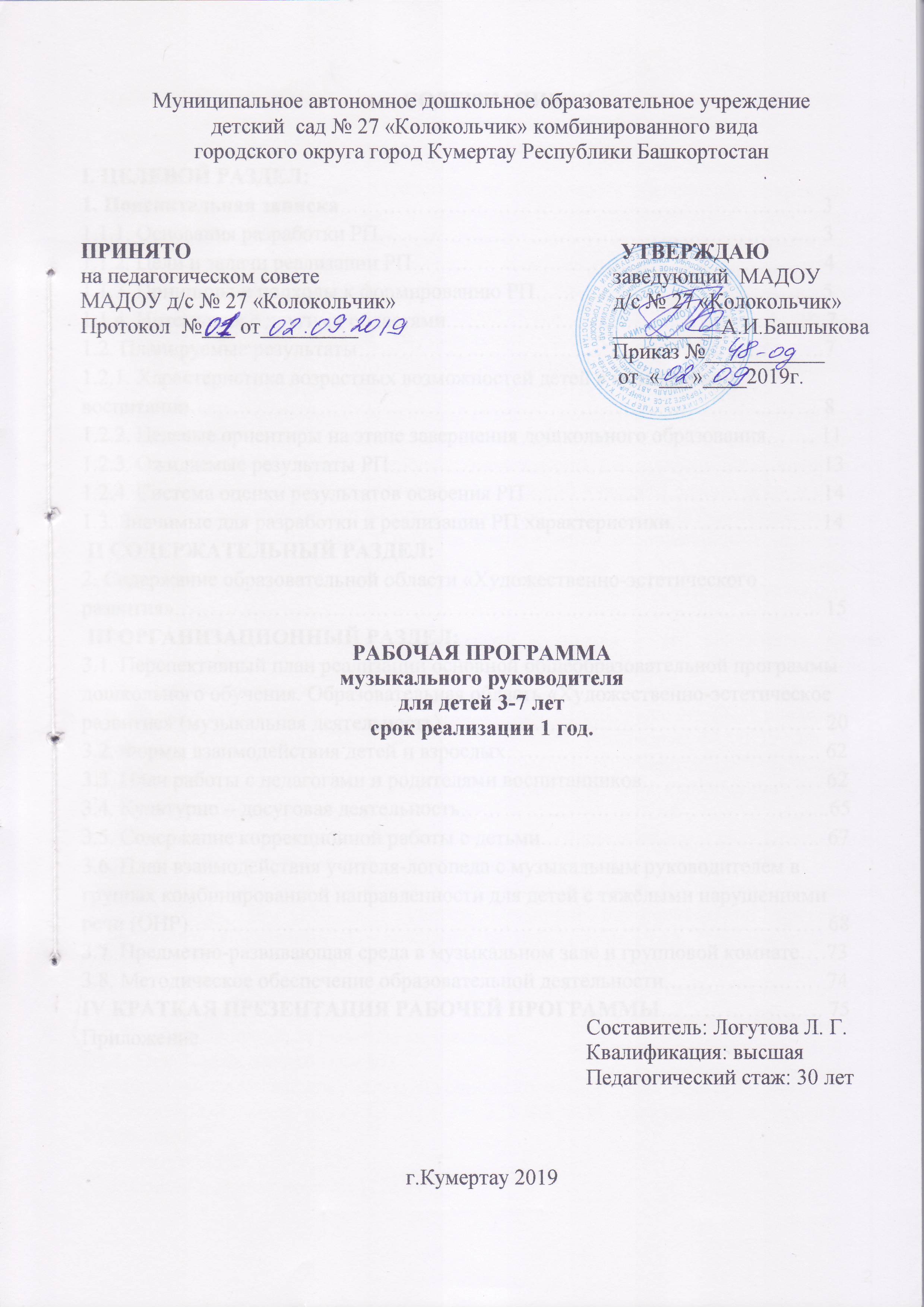  детский  сад № 27 «Колокольчик» комбинированного видагородского округа город Кумертау Республики БашкортостанПРИНЯТО                                                                               УТВЕРЖДАЮна педагогическом совете                                                      заведующий  МАДОУ                                                                        МАДОУ д/с № 27 «Колокольчик»                                        д/с № 27 «Колокольчик»Протокол  №___ от_________                                               __________А.И.Башлыкова                                                                                                     Приказ №___________                                                                                                   от  «___»____2019г.   РАБОЧАЯ ПРОГРАММАмузыкального руководителя для детей 3-7 летсрок реализации 1 год.Составитель: Логутова Л. Г.Квалификация: высшаяПедагогический стаж: 30 летг.Кумертау 2019СОДЕРЖАНИЕ I. ЦЕЛЕВОЙ РАЗДЕЛ:1. Пояснительная записка………………………………………………………… 31.1.1. Основания разработки РП……………………………………………………. 3 1.1.2. Цели и задачи реализации РП………………………………………………... 4 1.1.3. Принципы и подходы к формированию РП………………………………… 5
1.1.4. Интеграция с другими областями……………………………………………..7
1.2. Планируемые результаты………………………………………………………..7
1.2.1. Характеристика возрастных возможностей детей в музыкальном 
воспитании…………………………………………………………………………… 8
1.2.2. Целевые ориентиры на этапе завершения дошкольного образования……. 11
1.2.3. Ожидаемые результаты РП…………………………………………………. . 13
1.2.4. Система оценки результатов освоения РП………………………………….. 14
1.3. Значимые для разработки и реализации РП характеристики…………………14
 II СОДЕРЖАТЕЛЬНЫЙ РАЗДЕЛ: 
2. Содержание образовательной области «Художественно-эстетического 
развития»……………………………………………………………………………... 15
 III ОРГАНИЗАЦИОННЫЙ РАЗДЕЛ:  
3.1. Перспективный план реализации основной общеобразовательной программы дошкольного обучения. Образовательная область «Художественно-эстетическое развитие» (музыкальная деятельность)…………………………………………….. 20
3.2. Формы взаимодействия детей и взрослых…………………………………….. 62
3.3. План работы с педагогами и родителями воспитанников……………………. 62
3.4. Культурно – досуговая деятельность…………………………………………....65
3.5. Содержание коррекционной работы с детьми………………………………… 67
3.6. План взаимодействия учителя-логопеда с музыкальным руководителем в
группах комбинированной направленности для детей с тяжёлыми нарушениями
речи (ОНР)……………………………………………………………………………. 68
3.7. Предметно-развивающая среда в музыкальном зале и групповой комнате….733.8. Методическое обеспечение образовательной деятельности…………………. 74IV КРАТКАЯ ПРЕЗЕНТАЦИЯ РАБОЧЕЙ ПРОГРАММЫ………………….. 75
Приложение 
         I. ЦЕЛЕВОЙ РАЗДЕЛ1. Пояснительная запискаНовые  социально-экономические  условия  функционирования  дошкольныхобразовательных учреждений обусловили необходимость обеспечения современного качества дошкольного образования, внедрения более прогрессивных форм, участия семьи в воспитании детей, повышения ответственности педагогических коллективов за полноценное развитие и благополучие каждого ребенка.
Современная наука признает раннее детство как период, имеющий огромное
значение для развития различных способностей и задатков детей, а особенно, эмоциональной отзывчивости, музыкальных способностей человека. «Начать использовать то, что даровано природой, необходимо как можно раньше, поскольку неиспользуемое, невостребованное извне атрофируется…» В.М.Бехтерев.Именно в детстве формируются эталоны красоты, накапливается опыт деятельности, от которого во многом зависит последующее музыкальное и общее развитие человека. Чем раньше ребенок получает возможность накапливать опыт восприятия народной музыки и шедевров мировой музыкальной классики разных эпох и стилей, тем успешнее достигается его развитие, духовное становление. В результате развития основ музыкальной культуры у ребенка формируются первоначальные ценностные ориентации: способность ценить красоту в жизни и искусстве. Творческое восприятие музыки детьми способствует их общему интеллектуальному и эмоциональному развитию.Поэтому формирование основ музыкальной культуры – это важнейшая задача сегодняшнего дня, позволяющая реализовать возможности музыкального искусства в процессе становления личности.Рабочая программа (далее РП) для детей 3-7 лет МАДОУ д/с № 27 «Колокольчик»
является составным компонентом Образовательной программы МАДОУ д/с № 27 «Колокольчик», характеризует систему организации образовательной деятельности педагогов, определяет ценностно-целевые ориентиры, образовательную модель и содержание образования для детей 3-7 лет.Программа разработана в соответствии с Федеральным государственным образовательным стандартом дошкольного образования (далее ФГОС ДО), утвержденным приказом Министерства образования и науки Российской Федерации от 17.10.2013г. № 1155 и с учетом Основной образовательной программы дошкольного образования «От рождения до школы», под ред. Н.Е. Вераксы, Т.С. Комаровой, М.А. Васильевой, «Комплексная образовательная программа дошкольного образования для детей с тяжёлыми нарушениями речи (общим недоразвитием речи) с 3 до 7 лет». - 
Н.В.Нищева, по которым работает учреждение.Основания разработки РПНормативные правовые документы, на основе которых разработана программа:         - Федеральный закон от 29.12.2012 № 273-Ф3 «Об образовании в Российской   
Федерации»; - Конституция РФ, ст. 43, 72;- Конвенция о правах ребенка (1989 г.); - постановление Главного государственного санитарного врача РФ от 15.05.2013 № 26 «Об утверждении СанПиН 2.4.1.3049-13 «Санитарно - эпидемиологические требования к устройству, содержанию и организации режима работы дошкольных образовательных организаций»;- приказ Минобрнауки России от 30.08.2013 № 1014 «Об утверждении Порядка организации и осуществления образовательной деятельности по основным общеобразовательным программам - образовательным программам дошкольного образования»;- приказ Минобрнауки России от 17.10.2013 № 1155 «Об утверждении Федерального государственного образовательного стандарта дошкольного образования»)- Устав МАДОУ д/с № 27 «Колокольчик»;- Положение о рабочей программе.1.1.2. Цели и задачи РППрограммы является построение системы работы в группах общеразвивающей и комбинированной направленности для детей 3-7 лет.
Основные цели образовательной области «Художественно - эстетического 
развития » во ФГОС дошкольного образования:- развитие способности художественного видения мира;
- приобщение к миру искусства;
- развитие художественно-творческих способностей.Задачи:
- развитие предпосылок ценностно-смыслового восприятия и понимания произведений искусства ( словесного, музыкального, изобразительного), мира природы;
- становление эстетического отношения к окружающему миру;
- формирование элементарных представлений о видах искусства;
- восприятие музыки, художественной литературы, фольклора;
- стимулирование сопереживания персонажам художественных произведений;
- реализация самостоятельной творческой деятельности детей (изобразительной, конструктивно-модельной, музыкальной и др.).
Основной целью образовательной области «Художественно - эстетического 
развития » (музыкальная деятельность) основной образовательной программы дошкольного образования «От рождения до школы», под ред. Н.Е. Вераксы, Т.С. Комаровой, М.А. Васильевой и Вариативной примерной адаптированной основной общеобразовательной программы для детей с тяжёлыми нарушениями речи (общим недоразвитием речи) с 3 до 7 лет - Н. В. Нищевой является:
формирование общей культуры детей, развитие музыкальности детей, способности эмоционально воспринимать музыку.
Задачи:- развитие музыкально-художественной деятельности;- приобщение к музыкальному искусству;- развитие музыкальности детей;
- развивать предпосылки ценностно-смыслового восприятия и понимания музыкального искусства;- развитие способности эмоционально воспринимать музыку;
- развитие предпосылок ценностно-смыслового восприятия и понимания произведений музыкального искусства;
- формирование основ музыкальной культуры;
- развивать музыкальные способности: музыкальный слух, чувство ритма, слуховое внимание, музыкальную память;
- формировать песенный, музыкальный слух;
- развивать  детское музыкально-художественное творчество, реализацию  самостоятельной творческой деятельности дошкольников, удовлетворять  
потребность в самовыражении;- воспитание эмоциональную отзывчивость при восприятии музыкальных  произведений;
- знакомить с элементарными музыкальными понятиями, жанрами;
- формирование песенного, музыкального вкуса дошкольников.В МАДОУ используется парциальные программы: «Ладушки» И. Каплуновой, И. Новоскольцевой.
Цель программы «Ладушки»: введение ребёнка в мир музыки с радостью и улыбкой.
Задачи:- развитие предпосылок ценностно-смыслового восприятия и понимания   произведений искусства ( словесного, музыкального, изобразительного), мира    природы;
- становление эстетического отношения к окружающему миру;
- формирование элементарных представлений о видах искусства;
- восприятие музыки, художественной литературы, фольклора; - стимулирование сопереживания персонажам художественных произведений; 
- реализация самостоятельной творческой деятельности дети (изобразительной,  конструктивно-модельной, музыкальной и др.).
Национально-региональная особенность осуществления образовательного процесса обеспечивается путём реализации программы «Земля отцов» Р. Гасанова.
Цель программы «Земля отцов»: дать детям дошкольного возраста первоначальные
представления основ национальной культуры, вызвать интерес к познанию
культуры своего народа, способность формированию художественных и 
творческих способностей.Задачи:
- формирование базиса личностной культуры у детей дошкольного возраста на основе ознакомления с особенностями материальной и духовной культуры башкирского народа;
- развитие у детей интереса к национальной культуре башкирского народа;
- формирование художественных и творческих способностей на основе ознакомления дошкольников с национальной культурой.
1.1.3. Принципы и подходы к формированию РП 
Основные принципы дошкольного образования, определенные ФГОС 
дошкольного образования (п.1.4. ФГОС ДО): 
- полноценное проживание ребенком всех этапов - детства (младенческого, раннего и дошкольного возраста), обогащение (амплификация) детского развития; -построение образовательной деятельности на основе индивидуальных особенностей каждого ребенка, в рамках которой ребенок активно выбирает содержание своего образования, становится субъектом образования (далее - индивидуализация дошкольного образования);
- содействие и сотрудничество детей и взрослых, признание ребенка полноценным участником (субъектом) образовательных отношений;
- поддержка инициативы детей в различных видах деятельности;
- сотрудничество организации с семьей;
- приобщение детей к социокультурным нормам, традициям семьи, общества и государства;
- стимулирование познавательных интересов и действий ребенка в различных видах деятельности;
- возрастная адекватность дошкольного образования (соответствие условий, требований, методов возрасту и особенностям развития);
- учет этнокультурной ситуации развития детей.)Рабочая программа:
- соответствует принципу развивающего образования, целью которого является развитие ребенка;
- сочетает принципы научной обоснованности и практической применимости;
- соответствует критериям полноты, необходимости и достаточности (позволяя решать поставленные цели и задачи при использовании разумного «минимума» материала);
- обеспечивает единство воспитательных, развивающих и обучающих целей и задач процесса образования детей дошкольного возраста, в ходе реализации которых формируются такие качества, которые являются ключевыми в развитии дошкольников;
- строится с учетом принципа интеграции образовательных областей в соответствии с возрастными возможностями и особенностями детей, спецификой и возможностями образовательных областей;
- основывается на комплексно-тематическом принципе построения образовательного процесса;
- предусматривает решение программных образовательных задач в совместной деятельности взрослого и детей и самостоятельной деятельности дошкольников не только в рамках непосредственно образовательной деятельности, но и при проведении режимных моментов в соответствии со спецификой дошкольного образования;
- предполагает построение образовательного процесса на адекватных возрасту формах работы с детьми. Основной формой работы с дошкольниками и ведущим видом их деятельности является игра;
- допускает варьирование образовательного процесса в зависимости от региональных особенностей;
- строится с учетом соблюдения преемственности между всеми возрастными дошкольными группами и между детским садом и начальной школой.1.1.4. Интеграция с другими областями1.2. Планируемые результаты освоения программы
1.2.1. Характеристика возрастных возможностей детей в музыкальном воспитании  Образовательной области «Художественно - эстетическое развитие» (музыкальная деятельность) 
Особенностью рабочей программы по музыкальному воспитанию и развитию дошкольников является взаимосвязь различных видов художественной деятельности: речевой, музыкальной, песенной, танцевальной, творческо-игровой.Вторая младшая группа 3-4 годаВ этот период, прежде всего, формируется восприятие музыки, характеризующееся эмоциональной отзывчивостью на произведения. Маленький ребѐнок воспринимает музыкальное произведение в целом. Постепенно он начинает слышать и вычленять выразительную интонацию, изобразительные моменты, затем дифференцирует части произведения.На четвертом году жизни у детей появляется дифференцированное восприятиемузыки. У них возникает доброжелательное отношение к персонажам, о которых поется в песне, они чувствуют радость при исполнении веселого праздничного марша успокаиваются во время слушания колыбельной. Дети узнают и называют знакомые песни, пьесы, различают регистры. Совершенствуются музыкально-сенсорные способности, которые проявляются при восприятии звуков, разных по высоте, слушании 2-3 детских музыкальных инструментов, выполнении ритма  шага и бега (четверти и восьмые).Исполнительская деятельность у детей данного возраста лишь начинает своѐ  
становление. Голосовой аппарат ещѐ не сформирован, голосовая мышца не 
развита, связки тонкие, короткие. У детей 3—4 лет начинает формироваться 
певческое звучание в его первоначальных формах. Подстраиваясь к голосу 
педагога, они правильно передают несложную мелодию, произнося слова вначале 
нараспев, затем появляется протяжность звучания. Голос ребѐнкане сильный,  
дыхание слабое, поверхностное. Поэтому репертуар отличается доступностью 
текста и мелодии. Проводится работа над правильным произношением слов. 
Малыши осваивают простейший ритмический рисунок мелодии.Можно установить певческий диапазон, наиболее удобный для детей этого 
возраста (ре1— ля1).Поскольку малыши обладают непроизвольным вниманием, весь процесс обучения  
надо организовать так, чтобы он воздействовал на чувства и интересы детей. Дети 
проявляют эмоциональную отзывчивость на использование игровых приемов и доступного материала.Приобщение детей к музыке происходит и в сфере музыкально - ритмической  
деятельности, посредством доступных и интересных упражнений, музыкальных игр, танцев, хороводов, помогающих ребенку лучше почувствовать и полюбить музыку. Движения становятся более согласованными с музыкой. Многие дети чувствуют метрическую пульсацию в ходьбе и беге, реагируют на начало и окончание музыки, отмечают двухчастную форму пьесы, передают контрастную смену динамики. Малыши выполняют различные образные движения в играх, в упражнениях используют предметы: погремушки, флажки, платочки. Они более самостоятельны в свободной пляске.Особое внимание на музыкальных занятиях уделяется игре на детских музыкальных инструментах, где дети открывают для себя мир музыкальных звуков и их отношений, различают красоту звучания различных инструментов.Задачи:- воспитывать отзывчивость на музыку разного характера, желание слушать ее; 
- замечать изменения в звучании, различать звуки по высоте (в пределах октавы, септимы); 
- тембр 2-3 музыкальных инструментов; 
- передавать разный ритм (шаги бег);
- узнавать знакомые песни и пьесы, уметь вслушиваться при исполнении 
песни, точно ее воспроизводить;
- формировать протяжность звучания, навык коллективного пения; 
- развивать согласованность движений с музыкой на основе освоения детьми несложных гимнастических, танцевальных, образных движений.Средняя группа 4-5 летДети 4—5 лет эмоционально откликаются на добрые чувства, выраженные в музыке, различают контрастный характер музыки. В этом возрасте наступает период вопросов: «почему?», «отчего?», и они часто 
направлены на содержание музыкального произведения.
Ребенок начинает осмысливать связь между явлениями и событиями, может сделать простейшие обобщения. Он наблюдателен, способен определить: музыку веселую, радостную, спокойную; звуки высокие, низкие, громкие, тихие; в пьесе две части (одна быстрая, а другая медленная), на каком инструменте играют мелодию (рояль, скрипка, баян).Ребенку понятны требования: как надо спеть песню, как двигаться в спокойном хороводе и как в подвижной пляске.Певческий голос детей очень хрупок и нуждается в бережной охране. Пение звучит не громко и еще неслаженно. Наиболее удобный певческий диапазон голоса - ре1 - си1. Песни в основном построены на этом отрезке звукоряда, хотя и встречаются проходящие более высокие и низкие звуки.
Движения ребенка недостаточно скоординированы, он ещё не в полной мере овладел навыками свободной ориентировки в пространстве, поэтому в играх и плясках нужна активная помощь воспитателя.
Дети проявляют интерес к музыкальным игрушкам и инструментам, применяют их в своих играх и могут усвоить простейшие приемы игры на бубне, барабане, металлофоне.
Задачи:- воспитывать интерес к музыке, отзывчивость, желание слушать ее;- обогащать музыкальные впечатления детей;	
- развивать музыкально-сенсорные способности;	
- формировать простейшие исполнительские навыки: естественное звучание
певческого голоса;	
- ритмичные движения под музыку;
- элементарные приемы игры на детских музыкальных инструментах.Старшая группа 5-6 летНа шестом году жизни дети эмоционально, непринужденно отзываются на музыку, у них появляется устойчивый интерес к музыкальным замятиям. Они не только предпочитают тот или иной вид музыкальной деятельности, но и избирательно относятся к различным его формам, например, больше танцуют, чем водят хороводы, у них появляются любимые песни, игры, пляски.Дети способны усвоить отдельные связи и зависимости от музыкальных явлений: «Это музыка-марш, и надо играть бодро, смело». Они могут дать простейшую оценку произведению, сказать, как исполняется, например, лирическая песня. «Нужно петь красиво, протяжно, ласково, нежно»,— говорит ребенок. На основе опыта слушания музыки ребята способны к некоторым обобщениям. Так, о музыкальном вступлении они говорят: «Это играется вначале, когда мы еще не начали петь, не начали танцевать».
Значительно укрепляются голосовые связки ребенка, налаживается вокально -слуховая координация , дифференцируются слуховые ощущения. Большинство 
детей способны различить высокий и низкий звуки в интервалах квинты, кварты, терции. Они привыкают пользоваться слуховым контролем и начинают   произвольно владеть голосом. У некоторых голос приобретает звонкое, высокое  звучание, появляется определенный тембр. Диапазон голосов звучит лучше в  пределах ре1 — си1, хотя у отдельных детей хорошо звучит до2.Задачи: 
- воспитывать устойчивый интерес и эмоциональную отзывчивость к 
музыке различного характера;
- развивать музыкальное восприятие, обогащать музыкальные впечатления;
- развивать звуковысотный, ритмический, тембровый,  динамический слух; 
- формировать исполнительские навыки: правильное звукообразование, чистоту интонации;
- выразительность ритмических движений  под музыку;
- точность приемов игры на детских музыкальных инструментах; 
- развивать творческую активность: в импровизации попевок, плясовых движений, инсценировок.
Подготовительная к школе группа 6-7 летНа основе полученных знаний и впечатлений о музыке дети 6—7 лет могут не только ответить на вопрос, но и самостоятельно охарактеризовать музыкальное произведение ,выделить выразительные средства, почувствовать разнообразные оттенки настроения, переданные в музыке. Ребенок способен к целостному восприятию музыкального образа, что важно и для воспитания эстетического отношения к окружающему. Целостное восприятие музыки не снижается, если
ставится	задача	вслушиваться,	выделять,	различать	наиболее
яркие средства «музыкального языка». Благодаря этому дети действуют в соответствии с определенным образом при слушании музыки, исполнении песен и танцевальных движений. Голосовой аппарат укрепляется,
однако певческое звукообразование происходит за счет натяжения краев связок, в связи с чем охрана певческого голоса должна быть наиболее активной. Надо следить, чтобы пение было негромким, а диапазон постепенно расширялся — 
ре1 – до2. В певческих голосах семилеток проявляются напевность и звонкость, хотя сохраняется специфически детское, несколько открытое звучание. В целом хор звучит ещё недостаточно устойчиво и стройно.
Дети охотно импровизируют различные мотивы, отвечают на«музыкальные вопросы», сочиняют мелодию на заданный текст. Они овладевают основными движениями	(ходьбой, бегом, прыжками),выполняемыми под музыку, элементами народных плясок ,простейшими движениями бального танца, умело ориентируются в пространстве при перестроении в танцах, хороводах.
Уровень развития музыкального восприятия позволяет ребенку выразительно, ритмично передавать характер музыки, отметить в движении некоторые её выразительные средства, изменить характер движений в соответствии с формой произведения, его частями, предложениями, фразами. Дети инсценируют в движении песни, варьируют танцевальные движения, передают музыкально-игровые образы. В этом возрасте ребенок легко овладевает приемами игры не только на ударных, но и на клавишных (металлофоны, баяны), духовых (триола) и струнных (цитра) инструментах, они играют по одному, небольшими группами всем коллективом.Задачи: 
- учить детей самостоятельно, всем вместе начинать и заканчивать песню, сохранять указанный темп, петь, ускоряя, замедляя, усиливая и ослабляя звучание, смягчать концы музыкальных фраз, точно выполнять ритмический рисунок, правильно передавать мелодию, исправлять ошибки в пении; 
- различать движение мелодии вверх и вниз, долгие и короткие звуки; 
- импровизировать различные попевки на основе хорошо усвоенных певческих навыков;
- учить детей выразительно и непринуждѐнно двигаться в соответствии музыкальными образами, характером музыки; 
- ускорять и замедлять движения, менять их в соответствии с музыкальными фразами; 
- уметь ходить торжественно-празднично, легко-ритмично, стремительно-широко, скакать с ноги на ногу, выполнять движения с предметами, ориентироваться в пространстве; 
- инсценировать игровые песни, импровизировать танцевальные движения, составляя несложные композиции плясок;
- учить простейшим приёмам игры на разных детских музыкальных инструментах: правильно расходовать дыхание, играя на триолах, дудочках; - приглушать звучание тарелок, треугольников; 
- правильно держать руки при игре на бубне, барабане, встряхивать кастаньеты, маракас; играть в ансамбле.1.2.2.Ожидаемые результаты рабочей программы 
Результатом реализации рабочей программы по музыкальному воспитанию и развитию дошкольников следует считать: сформированность эмоциональной отзывчивости на музыку, умение передавать выразительные музыкальные образы, воспринимать и передавать в пении, движении основные средства выразительности музыкальных произведений, сформированность двигательных навыков и качеств (координация, ловкость и точность движений, пластичность), умение передавать игровые образы, используя песенные, танцевальные импровизации, проявление активности, самостоятельности и творчества в разных видах музыкальной деятельности.Эти навыки способствуют развитию предпосылок:
- ценностно-смыслового восприятия и понимания произведений музыкального искусства; 
- становления эстетического отношения к окружающему миру;
- формированию элементарных представлений о видах музыкального искусства; 
- сопереживания персонажам художественных произведений; 
- реализации самостоятельной творческой деятельности.Эти результаты соответствуют целевым ориентирам возможных достижений ребенка в образовательной области « Художественно – эстетическое развитие», (музыкальная деятельность) (Федеральный Государственный образовательный стандарт дошкольного образования, приказ № 1115 от 17.10. 2013 г., раздел 2, пункт 2.6.)Специально подобранный музыкальный репертуар позволяет обеспечить рациональное сочетание и смену видов музыкальной деятельности, предупредить утомляемость и сохранить активность ребенка на музыкальном занятии.
Все занятия строятся в форме сотрудничества, дети становятся активными участниками музыкально-образовательного процесса. Учёт качества усвоения программного материала осуществляется внешним контролем со стороны педагога-музыканта и нормативным способом.НОД проводятся 2 раза в неделю в соответствии с требованиями СанПина:Вторая младшая группа 3-4 года
- Слушать музыкальное произведение до конца, узнавать знакомые  песни различать звуки по высоте (в пределах октавы).- Замечать изменения в звучании (тихо -громко).- Петь, не отставая и не опережая друг друга.
- Выполнять танцевальные движения: кружиться в парах, притоптывать попеременно ногами, двигаться под музыку с предметами (флажки, листочки, платочки и т.п.).
- Различать и называть детские музыкальные инструменты (металлофон, барабан и др.)Средняя группа 4-5 лет
-  Внимательно слушать музыкальное произведение, чувствовать его характер; выражать свои чувства словами, рисунком, движением.
- Узнавать песни по мелодии.
- Различать звуки по высоте (в пределах сексты -септимы).
- Петь протяжно,	четко	произносить слова; вместе начинать и заканчивать пение.
- Выполнять движения, отвечающие характеру музыки, самостоятельно меняя их в соответствии с двухчастной формой музыкального произведения; танцевальные движения: пружинка, подскоки, движение парами по кругу, кружение по одному и в парах; движения с предметами (с куклами, игрушками, ленточками).
- Инсценировать (совместно с воспитателем) песни, хороводы.
- Играть на металлофоне простейшие мелодии на одном звуке.Старшая группа 5-6 лет
- Различать жанры музыкальных произведений(марш, танец, песня); звучание музыкальных инструментов (фортепиано, скрипка).
- Различать высокие и низкие звуки (в пределах квинты).
- Петь без напряжения, плавно, легким звуком; отчетливо произносить слова, своевременно начинать и заканчивать песню; петь в сопровождении музыкального инструмента.
- Ритмично двигаться в соответствии с характером и динамикой музыки.
- Выполнять танцевальные движения: поочередное выбрасывание ног вперед в прыжке, полуприседание с выставлением ноги на пятку, шаг на всей ступне на месте, с продвижением вперед и в кружении.
- Самостоятельно инсценировать содержание песен, хороводов; действовать, не подражая друг другу.
- Играть мелодии на металлофоне по одному и небольшими группами.
1.2.3. Целевые ориентиры на этапе завершения дошкольного образования
Подготовительная к школе группа 6-7 лет 
- Узнавать мелодию Государственного гимна РФ
- Различать жанры музыкальных произведений(марш, танец, песня); звучание музыкальных инструментов (фортепиано, скрипка)
- Различать части музыкального произведения.
- Внимательно слушать музыку, эмоционально откликаться на 
выраженные в ней чувства и настроения.
- Определять общее настроение, характер музыкального произведения в целом и его частей; выделять отдельные средства выразительности: темп, динамику, тембр; в отдельных случаях – интонационные 
мелодические особенности музыкальной пьесы.
- Слушать в музыке изобразительные моменты, соответствующие 
названию пьесы, узнавать характерные образы.
- Выражать свои впечатления от музыки в движениях и рисунках.
- Петь несложные песни в удобном диапазоне, исполняя их выразительно и музыкально, правильно передавая мелодию.
- Воспроизводить и чисто петь общее направление мелодии и
 отдельные ёѐ отрезки с аккомпанементом.
- Сохранять правильное положение корпуса при пении, относительно свободно артикулируя, правильно распределяя дыхание.
- Петь индивидуально и коллективно, с сопровождением и без него.
- Выразительно и ритмично двигаться в соответствии с разнообразным характером музыки, музыкальными образами; передавать несложный музыкальный ритмический рисунок; самостоятельно начинать движение после музыкального вступления; активно участвовать в выполнении творческих заданий.
- Выполнять танцевальные движения: шаг с притопом, приставной шаг с приседанием, пружинящий шаг, боковой галоп, переменный шаг; выразительно и ритмично исполнять танцы, движения с предметами.
- Самостоятельно инсценировать содержание песен, хороводов, действовать, не подражая друг другу.
- Исполнять сольно и в ансамбле на ударных и звуковысотных детских музыкальных инструментах несложные песни и мелодии.
Целевые ориентиры на этапе завершения дошкольного образования
освоения парциальной программы Каплуновой И. М., Новоскольцевой И. А. «Ладушки»
- Восприятие музыкальных образов и представлений.
- Гармоничное музыкальное развитие (развитие слуха, внимания, движения, чувства ритма и красоты мелодии)
- Приобщение детей к русской народно-традиционной, мировой музыкальной культуре и художественной культуре Уральского региона.
- Освоение разнообразных приемов и навыков в различных видах музыкальной деятельности адекватно детским возможностям.
- Развитие коммуникативных способностей, возможности творческого использования музыкальных впечатлений в повседневной жизни.
 - Знакомство с многообразием музыкальных форм и жанров в привлекательной доступной форме.
 - Обогащение детей музыкальными знаниями и представлениями в музыкальной  
 игре.
Целевые ориентиры на этапе завершения дошкольного образования для детей с ОВЗ 5-7 лет: 
- умеет в движении передавать характер музыки, выразительно танцует, поёт; 
- участвует в музыкальных играх;
- может определить жанр музыкального произведения; 
- без ошибок дифференцирует звучание нескольких игрушек, музыкальных инструментов, определяет направление звука, воспроизводит предложенные педагогом ритмы.1.2.4. Система оценки результатов освоения РП (п.3.2.1.  ФГОС ДО)
В соответствии с ФГОС ДО целевые ориентиры не подлежат непосредственной    оценке, в том числе в виде педагогической диагностики (мониторинга), и не   являются основанием для их формального сравнения с реальными
достижениями   детей. Они не являются основой объективной оценки
соответствия, установленным требованиям образовательной деятельности и подготовки детей.  Педагогическая диагностика проводится в ходе наблюдений за активностью   детей в спонтанной и специально организованной деятельности. Инструментарий для педагогической диагностики — карты наблюдений детского развития,  позволяющие фиксировать индивидуальную динамику и перспективы развития каждого ребенка.Результаты педагогической диагностики (мониторинга) используются 
исключительно для решения следующих образовательных задач:1) индивидуализации образования (в том числе поддержки ребенка, построения   
его образовательной траектории или профессиональной коррекции особенностей его развития); 
2) оптимизации работы с группой детей. Процедура отслеживания и оценки  
результатов развития музыкальности детей проводится 2 раза в год во всех 
возрастных группах (в сентябре и мае).
В МАДОУ д/с № 27 «Колокольчик» используется  диагностика музыкальных
способностей детей дошкольного возраста по С. Мерзляковой. (Приложение 1)1.3. Значимые для разработки и реализации РП характеристики.Программа предусматривает преемственность музыкального содержания во всех видах музыкальной деятельности. Музыкальный репертуар, сопровождающий музыкально-образовательный процесс формируется из различных программных сборников, которые перечислены в списке литературы. Репертуар - является вариативным компонентом программы и может изменяться, дополняться, в связи с календарными событиями и планом реализации коллективных и индивидуально-ориентированных мероприятий, обеспечивающих удовлетворение образовательных потребностей разных категорий детей.Непосредственная образовательная деятельность представляет собой организованное обучение в форме игровой деятельности.Расписание по музыкальной деятельности
II. СОДЕРЖАТЕЛЬНЫЙ РАЗДЕЛ2. Содержание образовательной области «Художественно-эстетическое развитие»Художественно-эстетическое	 развитие	предполагает	формирование	удошкольников	интереса	к	эстетической	стороне	окружающейдействительности,	эстетического	отношения	к	предметам	и явлениям окружающего  мира,  произведениям	искусства;	воспитание  интереса  к художественно-творческой	деятельности.	В	процессе художественно - эстетического развития дошкольников происходит развитие предпосылок ценностно-смыслового восприятия и понимания произведений искусства (словесного, музыкального, изобразительного), мира природы, становление эстетического	отношения	к	окружающему	миру, формирование элементарных представлений о видах искусства, развитие эмоционального восприятие	музыки,	художественной	литературы,фольклора, стимулирование сопереживания персонажам художественных произведений, реализация	самостоятельной	творческой	деятельности	
детей (изобразительной, конструктивно-модельной, музыкальной и др.)Задачи:Младший дошкольный возраст (с 3 до 4 лет)
- Развивать музыкальные и творческие способности.
- Обогащать музыкальные впечатления и двигательный опыт.
- Воспитывать	эмоциональную	отзывчивость	на	музыку.
- Формировать начала музыкальной культуры.
Слушание
Обучать слушанию и пониманию музыки разных жанров (марша, танца, песни), разного характера (веселая, бодрая, нежная и т. п.).
Учить слушать музыкальное произведение до конца; узнавать его, определять характер музыки, понимать содержание. Формировать умение слышать двухчастную форму пьесы.
Развивать звуковысотный слух (способность различать звуки по высоте). Формировать умение различать силу звучания (громкие и тихие звуки). Формировать умение различать звучание музыкальных игрушек, детских музыкальных инструментов (погремушек, колокольчиков, бубна, барабана, дудочки, свистка, металлофона и др.).
Музыкально-ритмические движения
Развивать умение выполнять танцевальные движения, согласовывая их с музыкой, ее характером, темпом и тембром. Приучать начинать движение после вступления и заканчивать его вместе с музыкой.
Совершенствовать естественные движения (ходьба, бег, прыжки на двух ногах, прямой галоп).
Развивать моторную координацию, учить ориентироваться в пространстве. Формировать умение собираться в круг, в хороводе двигаться по кругу, взявшись за руки.
Развивать умение ритмично выполнять танцевальные движения: кружение, пружинку, притопывание, прихлопывание, «фонарики». Учить самостоятельно выполнять танцевальные движения под плясовые мелодии.
Воспитывать чувство ритма, выразительность движений, умение выполнять движения в общем для всех темпе.
Формировать умение передавать в движении характерные особенности музыкально-игрового образа («Медведь идет», «Зайчики прыгают», «Птички летают», «Птички клюют зернышки», «Лиса крадется» и т. п.).
Пение
Формировать у детей речевое подражание, певческие навыки: учить начинать петь вместе с педагогом после окончания вступления, петь с точной интонацией с музыкальным сопровождением и без него, правильно брать дыхание; ритмично исполнять песни.
Упражнять в пении гласных и их слияний, слогов с простыми согласными звуками. Обучать пению попевок, содержащих звукоподражания.
Развивать диафрагмальное дыхание, модуляцию голоса, плавность, интонационную выразительность, произносительные навыки, подвижность артикуляционного аппарата, петь естественным голосом без напряжения в диапазоне ре (ми) — ля (си).
Игра на детских музыкальных инструментах
Знакомить детей с некоторыми детскими музыкальными инструментами и их звучанием. Формировать простейшие приемы игры на них.
Развивать чувство ритма. Побуждать детей воспроизводить простейшие ритмические рисунки на детских ударных инструментах (погремушках, бубне).
Средний дошкольный возраст (с 4 до 5 лет)
- Заложить основы гармоничного развития: способствовать развитию музыкально-сенсорных и творческих способностей.
- Воспитывать у детей желание заниматься различной музыкальной деятельностью.
- Развивать активное отношение к музыке на основе различных видов музыкальной деятельности, обогащать музыкальные впечатления и двигательный опыт.
- Развивать эмоциональную отзывчивость на музыку. Формировать начала музыкальной культуры. 
Слушание
Знакомить с многообразием музыкальных форм и жанров. Совершенствовать навыки культурного слушания музыки, умение дослушивать произведение до конца, узнавать и запоминать его, рассказывать с помощью педагога, о чем это произведение.
Совершенствовать умение различать громкую и тихую музыку, звучание детских музыкальных инструментов. Помочь детям разобраться в соотношении звуков по высоте, развивать у них тембровый и динамический слух, чувство ритма.
Пение
Учить детей получать радость от занятия пением. Развивать умение петь выразительно, без напряжения в голосе, протяжно, согласованно, чисто интонируя мелодию, в едином темпе, четко произнося слова. Практиковать коллективное и индивидуальное пение, с аккомпанементом и без него.
Песенное творчество
Учить  детей  самостоятельно  отвечать  на  музыкальные  вопросы:  «Как
тебя зовут?», «Кто как поёт?» (кошка, петушок, корова, щенок).
Музыкально-ритмические движения
Формировать умение передавать характер музыки в движениях, отражать в движении развитие музыкального образа. Учить детей двигаться ритмично, в умеренном и быстром темпе, менять движения в соответствии с двухчастной и трехчастной формой музыкального произведения. Учить освоению танцевальных движений: прямой галоп, поскоки, пружинка, притопы; выставление ноги на носок, на пятку; кружение по одному, в парах. Учить хлопать в ладоши, перестраиваться из круга врассыпную и обратно; двигаться в и хороводах и парами по кругу в танцах; выполнять различные плавные движения руками. Учить выполнять действия с предметами (флажками, шарами, ложками, кубиками, ленточками, султанчиками, платочками, погремушками, куклами) в соответствии с музыкальным сопровождением. Учить детей инсценировать песни, выполнять образные движения в музыкальных играх и спектаклях.Игра на детских музыкальных инструментахОбучать детей правильным приемам игры на детских музыкальных инструментах (ложках, погремушках, треугольнике, колокольчиках, барабане, бубне, металлофоне).
Старший дошкольный возраст (с 5 до 6 лет)- Развивать эмоциональную отзывчивость на музыку, прививать интерес и любовь к ней.- Формировать музыкальную культуру, знакомя с народной, классической и современной музыкой; с жизнью и творчеством известных композиторов. 
- Продолжать развивать музыкальные способности, навыки пения и движения под музыку, игры на детских музыкальных инструментах.СлушаниеУчить различать жанры музыкальных произведений (песня, танец, марш), узнавать музыкальные произведения по вступлению, фрагменту мелодии.Учить различать звуки по высоте в пределах квинты, звучание различных музыкальных инструментов (фортепиано, скрипка, балалайка, баян).Развивать умение слушать и оценивать качество пения и игру на музыкальных инструментах других детей.ПениеОбогащать музыкальные впечатления детей, развивать эмоциональную отзывчивость на песни разного характера. Совершенствовать певческие навыки, умение петь естественным голосом, без напряжения в диапазоне от «ре» первой октавы до «до» второй октавы; точно интонировать мелодию, ритмический рисунок, петь слаженно, учить брать дыхание между музыкальными фразами, четко произносить слова, петь умеренно громкотихо, петь с музыкальным сопровождением и без него. Продолжать формирование навыков сольного пения.Музыкально-ритмические движенияРазвивать умение ритмично двигаться в соответствии с характером музыки, регистрами, динамикой, темпом. Учить менять движения в соответствии с двух- и трехчастной формой музыки. Развивать умение слышать сильную долю такта, ритмический рисунок. Формировать навыки выполнения танцевальных движений под музыку (кружение, «ковырялочка», приставной шаг с приседанием, дробный шаг). Учить плавно поднимать руки вперед и в стороны и опускать их, двигаться в парах, отходить вперед от своего партнера. Учить пляскам, в которых используются эти элементы. Прививать умение самостоятельно исполнять танцы и пляски, запоминая последовательность танцевальных движений.Учить отражать в движении и игровых ситуациях образы животных и птиц, выразительно, ритмично выполнять движения с предметами, согласовывая их с характером музыки.Игра на детских музыкальных инструментахОтрабатывать навыки игры в ансамбле. Совершенствовать приемы игры на металлофоне и ударных инструментах, активизируя самостоятельность. Учить точно передавать мелодию, ритмический рисунок, одновременно начинать и заканчивать игру. Совершенствовать навык самостоятельного инструментального музицирования.Старший дошкольный возраст (с 6 до 7 лет)- Формировать у детей музыкальный вкус, знакомя их с классической, народной и современной музыкой. 
- Воспитывать любовь и интерес к музыке, развивая музыкальную восприимчивость, музыкальный слух. 
- Развивать эмоциональную отзывчивость на музыку различного характера, звуковысотный, тембровый и динамический слух, чувство ритма. 
- Формировать певческий голос и выразительность движений. 
- Развивать умение музицировать на детских музыкальных инструментах. 
- Продолжать формировать творческую активность, самостоятельность и стремление применять в жизни знакомый музыкальный репертуар.СлушаниеФормировать умение вслушиваться, осмысливать музыку и собственныечувства и	переживания в процессе восприятия музыки, определять средства музыкальной выразительности, создающие образ. Продолжать учить различать и правильно называть песню,	танец, марш; определять части произведения. Знакомить	детей	с вокальной, инструментальной, оркестровой музыкой. Прививать любовь к слушанию произведений русских, советских и зарубежных композиторов-классиков (М. Глинка, П.Чайковский, Н. Римский-Корсаков, С. Рахманинов, В. Моцарт, Р. Шуман, Л. Бетховен, Д. Шостакович, С. Прокофьев, Д. Кабалевский).ПениеСовершенствовать сформированные ранее певческие навыки (навыки звукообразования, певческого дыхания, дикции, чистоты вокального интонирования, сольного и ансамблевого пения). Добиваться выразительного исполнения песен различного характера в диапазоне от «до» первой октавы до «ре» второй октавы. Развивать умение самостоятельно начинать и заканчивать
песню. Учить самостоятельно находить песенные интонации различного характера на заданный и самостоятельно придуманный текст.Музыкально-ритмические движенияУчить самостоятельно придумывать и находить интересные танцевальные движения на предложенную музыку, импровизировать под музыку различного характера, передавать в движении образы животных.Игра на детских музыкальных инструментахВоспитывать потребность в музицировании и чувство радости и удовлетворения от исполнения на слух знакомой мелодии. Продолжать развивать умение играть в ансамбле, небольшие попевки, русские народные песни, произведения композиторов-классиков.III ОРГАНИЗАЦИОННЫЙ РАЗДЕЛ
3.1. Перспективный план реализации основной общеобразовательной программы дошкольного обучения. 
Образовательная область «Художественно-эстетическое развитие» (музыкальная деятельность)
Перспективный план реализации основной общеобразовательной программы дошкольного образования.
Образовательной область «Художественно-эстетическое развитие» (музыкальная деятельность).
Младшая группа.Перспективный план реализации основной общеобразовательной программы дошкольного образования.
Образовательной область «Художественно-эстетическое развитие» (музыкальная деятельность).
Средняя группа.Перспективный план реализации основной общеобразовательной программы дошкольного образования.
Образовательной область «Художественно-эстетическое развитие» (музыкальная деятельность).
Старшая группа.Перспективный план реализации основной общеобразовательной программы
Образовательной область «Художественно-эстетическое развитие» (музыкальная деятельность).
Подготовительная к школе группа.Перспективный план реализации основной общеобразовательной программы дошкольного образования.
Образовательной область «Художественно-эстетическое развитие» (музыкальная деятельность).
Старшая речевая группа.Перспективный план реализации основной общеобразовательной программы дошкольного образования.
Образовательной область «Художественно-эстетическое развитие» (музыкальная деятельность).
Подготовительная речевая к школе группа.3.2. Формы взаимодействия детей и взрослых3.3. План работы  с  педагогами  и  родителями воспитанников 3.4. Культурно – досуговая деятельность. 
Младшая группаСредняя группаСтаршая, старшая речевая группыПодготовительная, подготовительно речевая к школе группы3.5. Содержание коррекционной работы с детьмиНаправления деятельности, работы с детьми, цели, задачи.
3.6. План взаимодействия учителя – логопеда с музыкальным руководителем в  группах комбинированной направленности для детей с тяжелыми нарушениями речи (ОНР)Старшая речевая группаПодготовительная речевая группа3.7. Предметно – развивающая среда в музыкальном зале и групповых комнатах.
Музыкальный зал – среда эстетического развития, место постоянного общения ребёнка с музыкой. Простор, яркость, красочность создают уют торжественной обстановки. Развивающая среда музыкального зала ДОУ по содержанию соответствует требованиям СанПиН, ФГОС ДО, реализуемым программам по насыщенности и разнообразию. Обеспечивает возможность общения совместной деятельности детей и взрослого. Принципы построения предметно – развивающей среды:
- дистанции, позиции при  взаимодействии;
- активности, самостоятельности, творчества;
- стабильности – динамичности;
- эмоциональности, индивидуальной комфортности и эмоционального благополучия каждого ребёнка и взрослого;
- сочетании привычных и неординарных элементов в эстетической организации среды.
В зале созданы условия для нормального психосоциального развития детей:
- спокойная и доброжелательная обстановка;
- внимание к эмоциональным потребностям детей;
- представление самостоятельности и независимости каждому ребёнку;
- представление возможности каждому ребёнку самому выбрать себе партнёра для общения;
- созданы условия для развития и обучения.В музыкальном зале продумано организационное пространство, зал условно поделён на три зоны по видам деятельности: для восприятия (слушания, разучивание и исполнения песен), активной музыкально - двигательной деятельности (танцев, хороводов, танцевальных импровизаций), экспериментально-творческая зона (уголок музыкальных инструментов, дидактических игр и пособий).Предметно – развивающая среда3.8. Методическое обеспечение образовательной деятельности.IV. КРАТКАЯ ПРЕЗЕНТАЦИЯ РАБОЧЕЙ ПРОГРАММЫ
Программа составлена на основе:- основной образовательной программы дошкольного образования «От рождения до школы» под ред. Н.Е. Вераксы, Т.С. Комаровой, М.А.Васильевой; - ООП ДО МАДОУ д/с № 27 «Колокольчик»; - примерной общеобразовательной программы по музыкальному воспитанию детей дошкольного возраста «Ладушки» И.М.Каплуновой, И.А Новоскольцевой; - «Комплексная образовательная программа дошкольного образования для детей с тяжёлыми нарушениями речи (общим недоразвитием речи) с 3 до 7 лет». - Н.В.Нищева. 
- АООП ДО МАДОУ д/с № 27 «Колокольчик»;- парциальной программы «Земля отцов» Р. Гасанова.  Рабочая программа составлена с учётом основных принципов, требований к организации и содержанию различных видов музыкальной деятельности в ДОУ, возрастных и индивидуальных особенностей детей дошкольного возраста и детей с ОВЗ. Данная рабочая программа по музыкальному развитию детей составлена на основе обязательного минимума содержания по музыкальному развитию детей дошкольного возраста. В программе сформулированы и конкретизированы задачи по музыкальному воспитанию для детей младшей, средней, старшей и подготовительной групп.    
Настоящая программа описывает курс подготовки по музыкальному развитию детей дошкольного возраста от 3 - 7 лет.Реализация данной программы осуществляется через фронтальную и индивидуальную организованно-образовательную деятельность педагогов с детьми. Кроме того, программа составлена с использованием комплексной связи с другими направлениями развития детей.  Цели рабочей программы:
- развитие способности художественного видения мира;
- приобщение к миру искусства;
- развитие художественно-творческих способностей;
- формирование общей культуры детей, развитие музыкальности детей, способности эмоционально воспринимать музыку;
- введение ребёнка в мир музыки с радостью и улыбкой;
- дать детям дошкольного возраста первоначальные представления основ национальной культуры, вызвать интерес к познанию культуры своего народа.Задачи рабочей программы:
- общее музыкальное развитие;
- формирование основ музыкальной культуры дошкольников;
- обеспечение эмоционально-психологического благополучия, охраны и укрепления здоровья детей;
- формирование активного восприятия музыки через систему игровых упражнений, на основе музыкально-игровой деятельности;
- развитие музыкальности детей;
- формирование элементарных представлений о видах искусства;- формирование песенного, музыкального вкуса дошкольников;
- развитие предпосылок ценностно-смыслового восприятия и понимания  
произведений искусства (словесного, музыкального, изобразительного), мира   
природы;
- становление эстетического отношения к окружающему миру;
- восприятие музыки, художественной литературы, фольклора; 
- реализация самостоятельной творческой деятельности дети; 
- развитие у детей интереса к национальной культуре башкирского народа;
- формирование художественных и творческих способностей на основе ознакомления дошкольников с национальной культурой;
- развитие детского творчества во всех видах музыкальной деятельности.
Содержание психолого-педагогической образовательной работы музыкального руководителя по музыкальной деятельности состоит из пяти разделов: 
1. Восприятие музыки 
2. Пение 
3. Игра на детских музыкальных инструментах 
4. Музыкально-ритмические движения 
5. Творчество. 
Репертуар программы подобран из музыкальных произведений народной, авторской, классической и современной музыки.Целевые ориентиры Целевые ориентиры для детей с ОВЗ 5-7 лет: 
- умеет в движении передавать характер музыки, выразительно танцует, поёт; 
- участвует в музыкальных играх;
- может определить жанр музыкального произведения; 
- без ошибок дифференцирует звучание нескольких игрушек, музыкальных инструментов, определяет направление звука, воспроизводит предложенные педагогом ритмы.Приложение  Диагностика музыкальных способностей детей дошкольного возраста 
по С. Мерзляковой.
Цель диагностики: выявление уровня музыкальных способностей ребёнка (начального уровня, динамики развития, эффективности педагогического воздействия).Метод диагностики: наблюдение за детьми в процессе движения под музыку в условиях выполнения обычных и специально подобранных заданий.Диагностика музыкальных способностей ребёнка:Ладовое чувство:  1. Интерес к музыке:
                                  - внимание;
                                  - просьба повторить;
                                  - внешние эмоциональные проявления (мимика, жест);
                                  - высказывание о характере музыки (точность, глубина).                                  2. Отличать правильное и неправильное пение или 
                                      музицирование.                                  3. Определять, закончилась ли мелодия.                                  4. Чувствовать эмоциональную окрашенность музыки, 
                                      высказываться о настроении, чувствах, которые она передаёт.                                  5. Способность найти соответствующую певческую интонацию 
                                      на заданный текст, или на одну мелодию, или к конкретному 
                                      образу (грустный, весёлый, испуганный н-р.: заяц).Музыкально – слуховые представления:
                                   1. Точно воспроизводить мелодию голосом:
                                   - петь с музыкальным сопровождением без помощи взрослого;
                                   - петь без музыкального сопровождения с поддержкой голоса 
                                     взрослого;
                                   - петь без музыкального сопровождения и без сопровождения 
                                      голоса взрослого.                                   2. Играть на детских музыкальных инструментах:
                                   - по одному;
                                   - в ансамбле.                                   3. Способность к запоминанию песен и мелодий для 
                                       музицирования.Чувство ритма:      1. Воспроизводить точно ритмический рисунок:
                                   - в хлопках;
                                   - в притопах;
                                   - на инструменте.                                   2. Ритмично двигаться в танцах, хороводах, в музыкальных 
                                       играх.                                   3. Выразительно, эмоционально откликаться движением на 
                                       музыку.                                   4. Уметь найти свои движения, мимику, жесты; ритмично, 
                                       эмоционально окрасить их согласно характеру музыки, её 
                                       выразительной сущности.Примечание:
а) Необходимо найти т отметить качественные проявления музыкальности у 
    каждого ребёнка.
б) Отсутствие какого – либо компонента музыкальности (музыкальных 
    способностей) на момент обследования не означает их полного отсутствия.
в) Обследование рекомендуется проводить в начале и в конце учебного года.Критерии музыкальных способностей ребёнка:Высокий уровень: творческая активность ребёнка, самостоятельность, инициатива,
быстрое осмысление задания, точное выразительное его выполнение без помощи взрослого; ярко выраженная эмоциональность (во всех видах музыкальной деятельности).Средний уровень: эмоциональная отзывчивость/, интерес к музыкальной деятельности, желание включиться в неё, несмотря на некоторое затруднение в выполнении задания. Ребёнок нуждается в помощи педагога, дополнительном объяснении, показе, неоднократных повторах.Низкий уровень: Ребёнок малоэмоционален; ровно, спокойно относится к музыке, музыкальной деятельности, не проявляет активного интереса, равнодушен, не способен к самостоятельности.Примечание:     высокий уровень -   +   (плюс)
                            средний уровень  -    v   (галочка)
                            низкий уровень    -    -    (минус)Карта диагностики уровня музыкальных способностей детей дошкольного возраста по группамСводные данные диагностики уровня музыкальных способностей детей дошкольного возраста на 20 ___ - 20 ___ учебный год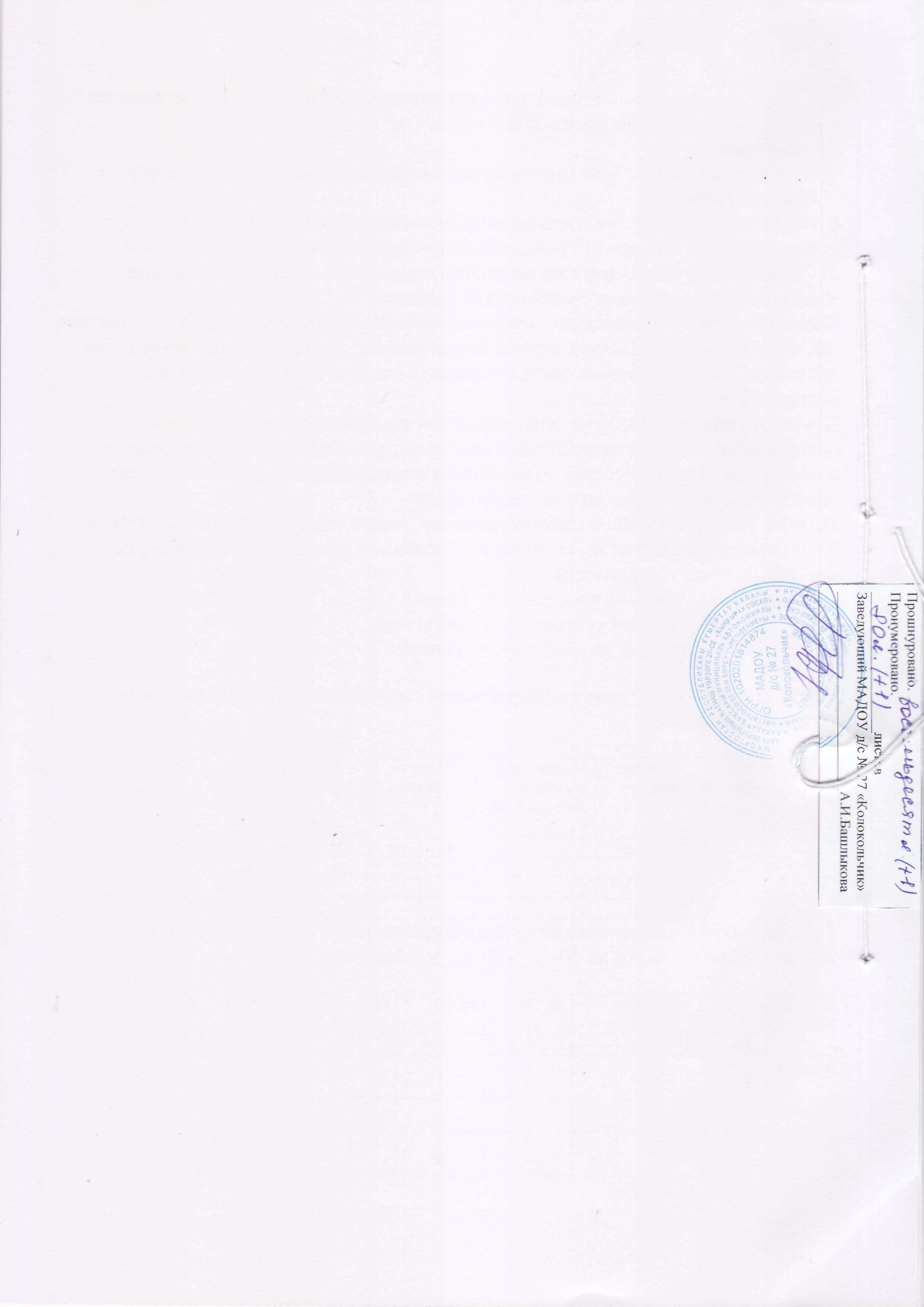 Образовательная область «Социально-коммуникативное развитие»1.Формирование представления о музыкальной культуре и музыкальном искусстве; развитие навыков игровой деятельности; формирование гендерной, семейной, гражданской принадлежности, патриотических чувств, чувства принадлежности к мировому сообществу.                                                                                              2.Развитие свободного общения о музыке с взрослыми и сверстниками. 
3.Формирование основ безопасности собственной жизнедеятельности в различных видах музыкальной деятельности.Образовательная область «Познавательное развитие»1.Расширение музыкального кругозора детей.  2.Сенсорное развитие. 
3.Формирование целостной картины мира средствами музыкального искусства, творчества.Образовательная область «Речевое развитие» 1.Развитие устной речи в ходе высказываний детьми своих впечатлений,  характеристики музыкальных произведений; 
2.Практическое овладение детьми нормами речи.
3.Обогащение «образного словаря». Образовательная область «Физическое развитие»1.Развитие физических качеств в ходе музыкально - ритмической деятельности, использование музыкальных произведений в качестве музыкального сопровождения различных видов детской деятельности и двигательной активности. 
2.Сохранение и укрепление физического и психического здоровья детей, формирование представлений о здоровом образе жизни, релаксации. группавозрастдлительность занятиявторая младшая 3-4 года15 мин.средняя 4-5 лет20 мин.старшая5-6 лет25 мин.подготовительная к школе группа6-7 лет30 мин.Название группыВозрастНаправленность групп«Семицветик»  младшая3-4 годаобщеразвивающая«Одуванчик»  младшая3-4 годаобщеразвивающая«Горошек»  младшая3-4 годаобщеразвивающая«Аленький цветочек»  средняя4-5 летобщеразвивающая«Тюльпан»  средняя4-5 летобщеразвивающая«Подсолнушки»  старшая5-6 летобщеразвивающая«Ромашка»  старшая5-6 летобщеразвиающая«Нарцисс»  старшая5-6 летобщеразвиающая«Незабудки»  подготовительная к школе группа6-7 летобщеразвивающая«Фиалка»  старшая речевая группа5-6 леткомбинированная«Василёк»  подготовительная речевая к школе группа6-7 леткомбинированнаяУТРЕННЯЯ ГИМНАСТИКАУТРЕННЯЯ ГИМНАСТИКАУТРЕННЯЯ ГИМНАСТИКАУТРЕННЯЯ ГИМНАСТИКАУТРЕННЯЯ ГИМНАСТИКАвремявремягруппыгруппыгруппы08 : 00
08 : 10
08 : 20
08 : 3008 : 00
08 : 10
08 : 20
08 : 30«Горошек»                     группа № 11      
«Тюльпан»                     группа № 8    
«Аленький цветочек»   группа № 1    
«Ромашка»                     группа № 2 (Iполугодие)     
«Подсолнушки»            группа № 3 (II полугодие)      «Горошек»                     группа № 11      
«Тюльпан»                     группа № 8    
«Аленький цветочек»   группа № 1    
«Ромашка»                     группа № 2 (Iполугодие)     
«Подсолнушки»            группа № 3 (II полугодие)      «Горошек»                     группа № 11      
«Тюльпан»                     группа № 8    
«Аленький цветочек»   группа № 1    
«Ромашка»                     группа № 2 (Iполугодие)     
«Подсолнушки»            группа № 3 (II полугодие)      ОРГАНИЗОВАННАЯ ОБРАЗОВАТЕЛЬНАЯ ДЕЯТЕЛЬНОСТЬОРГАНИЗОВАННАЯ ОБРАЗОВАТЕЛЬНАЯ ДЕЯТЕЛЬНОСТЬОРГАНИЗОВАННАЯ ОБРАЗОВАТЕЛЬНАЯ ДЕЯТЕЛЬНОСТЬОРГАНИЗОВАННАЯ ОБРАЗОВАТЕЛЬНАЯ ДЕЯТЕЛЬНОСТЬОРГАНИЗОВАННАЯ ОБРАЗОВАТЕЛЬНАЯ ДЕЯТЕЛЬНОСТЬпонедельник – средапонедельник – средапонедельник – средавторник - четвергвторник - четвергвремягруппыгруппывремягруппы08 : 45
09 : 00
09 : 30
10 : 00
10 : 30
«Одуванчик»        гр. № 10
«Горошек»           гр. № 11
«Подсолнушки»  гр. № 3
«Фиалка»              гр. № 5
«Василёк»             гр. № 4«Одуванчик»        гр. № 10
«Горошек»           гр. № 11
«Подсолнушки»  гр. № 3
«Фиалка»              гр. № 5
«Василёк»             гр. № 408 : 45
09 : 00
09 : 30
10 : 00
10 : 30
15 : 15«Семицветик»              гр. № 9
«Тюльпан»                    гр. № 8
«Аленький цветочек»  гр. № 1
«Ромашка»                    гр. № 2
«Незабудки»                 гр. №1
«Нарцисс»                     гр. № 7Интегрирующая 
тема периода
Форма
организации
музыкальной
деятельности


Программные задачи                  Репертуар
Лит-ра: «Праздник каждый день»
И.Каплунова, Н.Новоскольцева,
младшая группа 
     Региональный
         компонент
Лит-ра: «Музыка в 
детском саду» Р.Мухамедзяновой
Д. Янкиной.
младшая группаI КВАРТАЛ1 неделя сентября
2 неделя сентября «Здравствуй, детский сад!»
Мониторинг

3 неделя сентября
4 неделя сентября
«Осень»

1 неделя октября
«Я в мире человек»

2 неделя октября
«Наш край Башкортостан»

3 неделя октября
4 неделя октября
«С чего начинается Родина?»

1 неделя ноября
«В мире профессий»

2 неделя ноября
«Транспорт. ПДД»

3 неделя ноября
«У природы нет плохой погоды»
4 неделя ноября
«День Матери»
                                                                                                     I  ООД                                                                                                     I  ООД                                                                                                     I  ООД                                                                                                     I  ООДI КВАРТАЛ1 неделя сентября
2 неделя сентября «Здравствуй, детский сад!»
Мониторинг

3 неделя сентября
4 неделя сентября
«Осень»

1 неделя октября
«Я в мире человек»

2 неделя октября
«Наш край Башкортостан»

3 неделя октября
4 неделя октября
«С чего начинается Родина?»

1 неделя ноября
«В мире профессий»

2 неделя ноября
«Транспорт. ПДД»

3 неделя ноября
«У природы нет плохой погоды»
4 неделя ноября
«День Матери»
Музыкально-
ритмические 
движенияРеагировать на звучание музыки.
Выполнять движения по показы педагога.
Упражнять детей в ритмической ходьбе под
музыку, лёгком беге, учить останавливаться с окончанием музыки, использовать всё 
пространство зала.
Учить менять движения со сменой музыки.
Формировать навыки выполнения образных 
движений (кошечка, мышка, медведь и др.)
«Ножками затопали» 
М. Раухвергера
«Ай-да!» Г. Ильиной
«Погуляем» Т. Ломовой
«Кто хочет побегать?» лит.н.м.
«Птички летают» А. Серова
Упражнение «Пружинка» р.н.м.
«Зайчики»
«Марш » А. Парлова
«Кружение на шаге» Е. Аарне
«Стукалка» укр.н.м.
«Большие и маленькие ноги» 
В. Агафонникова
«Большие и маленькие птички» 
И. Козловского«Марш» Р. Зиганова
«Считалочка» 
Р. КасимоваI КВАРТАЛ1 неделя сентября
2 неделя сентября «Здравствуй, детский сад!»
Мониторинг

3 неделя сентября
4 неделя сентября
«Осень»

1 неделя октября
«Я в мире человек»

2 неделя октября
«Наш край Башкортостан»

3 неделя октября
4 неделя октября
«С чего начинается Родина?»

1 неделя ноября
«В мире профессий»

2 неделя ноября
«Транспорт. ПДД»

3 неделя ноября
«У природы нет плохой погоды»
4 неделя ноября
«День Матери»
Развитие
чувства ритма.
Музицирование.Учить выполнять ритмичные хлопки.
Правильно извлекать звуки из простейших музыкальных инструментов.
Различать долгие и короткие, громкие и
тихие звуки.
Проговаривать и прохлопывать простейшие ритмические формулы.«Весёлые ладошки»
«Птички летают»
Знакомство с бубном
Знакомство с треугольником
Игра «Тихо-громко»I КВАРТАЛ1 неделя сентября
2 неделя сентября «Здравствуй, детский сад!»
Мониторинг

3 неделя сентября
4 неделя сентября
«Осень»

1 неделя октября
«Я в мире человек»

2 неделя октября
«Наш край Башкортостан»

3 неделя октября
4 неделя октября
«С чего начинается Родина?»

1 неделя ноября
«В мире профессий»

2 неделя ноября
«Транспорт. ПДД»

3 неделя ноября
«У природы нет плохой погоды»
4 неделя ноября
«День Матери»
Пальчиковая
гимнастикаТренировать и укреплять мелкую моторику
рук.
Развивать чувство ритма.
Развивать память и интонационную 
выразительность«Прилетели гули»
«Капуста»
«Мы платочки постираем»
«Бабушка»
«Идёт коза рогатая»I КВАРТАЛ1 неделя сентября
2 неделя сентября «Здравствуй, детский сад!»
Мониторинг

3 неделя сентября
4 неделя сентября
«Осень»

1 неделя октября
«Я в мире человек»

2 неделя октября
«Наш край Башкортостан»

3 неделя октября
4 неделя октября
«С чего начинается Родина?»

1 неделя ноября
«В мире профессий»

2 неделя ноября
«Транспорт. ПДД»

3 неделя ноября
«У природы нет плохой погоды»
4 неделя ноября
«День Матери»
СлушаниеВызвать эмоциональный отклик на музыку.
Учить определять характер простейшими словами (весёлая, грустная).
Учить различать жанры: марш, плясовая, 
колыбельная.«Прогулка» В. Волкова
«Колыбельная» Т. Назаровой
«Осенний ветерок» А. Гречанинова
«Марш» Э. Парлова
«Дождик» Н. Любарского«Осень» А. ХасаншинаI КВАРТАЛ1 неделя сентября
2 неделя сентября «Здравствуй, детский сад!»
Мониторинг

3 неделя сентября
4 неделя сентября
«Осень»

1 неделя октября
«Я в мире человек»

2 неделя октября
«Наш край Башкортостан»

3 неделя октября
4 неделя октября
«С чего начинается Родина?»

1 неделя ноября
«В мире профессий»

2 неделя ноября
«Транспорт. ПДД»

3 неделя ноября
«У природы нет плохой погоды»
4 неделя ноября
«День Матери»
Распевание,
пениеРеагировать на звучание музыки и 
эмоционально на неё откликаться.
Учить звукоподражанию, проговаривать 
текст с различными интонациями (шёпотом,
хитро, страшно)
Побуждать к активному подпеванию.
На песенных примерах знакомить с
 особенностями осени.Петушок» р.н.прибаутка
«Ладушки» р.н.. песня
«Где же наши ручки?» Т. Ломовой
«Птичка» М. Раухвергера
«Собачка» М. Раухвергера
«Осень» И. Кишко
«Кошка» А. Александрова
«Зайка» р.н.песня«Осень» 
С. СальмановаI КВАРТАЛ1 неделя сентября
2 неделя сентября «Здравствуй, детский сад!»
Мониторинг

3 неделя сентября
4 неделя сентября
«Осень»

1 неделя октября
«Я в мире человек»

2 неделя октября
«Наш край Башкортостан»

3 неделя октября
4 неделя октября
«С чего начинается Родина?»

1 неделя ноября
«В мире профессий»

2 неделя ноября
«Транспорт. ПДД»

3 неделя ноября
«У природы нет плохой погоды»
4 неделя ноября
«День Матери»
Игры, пляски,
хороводыУчить изменять движения со сменой частей 
музыки.
Запоминать и выполнять простейшие 
танцевальные движения.
Развивать гендерные представления, 
коммуникативные навыки.«Гуляем и пляшем» М. Раухвергера
«Гопак» М. Мусоргского
«Пальчики – ручки» р.н.м.
«Петушок» р.н.м.
«Птички и кошка»I КВАРТАЛ1 неделя сентября
2 неделя сентября «Здравствуй, детский сад!»
Мониторинг

3 неделя сентября
4 неделя сентября
«Осень»

1 неделя октября
«Я в мире человек»

2 неделя октября
«Наш край Башкортостан»

3 неделя октября
4 неделя октября
«С чего начинается Родина?»

1 неделя ноября
«В мире профессий»

2 неделя ноября
«Транспорт. ПДД»

3 неделя ноября
«У природы нет плохой погоды»
4 неделя ноября
«День Матери»
             II Самостоятель-
ная
музыкальная
деятельность
детейПобуждать исполнять знакомые потешки, развивать мелкую моторику рук, звуковысотный слух. Знакомство с видами кукольного театра.МДИ: «Птица и птенчики», 
«Узнай инструмент», «Тихо-громко».
П/г.: «Прилетели гули», 
«Мы платочки постираем».
К/т.: «Репка» р.н.с.К/т.: «Заяц и лиса» б.н.с.I КВАРТАЛ1 неделя сентября
2 неделя сентября «Здравствуй, детский сад!»
Мониторинг

3 неделя сентября
4 неделя сентября
«Осень»

1 неделя октября
«Я в мире человек»

2 неделя октября
«Наш край Башкортостан»

3 неделя октября
4 неделя октября
«С чего начинается Родина?»

1 неделя ноября
«В мире профессий»

2 неделя ноября
«Транспорт. ПДД»

3 неделя ноября
«У природы нет плохой погоды»
4 неделя ноября
«День Матери»
            III
Праздники и развлечения
Создать радостную атмосферу. 
Воспитывать художественно-эстетический вкус, любовь к родному краю.
Воспитывать заботливое отношение к сверстникам и близким.«Здравствуй, Осень!» (развлечение)
«В стране весёлых игр» (досуг)
 II КВАРТАЛ1 неделя декабря
2 неделя декабря
«Зимушка - зима, отворяй ворота»3 неделя декабря
4 неделя декабря
«Новый год у ворот»

2 неделя января
«Рождественские каникулы»

3 неделя января
«В царстве Снежной королевы»
(зимние забавы)

 4 неделя января
«Мы мороза не боимся»

1 неделя февраля
«Зима в лесу»

2 неделя февраля
«Мой дом, мой город»

3 неделя февраля
«День защитника Отечества»


4 неделя февраля
«Безопасность дома и в детском саду»
                                                                                                     I  ООД                                                                                                     I  ООД                                                                                                     I  ООД                                                                                                     I  ООД II КВАРТАЛ1 неделя декабря
2 неделя декабря
«Зимушка - зима, отворяй ворота»3 неделя декабря
4 неделя декабря
«Новый год у ворот»

2 неделя января
«Рождественские каникулы»

3 неделя января
«В царстве Снежной королевы»
(зимние забавы)

 4 неделя января
«Мы мороза не боимся»

1 неделя февраля
«Зима в лесу»

2 неделя февраля
«Мой дом, мой город»

3 неделя февраля
«День защитника Отечества»


4 неделя февраля
«Безопасность дома и в детском саду»
Музыкально-
ритмические 
движенияПродолжать упражнять детей в ритмичной
ходьбе под музыку, лёгком беге, учить 
останавливаться с окончанием музыки, 
использовать всё пространство зала.
Развивать умение менять движения со 
сменой музыки. 
Продолжать формировать навыки выполнения образных движений (кошечка, мышка,
медведь и др.)
Развивать внимание, реакцию на сигнал.«Марш и бег» Е. Тиличеевой
«Сапожки» р.н.м.
«Бег и махи рук» А. Жилина
«Гуляем и пляшем»
 М. Раухвергера
«Галоп» чеш.н.м.
Упражнение «Топающий шаг» 
(топотушки)«Кружение на шаге» Е. Аарне
«Мишка» М. Раухвергера«Марш» Ф.Гершовой
«Шагаем и бегаем» Д.Хасаншиной«Зайчики» 
Р. Касимова
«Марш» А.Каримова«Полька» А.Кубагушева II КВАРТАЛ1 неделя декабря
2 неделя декабря
«Зимушка - зима, отворяй ворота»3 неделя декабря
4 неделя декабря
«Новый год у ворот»

2 неделя января
«Рождественские каникулы»

3 неделя января
«В царстве Снежной королевы»
(зимние забавы)

 4 неделя января
«Мы мороза не боимся»

1 неделя февраля
«Зима в лесу»

2 неделя февраля
«Мой дом, мой город»

3 неделя февраля
«День защитника Отечества»


4 неделя февраля
«Безопасность дома и в детском саду»
Развитие
чувства ритма.
Музицирование.Продолжать учить выполнять ритмичные
хлопки.
Правильно извлекать звуки из простейших
музыкальных инструментов.
Различать долгие и короткие, громкие и
тихие звуки.
Развивать внимание, речь, память.«Игра с бубном»
«Паровоз»
«Узнай инструмент»
Игра «Весёлые ручки»
«Песенка про мишку»
 II КВАРТАЛ1 неделя декабря
2 неделя декабря
«Зимушка - зима, отворяй ворота»3 неделя декабря
4 неделя декабря
«Новый год у ворот»

2 неделя января
«Рождественские каникулы»

3 неделя января
«В царстве Снежной королевы»
(зимние забавы)

 4 неделя января
«Мы мороза не боимся»

1 неделя февраля
«Зима в лесу»

2 неделя февраля
«Мой дом, мой город»

3 неделя февраля
«День защитника Отечества»


4 неделя февраля
«Безопасность дома и в детском саду»
Пальчиковая
гимнастикаТренировать и укреплять мелкую моторику
моторику рук.
Развивать чувство ритма.
Развивать память и интонационную
выразительность.
Расширять представления детей об
окружающем.«Зимние забавы»
 «Зима»
«Семья»
«Шаловливые ладошки»

 II КВАРТАЛ1 неделя декабря
2 неделя декабря
«Зимушка - зима, отворяй ворота»3 неделя декабря
4 неделя декабря
«Новый год у ворот»

2 неделя января
«Рождественские каникулы»

3 неделя января
«В царстве Снежной королевы»
(зимние забавы)

 4 неделя января
«Мы мороза не боимся»

1 неделя февраля
«Зима в лесу»

2 неделя февраля
«Мой дом, мой город»

3 неделя февраля
«День защитника Отечества»


4 неделя февраля
«Безопасность дома и в детском саду»
СлушаниеРасширять представления о природе, животных.
Учить определять характер простейшими словами (весёлая, грустная).
Учить различать жанры: марш, плясовая, колыбельная.
Эмоционально реагировать на музыку разного характера.«Медведь» В. Ребикова
«Вальс Лисы» Ж.Колодуба
«Полька» Г. Штальбаум
«Колыбельная» С. Разорёнова
«Лошадка» М. Симанского
«Полянка» р.н.м.«С горки» 
С. Низамутдинова II КВАРТАЛ1 неделя декабря
2 неделя декабря
«Зимушка - зима, отворяй ворота»3 неделя декабря
4 неделя декабря
«Новый год у ворот»

2 неделя января
«Рождественские каникулы»

3 неделя января
«В царстве Снежной королевы»
(зимние забавы)

 4 неделя января
«Мы мороза не боимся»

1 неделя февраля
«Зима в лесу»

2 неделя февраля
«Мой дом, мой город»

3 неделя февраля
«День защитника Отечества»


4 неделя февраля
«Безопасность дома и в детском саду»
Распевание,
пениеЗнакомить с народным фольклором.
На песенном примере воспитывать 
доброжелательное отношение к сверстниками, любовь и внимание мам, семье.
Продолжать учить звукоподражанию, 
проговаривать текст с различными 
интонациями (шепотом, хитро, страшно…)
Побуждать к активному подпеванию.«Ёлочка» Н. Бахутовой
«Ёлочка» М. Карёва
«Топ, топ, топоток» В. Журбинской
«Самолёт» Е. Тиличеевой
«Заинька» М. Красева
«Маме песенку пою» Т. Попатенко II КВАРТАЛ1 неделя декабря
2 неделя декабря
«Зимушка - зима, отворяй ворота»3 неделя декабря
4 неделя декабря
«Новый год у ворот»

2 неделя января
«Рождественские каникулы»

3 неделя января
«В царстве Снежной королевы»
(зимние забавы)

 4 неделя января
«Мы мороза не боимся»

1 неделя февраля
«Зима в лесу»

2 неделя февраля
«Мой дом, мой город»

3 неделя февраля
«День защитника Отечества»


4 неделя февраля
«Безопасность дома и в детском саду»
Игры, пляски,
хороводыРазвивать активность детей в играх, плясках.
Учить взаимодействовать друг с другом.
Побуждать к исполнению солирующих ролей (кошечка, петушок и т.д.)
Исполнять пляски по показу взрослого.
Развивать гендерные представления, 
коммуникативные навыки.
«Поссорились-помирились» 
Т. Вилькорейской
«Пальчики-ручки» М. Раухвергера
«Весёлый танец» М. Сатулиной
«Пляска зайчиков» А. Филиппенко
«Зайчики и лисичка»
Г. Финаровского
«Игра с мишкой» Г. Финаровского
Игра в лошадки«Самолёт» Л. БанниковойИгра «Зайцы и собачка»
А. Хасаншина
«Игра с погремушками» А.Кубагушева
«Пляска» б.н.м. 
обр. А.Кубагушева II КВАРТАЛ1 неделя декабря
2 неделя декабря
«Зимушка - зима, отворяй ворота»3 неделя декабря
4 неделя декабря
«Новый год у ворот»

2 неделя января
«Рождественские каникулы»

3 неделя января
«В царстве Снежной королевы»
(зимние забавы)

 4 неделя января
«Мы мороза не боимся»

1 неделя февраля
«Зима в лесу»

2 неделя февраля
«Мой дом, мой город»

3 неделя февраля
«День защитника Отечества»


4 неделя февраля
«Безопасность дома и в детском саду»
             II Самостоятель-
ная
музыкальная
деятельность
детейПобуждать исполнять знакомые потешки, развивать звуковысотный, тембровый слух. Играть самостоятельно на бубне, погремушке.МДИ: «Три медведя», «Тихо – громко».Потешки, пение знакомых песен.
Муз. инструменты: бубен, погремушка.
Игра «Ловишки»К/т.: «Белый заяц» б.н.с. II КВАРТАЛ1 неделя декабря
2 неделя декабря
«Зимушка - зима, отворяй ворота»3 неделя декабря
4 неделя декабря
«Новый год у ворот»

2 неделя января
«Рождественские каникулы»

3 неделя января
«В царстве Снежной королевы»
(зимние забавы)

 4 неделя января
«Мы мороза не боимся»

1 неделя февраля
«Зима в лесу»

2 неделя февраля
«Мой дом, мой город»

3 неделя февраля
«День защитника Отечества»


4 неделя февраля
«Безопасность дома и в детском саду»
            III
Праздники и развлеченияФормировать эмоционально положительное отношение к предстоящему празднику, желание активно участвовать в его подготовке.
Обогащать детей музыкально-художественными впечатлениями.«Новогодний хоровод» (утренник)
«Любимые игрушки» (развлечение)III КВАРТАЛ1 неделя марта
«Международный женский день»

2 неделя марта
«Мы помощники»

3 неделя марта
«Народная культура и традиции»

4 неделя марта
«Книжкина неделя»

1 неделя апреля
«Весна»

2 неделя апреля
«Космос»

 3 неделя апреля
«Я здоровье берегу»

4 неделя апреля
«Весна в лесу»

1 неделя мая
«Этот день мы не забудем никогда!»


2 неделя мая
«Мир вокруг нас»

3 неделя мая
4 неделя мая
«Лето»
Мониторинг                                                                                                     I  ООД                                                                                                     I  ООД                                                                                                     I  ООД                                                                                                     I  ООДIII КВАРТАЛ1 неделя марта
«Международный женский день»

2 неделя марта
«Мы помощники»

3 неделя марта
«Народная культура и традиции»

4 неделя марта
«Книжкина неделя»

1 неделя апреля
«Весна»

2 неделя апреля
«Космос»

 3 неделя апреля
«Я здоровье берегу»

4 неделя апреля
«Весна в лесу»

1 неделя мая
«Этот день мы не забудем никогда!»


2 неделя мая
«Мир вокруг нас»

3 неделя мая
4 неделя мая
«Лето»
МониторингМузыкально-
ритмические 
движенияУчить детей самостоятельно различать двухчастную форму.
Закрепление знакомых движений.
Учить ритмично двигаться в соответствии со сменой характера музыки.
Упражнять в ходьбе и лёгком беге с предметами в руках.
Отрабатывать движение «Пружинка» с поворотом в стороны.
Ориентироваться в пространстве.«Да-да-да!» Е.Тиличеевой
«Птички летают и клюют зёрнышки»
шве.н.м.
Упражнение «Воротики», «Бег» 
Т.Ломовой
«Кошечка» Т.Ломовой
«Бег и подпрыгивание» Т.Ломовой
«Ножками затопали» М.Раухвергера
«Марш и бег» Е.Тиличеевой
Упражнение «Пружинка»
«Побегали - потопали» Л.Бетховена
Упражнение «выставление ноги на 
пятку»«Марш» Р.Еникеева
«Танец»б.н.м. 
обр. А.Кубагушева
«Прыжки» А.Сальмановой
«Потопаем» А.Сальманова
«Марш» А.СальмановойIII КВАРТАЛ1 неделя марта
«Международный женский день»

2 неделя марта
«Мы помощники»

3 неделя марта
«Народная культура и традиции»

4 неделя марта
«Книжкина неделя»

1 неделя апреля
«Весна»

2 неделя апреля
«Космос»

 3 неделя апреля
«Я здоровье берегу»

4 неделя апреля
«Весна в лесу»

1 неделя мая
«Этот день мы не забудем никогда!»


2 неделя мая
«Мир вокруг нас»

3 неделя мая
4 неделя мая
«Лето»
МониторингРазвитие
чувства ритма.
Музицирование.Развивать чувство ритма, память, выразительную и эмоциональную речь через ритмодекломацию.
Учить ритмично играть на ДМИ.
Закреплять понятия долгих и коротких звуков.«Песенка про маму»
«Игра в название предметов»
«Игра в капельки»
«Пляска куклы»
«Паровоз»III КВАРТАЛ1 неделя марта
«Международный женский день»

2 неделя марта
«Мы помощники»

3 неделя марта
«Народная культура и традиции»

4 неделя марта
«Книжкина неделя»

1 неделя апреля
«Весна»

2 неделя апреля
«Космос»

 3 неделя апреля
«Я здоровье берегу»

4 неделя апреля
«Весна в лесу»

1 неделя мая
«Этот день мы не забудем никогда!»


2 неделя мая
«Мир вокруг нас»

3 неделя мая
4 неделя мая
«Лето»
МониторингПальчиковая
гимнастикаПродолжать развивать и укреплять мелкую моторику рук.
Развивать интонационный, звуковысотный и тембровый слух, выразительность речи.«Бабушка очки одела»
«В домике»
«Шарики»
«Солнышко»
«Цветы»
«Космонавт»III КВАРТАЛ1 неделя марта
«Международный женский день»

2 неделя марта
«Мы помощники»

3 неделя марта
«Народная культура и традиции»

4 неделя марта
«Книжкина неделя»

1 неделя апреля
«Весна»

2 неделя апреля
«Космос»

 3 неделя апреля
«Я здоровье берегу»

4 неделя апреля
«Весна в лесу»

1 неделя мая
«Этот день мы не забудем никогда!»


2 неделя мая
«Мир вокруг нас»

3 неделя мая
4 неделя мая
«Лето»
МониторингСлушаниеНа музыкальных примерах знакомить детей с особенностями весенней природы.
Учить слышать выразительные моменты в музыке.
Учить находить из предложенных картинок соответствующую музыке.
Развивать эмоциональную отзывчивость на разнохарактерную музыку.
Подводить к умению самостоятельно определять характер музыки.  «Капризуля» В.Волкова
«Марш» Е.Тиличеевой
«Лошадка» М.Симанского
«Резвушка» В.Волкова
«Воробей» А.Руббаха
«Мишка» М.Раухвергера
«Курочка» Н.Любарского«Весёлый дятел» Н.Сабитова
«Жаворонок» З.Исмагилова
«Лётчик» С.Сальманова
«Курица» М.ВалиеваIII КВАРТАЛ1 неделя марта
«Международный женский день»

2 неделя марта
«Мы помощники»

3 неделя марта
«Народная культура и традиции»

4 неделя марта
«Книжкина неделя»

1 неделя апреля
«Весна»

2 неделя апреля
«Космос»

 3 неделя апреля
«Я здоровье берегу»

4 неделя апреля
«Весна в лесу»

1 неделя мая
«Этот день мы не забудем никогда!»


2 неделя мая
«Мир вокруг нас»

3 неделя мая
4 неделя мая
«Лето»
МониторингРаспевание,
пениеУчить чисто петь на одном звуке, чётко проговаривать слова одновременно отхлопывать ритмический рисунок.
Учить детей петь слаженно, начинать пение всем вместе.
Упражнять в звукоподражании.
Расширять представления детей о семье, о природе на песенном примере.«Я иду с цветами» Е.Тиличеевой
«Пирожки» А.Филиппенко
«Есть у солнышка друзья» Е.Тиличеевой
«Петушок» р.н.прибаутка
«Самолёт» Е.Тиличеевой
«Машина» Т.Попатенко
«Цыплята» А.Филиппенко
«Поезд» Н.Метлова «Весна» Х.АхметоваIII КВАРТАЛ1 неделя марта
«Международный женский день»

2 неделя марта
«Мы помощники»

3 неделя марта
«Народная культура и традиции»

4 неделя марта
«Книжкина неделя»

1 неделя апреля
«Весна»

2 неделя апреля
«Космос»

 3 неделя апреля
«Я здоровье берегу»

4 неделя апреля
«Весна в лесу»

1 неделя мая
«Этот день мы не забудем никогда!»


2 неделя мая
«Мир вокруг нас»

3 неделя мая
4 неделя мая
«Лето»
МониторингИгры, пляски,
хороводыУчить самостоятельно менять движения с 
изменением рисунка в музыке.
Приучать детей прислушиваться к музыке,
согласовывать движения в соответствии с правилами игры.
Создать радостное настроение.
Учить передавать в движении игровой образ.«Поссорились-помирились» 
Т. Вилькорейской
«Приседай» эст.н.м.
«Пляска с султанчиками»
 Р.Рустамова
«Пальчики-ручки» р.н.м.
«Воробушки и автомобиль» 
М.Раухвергера
«Кошка и котята» В.Витлина«Разноцветные платочки» б.н.м. 
обр. А.Кубагушева
«Игра с куклой» Р.Еникеева
Игра «Солнышко и дождик» М.Бикбовой
Игра «Лётчики» Р.Зиганова
«Весёлый танец» б.н.м. обр. А.Кубагушева
Игра «Карусель» А.КаримоваIII КВАРТАЛ1 неделя марта
«Международный женский день»

2 неделя марта
«Мы помощники»

3 неделя марта
«Народная культура и традиции»

4 неделя марта
«Книжкина неделя»

1 неделя апреля
«Весна»

2 неделя апреля
«Космос»

 3 неделя апреля
«Я здоровье берегу»

4 неделя апреля
«Весна в лесу»

1 неделя мая
«Этот день мы не забудем никогда!»


2 неделя мая
«Мир вокруг нас»

3 неделя мая
4 неделя мая
«Лето»
Мониторинг            II Самостоятель-
ная
музыкальная
деятельность
детейИспользовать знакомые музыкальные игры в повседневной жизни.«Воробушки и автомобиль» М.Раухвергера
«Кошка и котята» В.Витлина«Игра с куклой» Р.Еникеева
«Солнышко и дождик» М.Бикбовой
«Карусель» А.КаримоваIII КВАРТАЛ1 неделя марта
«Международный женский день»

2 неделя марта
«Мы помощники»

3 неделя марта
«Народная культура и традиции»

4 неделя марта
«Книжкина неделя»

1 неделя апреля
«Весна»

2 неделя апреля
«Космос»

 3 неделя апреля
«Я здоровье берегу»

4 неделя апреля
«Весна в лесу»

1 неделя мая
«Этот день мы не забудем никогда!»


2 неделя мая
«Мир вокруг нас»

3 неделя мая
4 неделя мая
«Лето»
Мониторинг            III
Праздники и развлечения
Воспитывать чувство патриотизма, любовь к Родине, к маме.
Создавать радостное, праздничное настроение.«Как прекрасно слово мама» (утренники)
«Как хорошо, что пришла весна!» (развлечение)
«Мой весёлый, звонкий мяч» (забава)Интегрирующая 
тема периода
Форма
организации
музыкальной
деятельности


Программные задачи                  Репертуар
Лит-ра: «Праздник каждый день»
И.Каплунова, Н.Новоскольцева,
средняя группа 
     Региональный
         компонент
Лит-ра: «Музыка в 
детском саду» Р.Мухамедзяновой
Д. Янкиной.
средняя группаI КВАРТАЛ1 неделя сентября
2 неделя сентября
«Здравствуй, детский сад!»
Мониторинг

3 неделя сентября
4 неделя сентября
«Осень»

1 неделя октября
«Я в мире человек»


2 неделя октября
«Наш край Башкортостан»

3 неделя октября
4 неделя октября
«С чего начинается Родина?»

1 неделя ноября
«В мире профессий»

2 неделя ноября
«Транспорт. ПДД»

3 неделя ноября
«У природы нет плохой погоды»


4 неделя ноября
«День Матери»
                                                                                                     I  ООД                                                                                                     I  ООД                                                                                                     I  ООД                                                                                                     I  ООДI КВАРТАЛ1 неделя сентября
2 неделя сентября
«Здравствуй, детский сад!»
Мониторинг

3 неделя сентября
4 неделя сентября
«Осень»

1 неделя октября
«Я в мире человек»


2 неделя октября
«Наш край Башкортостан»

3 неделя октября
4 неделя октября
«С чего начинается Родина?»

1 неделя ноября
«В мире профессий»

2 неделя ноября
«Транспорт. ПДД»

3 неделя ноября
«У природы нет плохой погоды»


4 неделя ноября
«День Матери»
Музыкально-
ритмические 
движенияУчить различать динамические оттенки и самостоятельно менять на них движения.
Маршировать в разных направлениях,
выполнять прямой галоп, лёгкий бег, прыжки на носочках.
Развивать умение передавать в движении образ (медведь, лошадка…).
Различать двухчастную форму и менять движения со сменой музыки.«Марш» Е.Тиличеевой
«Барабанщик» Д.Кабалевского
Упражнение «Пружинка»р.н.м.
«Полечка» Д.Кабалевского
«Лошадка» Л.Банниковой
«Марш» Ф.Шуберта
«Мячики» М.Сатуллиной
«Притопы с топотушками» р.н.м.
«Ходьба и бег» лат.н.м.
«Кружение парами» лат.н.м.«Марш» А.Габдрахманова
«Мы шагаем» Х.Ахметова
«Ходьба и бег» М.БикбоваI КВАРТАЛ1 неделя сентября
2 неделя сентября
«Здравствуй, детский сад!»
Мониторинг

3 неделя сентября
4 неделя сентября
«Осень»

1 неделя октября
«Я в мире человек»


2 неделя октября
«Наш край Башкортостан»

3 неделя октября
4 неделя октября
«С чего начинается Родина?»

1 неделя ноября
«В мире профессий»

2 неделя ноября
«Транспорт. ПДД»

3 неделя ноября
«У природы нет плохой погоды»


4 неделя ноября
«День Матери»
Развитие
чувства ритма.
Музицирование.Учить пропевать долгие и короткие звуки, прохлопывать ритмические картинки.
Играть простейшие ритмические формулы на музыкальных инструментах.
Играть произведения с ярко выраженной двухчастной формой.
«Андрей-воробей» р.н.м.
«Котя»
«Зайчик, ты зайчик» р.н.м.
Упражнение «Божьи коровки»
Игра «Узнай инструмент»
«Всадники» В.Витлина
«Где наши ручки?» Е.Тиличеевой«Весёлый оркестр» б.н.м.
I КВАРТАЛ1 неделя сентября
2 неделя сентября
«Здравствуй, детский сад!»
Мониторинг

3 неделя сентября
4 неделя сентября
«Осень»

1 неделя октября
«Я в мире человек»


2 неделя октября
«Наш край Башкортостан»

3 неделя октября
4 неделя октября
«С чего начинается Родина?»

1 неделя ноября
«В мире профессий»

2 неделя ноября
«Транспорт. ПДД»

3 неделя ноября
«У природы нет плохой погоды»


4 неделя ноября
«День Матери»
Пальчиковая
гимнастикаУкреплять мышцы пальцев.
Развивать чувство ритма, память, артикуляционный аппарат.Повторение репертуара младшей группы
«Шаловливые пальчики»
«Побежали вдоль реки»
«Капуста»
«Семья»
«Прилетели гули»
«Как мы маме помогали»I КВАРТАЛ1 неделя сентября
2 неделя сентября
«Здравствуй, детский сад!»
Мониторинг

3 неделя сентября
4 неделя сентября
«Осень»

1 неделя октября
«Я в мире человек»


2 неделя октября
«Наш край Башкортостан»

3 неделя октября
4 неделя октября
«С чего начинается Родина?»

1 неделя ноября
«В мире профессий»

2 неделя ноября
«Транспорт. ПДД»

3 неделя ноября
«У природы нет плохой погоды»


4 неделя ноября
«День Матери»
СлушаниеЗнакомить детей с жанровой музыкой.
Развивать умение узнавать и понимать народную музыку.
Формировать умение различать характерную музыку, придумывать простейшие сюжеты.
Расширять знания детей об осени на музыкальных примерах.«Полянка» р.н.м.
«Колыбельная» С.Девидова
«Грустное настроение» А.Штейнвиля
«Валь» Ф.Шуберта
«Кот и мышь» Ф.Рыбицкого«Мы шагаем» Х.Ахметова
«Марш» Х.Ахметова
«Полька б.н.м. 
обр. А.Кубагушева»
«Весёлый поезд» Р.ГазизоваI КВАРТАЛ1 неделя сентября
2 неделя сентября
«Здравствуй, детский сад!»
Мониторинг

3 неделя сентября
4 неделя сентября
«Осень»

1 неделя октября
«Я в мире человек»


2 неделя октября
«Наш край Башкортостан»

3 неделя октября
4 неделя октября
«С чего начинается Родина?»

1 неделя ноября
«В мире профессий»

2 неделя ноября
«Транспорт. ПДД»

3 неделя ноября
«У природы нет плохой погоды»


4 неделя ноября
«День Матери»
Распевание,
пениеУчить передавать в пении характер песни.
Петь протяжно, спокойно, естественным голосом.
Развивать диапазон, дыхание.
На песенных примерах расширять представление детей о времени года, об окружающих предметах.«Чики-чикалочка» р.н.прибаутка
«Котик» И.Кишко
«Осень» В.Карасёвой
«Осенние распевки» М.Сидоровой
«Первый снег» А.Филиппенко
«Кто проснулся рано?» М.Гриневича
«Колыбельная зайчонка» В.Красева
«Лошадка Зорька» Т.Ломовой
«Варись, варись каша» Е.Туманян«Осень А.Габдрахманова
I КВАРТАЛ1 неделя сентября
2 неделя сентября
«Здравствуй, детский сад!»
Мониторинг

3 неделя сентября
4 неделя сентября
«Осень»

1 неделя октября
«Я в мире человек»


2 неделя октября
«Наш край Башкортостан»

3 неделя октября
4 неделя октября
«С чего начинается Родина?»

1 неделя ноября
«В мире профессий»

2 неделя ноября
«Транспорт. ПДД»

3 неделя ноября
«У природы нет плохой погоды»


4 неделя ноября
«День Матери»
Игры, пляски,
хороводыУчить детей изменять движения со сменой частей музыки.
Соблюдать простейшие правила игры.
Побуждать выполнять солирующую роль.
Придумывать простейшие элементы творческих плясок.
Правильно выполнять движения по показу взрослого.
«Нам весело» укр.н.м.
«Перенеси урожай»
«Танец с осенними листочками» А.Филиппенко
«Пляска парами» лит.н.м.
«Хоровод с осенью» С.Насауленко
«Игра с платочками»
«Листочки-самолётики» А.ЧугайкинойИгра «Кот и мыши» Ф.ГершовойI КВАРТАЛ1 неделя сентября
2 неделя сентября
«Здравствуй, детский сад!»
Мониторинг

3 неделя сентября
4 неделя сентября
«Осень»

1 неделя октября
«Я в мире человек»


2 неделя октября
«Наш край Башкортостан»

3 неделя октября
4 неделя октября
«С чего начинается Родина?»

1 неделя ноября
«В мире профессий»

2 неделя ноября
«Транспорт. ПДД»

3 неделя ноября
«У природы нет плохой погоды»


4 неделя ноября
«День Матери»
            II Самостоятель-
ная
музыкальная
деятельность
детейУчить детей использовать знакомые песенки, потешки в свободной деятельности.
Поощрять экспериментирование со звуком.Пение знакомых песен.
МДИ «Весёлые мячики»
МДИ «Тихо-громко»I КВАРТАЛ1 неделя сентября
2 неделя сентября
«Здравствуй, детский сад!»
Мониторинг

3 неделя сентября
4 неделя сентября
«Осень»

1 неделя октября
«Я в мире человек»


2 неделя октября
«Наш край Башкортостан»

3 неделя октября
4 неделя октября
«С чего начинается Родина?»

1 неделя ноября
«В мире профессий»

2 неделя ноября
«Транспорт. ПДД»

3 неделя ноября
«У природы нет плохой погоды»


4 неделя ноября
«День Матери»
            III
Праздники и развлеченияПобуждать использовать знакомые песни в свободной деятельности. 
Воспитывать художественно-эстетический вкус, любовь к родному краю.
Создать радостную атмосферу. «Огородная - хороводная» 
Б. Можжевелова 
(театрализация песни)
«Осень в гости позвала» (развлечение)II КВАРТАЛ1 неделя декабря
2 неделя декабря
«Зимушка-зима, отворяй ворота»

3 неделя декабря
4 неделя декабря
«Новый год у ворот»

2 неделя января
«Рождественские каникулы»

3 неделя января
«В царстве Снежной королевы»
(зимние забавы)

4 неделя января «Мы мороза не боимся»

1 неделя февраля
«Зима в лесу»

2 неделя февраля
«Мой дом, мой город»

3 неделя февраля
«День защитника Отечества»

4 неделя февраля
«Безопасность дома и в детском саду»
                                                                                                     I  ООД                                                                                                     I  ООД                                                                                                     I  ООД                                                                                                     I  ООДII КВАРТАЛ1 неделя декабря
2 неделя декабря
«Зимушка-зима, отворяй ворота»

3 неделя декабря
4 неделя декабря
«Новый год у ворот»

2 неделя января
«Рождественские каникулы»

3 неделя января
«В царстве Снежной королевы»
(зимние забавы)

4 неделя января «Мы мороза не боимся»

1 неделя февраля
«Зима в лесу»

2 неделя февраля
«Мой дом, мой город»

3 неделя февраля
«День защитника Отечества»

4 неделя февраля
«Безопасность дома и в детском саду»
Музыкально-
ритмические 
движенияПродолжать учить реагировать на смену характера музыки, ритмично хлопать в ладоши.
Выполнять разнообразные движения руками.
двигаться по кругу и врассыпную.
Формировать навыки чёткого движения шагом.«Вальс» А.Жилина
«Хороводный шаг» р.н.м.
«Танец в кругу» финн.н.м.
Упражнение «Выставление ноги на носок»
Упражнение «Выставление ноги на пятку»
«Хлоп-хлоп!» И.Штрауса
«Ходьба и бег» лит.н.м.
«Высокий шаг» Л.Банникова«Медведь», «Зайцы»
Р.Еникеева
«Марш» А.Габдрахманова
«Марш» Д.Хасаншина
«Маленький джигит» Р.КасимоваII КВАРТАЛ1 неделя декабря
2 неделя декабря
«Зимушка-зима, отворяй ворота»

3 неделя декабря
4 неделя декабря
«Новый год у ворот»

2 неделя января
«Рождественские каникулы»

3 неделя января
«В царстве Снежной королевы»
(зимние забавы)

4 неделя января «Мы мороза не боимся»

1 неделя февраля
«Зима в лесу»

2 неделя февраля
«Мой дом, мой город»

3 неделя февраля
«День защитника Отечества»

4 неделя февраля
«Безопасность дома и в детском саду»
Развитие
чувства ритма.
Музицирование.Ритмично проговаривать стихотворные тексты.
развивать умение прохлопывать ритмический рисунок песенки.
Различать долгие и короткие звуки.
Играть на музыкальных инструментах двухчастные произведения.«Андрей-воробей» р.н.м.
«Сорока»
«Полька для куклы»
Игра «Узнай инструмент»
«Паровоз»
«Зимушка-зима»
«Лошадка»
«Весёлый оркестр»II КВАРТАЛ1 неделя декабря
2 неделя декабря
«Зимушка-зима, отворяй ворота»

3 неделя декабря
4 неделя декабря
«Новый год у ворот»

2 неделя января
«Рождественские каникулы»

3 неделя января
«В царстве Снежной королевы»
(зимние забавы)

4 неделя января «Мы мороза не боимся»

1 неделя февраля
«Зима в лесу»

2 неделя февраля
«Мой дом, мой город»

3 неделя февраля
«День защитника Отечества»

4 неделя февраля
«Безопасность дома и в детском саду»
Пальчиковая
гимнастикаПродолжать развивать и укреплять мелкую моторику.
Развивать чувство ритма, память, интонационную выразительность.
Развивать артикуляционный аппарат.«Снежок»
«Новый год»
«Зимние забавы»
«Варежка»
«Животные зимой»
«Животные в лесу»
«Приглашение»
«Пароход»
«Безопасность»II КВАРТАЛ1 неделя декабря
2 неделя декабря
«Зимушка-зима, отворяй ворота»

3 неделя декабря
4 неделя декабря
«Новый год у ворот»

2 неделя января
«Рождественские каникулы»

3 неделя января
«В царстве Снежной королевы»
(зимние забавы)

4 неделя января «Мы мороза не боимся»

1 неделя февраля
«Зима в лесу»

2 неделя февраля
«Мой дом, мой город»

3 неделя февраля
«День защитника Отечества»

4 неделя февраля
«Безопасность дома и в детском саду»
СлушаниеВызвать и поддерживать у детей интерес к народной музыке.
Учить подбирать иллюстрации к прослушанным музыкальным произведениям.
Различать характер музыкального произведения.
Пополнять запас музыкальных впечатлений.
Осуществлять гендерное воспитание по средством тематических музыкальных произведений.«Мишка танцует»
«Вальс-шутка» Д.Шостакович
«Вальс снежных хлопьев» П.Чайковского
«Бегемотик танцует»  Е.Каменоградский
«Смелый наездник» Р.Шумана
«Мой город» Т.Герасимовой
«Башкирские напевы» 
С.Ишбулатова
«Колыбельная» Р.Заимова
«Сказка» Х.Заимова
«Маленький джигит» Р.Касимова
«На посту стоит солдат» К.РахимоваII КВАРТАЛ1 неделя декабря
2 неделя декабря
«Зимушка-зима, отворяй ворота»

3 неделя декабря
4 неделя декабря
«Новый год у ворот»

2 неделя января
«Рождественские каникулы»

3 неделя января
«В царстве Снежной королевы»
(зимние забавы)

4 неделя января «Мы мороза не боимся»

1 неделя февраля
«Зима в лесу»

2 неделя февраля
«Мой дом, мой город»

3 неделя февраля
«День защитника Отечества»

4 неделя февраля
«Безопасность дома и в детском саду»
Распевание,
пениеПродолжать учить петь протяжно, спокойно, естественным голосом.
Развивать диапазон, дыхание.
Формировать навыки подыгрывания на музыкальных инструментах.
На песенных примерах обогащать представления детей о природе, о времени года.«Первый снег» А.Филиппенко
«Весёлый Новый год» Е.Жарковского
«Дед Мороз» В.Герчик
«Саночки» А.Филиппенко
«Раз-два» Г.Ларионовой
«Мы-солдаты» Ю.Слонова
«Поздравляем маму» З.Роот
«Мы запели песенку» Р.Рустамова «Зима» А.КубагушеваII КВАРТАЛ1 неделя декабря
2 неделя декабря
«Зимушка-зима, отворяй ворота»

3 неделя декабря
4 неделя декабря
«Новый год у ворот»

2 неделя января
«Рождественские каникулы»

3 неделя января
«В царстве Снежной королевы»
(зимние забавы)

4 неделя января «Мы мороза не боимся»

1 неделя февраля
«Зима в лесу»

2 неделя февраля
«Мой дом, мой город»

3 неделя февраля
«День защитника Отечества»

4 неделя февраля
«Безопасность дома и в детском саду»
Игры, пляски,
хороводыПродолжаем развивать умение менять движения со сменой частей музыки.
Продолжать знакомить детей с народным фольклором.
Формировать коммуникативные навыки.
Развивать внимание, ловкость.
Поощрять творческие проявления в придумывании простейших плясок.Игра «Дети и медведь» В.Верховенцева
Хоровод «Ёлка-ёлочка» Т.Попатенко
«Полька» И.Штраус
«Медведь и зайцы» В.Ребикова
Игра «Покажи ладошки» И.Штрауса
«Нам весело» А.Евтодьевой
Игра «Самолёт»
Пляска «Стирка» А.Евтодьевой«Игра с погремушками» Ш.Кульбарисова
Игра «Зима» М.Бикбовой
Игра «Жмурки» Р.Еникеева
Игра «Буду командиром» Н.СабитоваII КВАРТАЛ1 неделя декабря
2 неделя декабря
«Зимушка-зима, отворяй ворота»

3 неделя декабря
4 неделя декабря
«Новый год у ворот»

2 неделя января
«Рождественские каникулы»

3 неделя января
«В царстве Снежной королевы»
(зимние забавы)

4 неделя января «Мы мороза не боимся»

1 неделя февраля
«Зима в лесу»

2 неделя февраля
«Мой дом, мой город»

3 неделя февраля
«День защитника Отечества»

4 неделя февраля
«Безопасность дома и в детском саду»
            II Самостоятель-
ная
музыкальная
деятельность
детейПобуждать к песенным импровизациям.
Поощрять детей в желании играть в музыкальные игры, на музыкальных инструментах в свободной деятельности.«Медведь и зайцы» В.Ребикова
Игра «Дети и медведь»
МДИ «Кто как идёт?»
МДИ «Узнай и спой песню по картинке»
Игра «Жмурки» Р.Еникеева
Игра «Буду командиром» Н.СабитоваII КВАРТАЛ1 неделя декабря
2 неделя декабря
«Зимушка-зима, отворяй ворота»

3 неделя декабря
4 неделя декабря
«Новый год у ворот»

2 неделя января
«Рождественские каникулы»

3 неделя января
«В царстве Снежной королевы»
(зимние забавы)

4 неделя января «Мы мороза не боимся»

1 неделя февраля
«Зима в лесу»

2 неделя февраля
«Мой дом, мой город»

3 неделя февраля
«День защитника Отечества»

4 неделя февраля
«Безопасность дома и в детском саду»
           III
Праздники и развлеченияСоздать атмосферу радости, воспитывать эстетический вкус.
Вызвать желание участие в праздничном действие.«Весёлый Новый год!» 
(утренник)
«Рукавичка» р.н.
(инсценирование сказки) 
III КВАРТАЛ1 неделя марта
«Международный женский день»

2 неделя марта
«Мы помощники»

3 неделя марта
«Народная культура и традиции»

4 неделя марталя марта
«Книжкина неделя»

1 неделя апреля
«Весна»

2 неделя апреля
«Космос»

 3 неделя апреля
«Я здоровье берегу»

4 неделя апреля
«Весна в лесу»

1 неделя мая
«Этот день мы не забудем никогда!»


2 неделя мая
«Мир вокруг нас»

3 неделя мая
4 неделя мая
«Лето»
Мониторинг                                                                                                     I  ООД                                                                                                     I  ООД                                                                                                     I  ООД                                                                                                     I  ООДIII КВАРТАЛ1 неделя марта
«Международный женский день»

2 неделя марта
«Мы помощники»

3 неделя марта
«Народная культура и традиции»

4 неделя марталя марта
«Книжкина неделя»

1 неделя апреля
«Весна»

2 неделя апреля
«Космос»

 3 неделя апреля
«Я здоровье берегу»

4 неделя апреля
«Весна в лесу»

1 неделя мая
«Этот день мы не забудем никогда!»


2 неделя мая
«Мир вокруг нас»

3 неделя мая
4 неделя мая
«Лето»
МониторингМузыкально-
ритмические 
движенияПродолжать упражнять детей в ритмичной
ходьбе под музыку, лёгком беге, учить 
останавливаться с окончанием музыки, 
использовать всё пространство зала.
Развивать умение менять движения со 
сменой музыки. 
Продолжать формировать навыки выполнения образных движений (кошечка, мышка,
медведь и др.)
Развивать внимание, реакцию на сигнал.«Марш и бег» Е. Тиличеевой
«Сапожки» р.н.м.
«Бег и махи рук» А. Жилина
«Гуляем и пляшем»
 М. Раухвергера
«Галоп» чеш.н.м.
Упражнение «Топающий шаг» 
(топотушки)«Кружение на шаге» Е. Аарне
«Мишка» М. Раухвергера
«Марш» Х. Ахметова
«Шаг – бег» Р.Касимова
«Танец» б.н.м. 
обр. А.Кубагушева
«Полька» М.Бикбовой
«Марш» Ф.Гершовой
«Полька» б.н.м. 
обр. А.Кубагушева
«Полька» М.Бикбовой
«Новый мяч» 
Н. Инякина
«Шаг-бег» Р.КасимоваIII КВАРТАЛ1 неделя марта
«Международный женский день»

2 неделя марта
«Мы помощники»

3 неделя марта
«Народная культура и традиции»

4 неделя марталя марта
«Книжкина неделя»

1 неделя апреля
«Весна»

2 неделя апреля
«Космос»

 3 неделя апреля
«Я здоровье берегу»

4 неделя апреля
«Весна в лесу»

1 неделя мая
«Этот день мы не забудем никогда!»


2 неделя мая
«Мир вокруг нас»

3 неделя мая
4 неделя мая
«Лето»
МониторингРазвитие
чувства ритма.
Музицирование.Продолжать учить выполнять ритмичные
хлопки.
Правильно извлекать звуки из простейших
музыкальных инструментов.
Различать долгие и короткие, громкие и
тихие звуки.
Развивать внимание, речь, память.«Игра с бубном»
«Паровоз»
«Узнай инструмент»
Игра «Весёлые ручки»
«Песенка про мишку»
III КВАРТАЛ1 неделя марта
«Международный женский день»

2 неделя марта
«Мы помощники»

3 неделя марта
«Народная культура и традиции»

4 неделя марталя марта
«Книжкина неделя»

1 неделя апреля
«Весна»

2 неделя апреля
«Космос»

 3 неделя апреля
«Я здоровье берегу»

4 неделя апреля
«Весна в лесу»

1 неделя мая
«Этот день мы не забудем никогда!»


2 неделя мая
«Мир вокруг нас»

3 неделя мая
4 неделя мая
«Лето»
МониторингПальчиковая
гимнастикаТренировать и укреплять мелкую моторику
моторику рук.
Развивать чувство ритма.
Развивать память и интонационную
выразительность.
Расширять представления детей об
окружающем.«Мамочка»
 «Мы платочки постираем»
«Солнышко-вёдрышко»
«Теремок»
«Колобок»
«Весна»
«Космос»
«Дятел»
«Праздник»
«Пчела и жук»
«На лужок»III КВАРТАЛ1 неделя марта
«Международный женский день»

2 неделя марта
«Мы помощники»

3 неделя марта
«Народная культура и традиции»

4 неделя марталя марта
«Книжкина неделя»

1 неделя апреля
«Весна»

2 неделя апреля
«Космос»

 3 неделя апреля
«Я здоровье берегу»

4 неделя апреля
«Весна в лесу»

1 неделя мая
«Этот день мы не забудем никогда!»


2 неделя мая
«Мир вокруг нас»

3 неделя мая
4 неделя мая
«Лето»
МониторингСлушаниеРасширять представления о природе, животных.
Учить определять характер простейшими словами (весёлая, грустная).
Учить различать жанры: марш, плясовая, колыбельная.
Эмоционально реагировать на музыку разного характера.«Медведь» В. Ребикова
«Вальс Лисы» Ж.Колодуба
«Полька» Г. Штальбаум
«Колыбельная» С. Разорёнова
«Лошадка» М. Симанского
«Полянка» р.н.м.«Маленький вальс» Х.Заимова
«Колыбельная» Р.Заимова
«Дудочка и эхо»  С.Шагиахметовой
III КВАРТАЛ1 неделя марта
«Международный женский день»

2 неделя марта
«Мы помощники»

3 неделя марта
«Народная культура и традиции»

4 неделя марталя марта
«Книжкина неделя»

1 неделя апреля
«Весна»

2 неделя апреля
«Космос»

 3 неделя апреля
«Я здоровье берегу»

4 неделя апреля
«Весна в лесу»

1 неделя мая
«Этот день мы не забудем никогда!»


2 неделя мая
«Мир вокруг нас»

3 неделя мая
4 неделя мая
«Лето»
МониторингРаспевание,
пениеЗнакомить с народным фольклором.
На песенном примере воспитывать 
доброжелательное отношение к сверстниками, любовь и внимание мам, семье.
Продолжать учить звукоподражанию, 
проговаривать текст с различными 
интонациями (шепотом, хитро, страшно…)
Побуждать к активному подпеванию.«Ёлочка» Н. Бахутовой
«Ёлочка» М. Карёва
«Топ, топ, топоток» В. Журбинской
«Самолёт» Е. Тиличеевой
«Заинька» М. Красева
«Маме песенку пою» Т. Попатенко«Солнышко смеётся» С.Сальманова
III КВАРТАЛ1 неделя марта
«Международный женский день»

2 неделя марта
«Мы помощники»

3 неделя марта
«Народная культура и традиции»

4 неделя марталя марта
«Книжкина неделя»

1 неделя апреля
«Весна»

2 неделя апреля
«Космос»

 3 неделя апреля
«Я здоровье берегу»

4 неделя апреля
«Весна в лесу»

1 неделя мая
«Этот день мы не забудем никогда!»


2 неделя мая
«Мир вокруг нас»

3 неделя мая
4 неделя мая
«Лето»
МониторингИгры, пляски,
хороводыРазвивать активность детей в играх, плясках.
Учить взаимодействовать друг с другом.
Побуждать к исполнению солирующих ролей (кошечка, петушок и т.д.)
Исполнять пляски по показу взрослого.
Развивать гендерные представления, 
коммуникативные навыки.
«Поссорились-помирились» 
Т. Вилькорейской
«Пальчики-ручки» М. Раухвергера
«Весёлый танец» М. Сатулиной
«Пляска зайчиков» А. Филиппенко
«Зайчики и лисичка»
Г. Финаровского
«Игра с мишкой» Г. Финаровского
Игра в лошадки«Самолёт» Л. Банниковой«Игра с платочком» б.н.м.
«Любим танцевать» б.н.м. обр. А.Кубагушева
Игра «Не опоздай» Р.Касимова
«Танцуем парами» б.н.м. обр. А.Кубагушева
Игра «Буду командиром» Н.Сабитова
Игра «Ловкий джигит» Ш.Кульбарисова
Игра «Птички и кот» Р.КасимоваIII КВАРТАЛ1 неделя марта
«Международный женский день»

2 неделя марта
«Мы помощники»

3 неделя марта
«Народная культура и традиции»

4 неделя марталя марта
«Книжкина неделя»

1 неделя апреля
«Весна»

2 неделя апреля
«Космос»

 3 неделя апреля
«Я здоровье берегу»

4 неделя апреля
«Весна в лесу»

1 неделя мая
«Этот день мы не забудем никогда!»


2 неделя мая
«Мир вокруг нас»

3 неделя мая
4 неделя мая
«Лето»
Мониторинг            II Самостоятель-
ная
музыкальная
деятельность
детейПобуждать исполнять знакомые потешки, развивать звуковысотный, тембровый слух. Играть самостоятельно на бубне, погремушке.МДИ: «Три медведя»
«Тихо – громко»Потешки, пение знакомых песен.
Муз. инструменты: бубен, погремушка
Игра «Жмурки» Ф.ФлотоваК/т.: «Озорной кот» б.н.с.III КВАРТАЛ1 неделя марта
«Международный женский день»

2 неделя марта
«Мы помощники»

3 неделя марта
«Народная культура и традиции»

4 неделя марталя марта
«Книжкина неделя»

1 неделя апреля
«Весна»

2 неделя апреля
«Космос»

 3 неделя апреля
«Я здоровье берегу»

4 неделя апреля
«Весна в лесу»

1 неделя мая
«Этот день мы не забудем никогда!»


2 неделя мая
«Мир вокруг нас»

3 неделя мая
4 неделя мая
«Лето»
Мониторинг           III
Праздники и развлеченияСоздать радостную атмосферу.
Воспитывать любовь к мае, бабушке, другим детям.
Обогащать музыкальными впечатлениями.«День сегодня необычный» (утренник)
«Приходи, весна, скорей!» (развлечение)
«Делай, как мы, делай лучше нас» (развлечение)Интегрирующая 
тема периода
Форма
организации
музыкальной
деятельности


Программные задачи                  Репертуар
Лит-ра: «Праздник каждый день»
И.Каплунова, Н.Новоскольцева,
старшая группа 
     Региональный
         компонент
Лит-ра: «Музыка в 
детском саду» Р.Мухамедзяновой
Д. Янкиной.
старшая группаI КВАРТАЛ1 неделя сентября
2 неделя сентября
«Здравствуй, детский сад!»
Мониторинг

3 неделя сентября
4 неделя сентября
«Осень»

1 неделя октября
«Я в мире человек»


2 неделя октября
«Наш край Башкортостан»

3 неделя октября
4 неделя октября
«С чего начинается Родина?»

1 неделя ноября
«В мире профессий»

2 неделя ноября
«Транспорт. ПДД»

3 неделя ноября
«У природы нет плохой погоды»


4 неделя ноября
«День Матери»
                                                                                                     I  ООД                                                                                                     I  ООД                                                                                                     I  ООД                                                                                                     I  ООДI КВАРТАЛ1 неделя сентября
2 неделя сентября
«Здравствуй, детский сад!»
Мониторинг

3 неделя сентября
4 неделя сентября
«Осень»

1 неделя октября
«Я в мире человек»


2 неделя октября
«Наш край Башкортостан»

3 неделя октября
4 неделя октября
«С чего начинается Родина?»

1 неделя ноября
«В мире профессий»

2 неделя ноября
«Транспорт. ПДД»

3 неделя ноября
«У природы нет плохой погоды»


4 неделя ноября
«День Матери»
Музыкально-
ритмические 
движенияРазвивать у детей познавательную мотивацию. Развивать коммуникативные навыки, умение ориентироваться в пространстве.
Выполнять лёгкие прыжки, чёткие ритмические и пружинящие шаги, поскоки, маховые и круговые движения руками.
отмечать хлопками чёткий ритм.
Развивать плавность движений.«Марш» Ф.Найдёнова
«Упражнение для рук» польск.н.м.
«Хороводный шаг» р.н.м.
«Марш» В.Золотарёва
«Прыжки» анг.н.м.
Упражнение  «Поскоки» Т.Ломовой
Упражнение «Гусеница» А.Агафонниковой
«Ковырялочка» лит.полька
«Марш» М.Робера
«Всадники» В.Витлина
Упражнение «Топотушки» р.н.м.
«Аист»
Танцевальное движение «Кружение» укр.н.м.«Марш» Ф.Гершовой
«Игра» Х.Заимова
«Марш» Р.Муртазина
«Плясовая» б.н.м. обр. А.Кубагушева
I КВАРТАЛ1 неделя сентября
2 неделя сентября
«Здравствуй, детский сад!»
Мониторинг

3 неделя сентября
4 неделя сентября
«Осень»

1 неделя октября
«Я в мире человек»


2 неделя октября
«Наш край Башкортостан»

3 неделя октября
4 неделя октября
«С чего начинается Родина?»

1 неделя ноября
«В мире профессий»

2 неделя ноября
«Транспорт. ПДД»

3 неделя ноября
«У природы нет плохой погоды»


4 неделя ноября
«День Матери»
Развитие
чувства ритма.
Музицирование.Ритмично играть на различных музыкальных инструментах по одному и в оркестре.
Прохлопывать различные ритмические формулы, играть их на музыкальных инструментах.
Учить различать долгие и короткие звуки.
Проговаривать стихотворные тексты с ритмичными движениями.«Кап-кап»
«Всадники»
«Картинки»
«Дятел»
«Солнышки»

I КВАРТАЛ1 неделя сентября
2 неделя сентября
«Здравствуй, детский сад!»
Мониторинг

3 неделя сентября
4 неделя сентября
«Осень»

1 неделя октября
«Я в мире человек»


2 неделя октября
«Наш край Башкортостан»

3 неделя октября
4 неделя октября
«С чего начинается Родина?»

1 неделя ноября
«В мире профессий»

2 неделя ноября
«Транспорт. ПДД»

3 неделя ноября
«У природы нет плохой погоды»


4 неделя ноября
«День Матери»
Пальчиковая
гимнастикаРазвивать и укреплять мелкую моторику.
Развивать речь, артикуляционный аппарат, внимание, память, интонационную выразительность.Повторение репертуара средней группы
«Поросята»
«Компот»
«Осенние листочки»
«Наша Родина»
«Совушка-Сова»
«Строим дом»
«Машины»I КВАРТАЛ1 неделя сентября
2 неделя сентября
«Здравствуй, детский сад!»
Мониторинг

3 неделя сентября
4 неделя сентября
«Осень»

1 неделя октября
«Я в мире человек»


2 неделя октября
«Наш край Башкортостан»

3 неделя октября
4 неделя октября
«С чего начинается Родина?»

1 неделя ноября
«В мире профессий»

2 неделя ноября
«Транспорт. ПДД»

3 неделя ноября
«У природы нет плохой погоды»


4 неделя ноября
«День Матери»
СлушаниеЗнакомить детей с тв-ом П.И.Чайковского, 
тв-ом башкирских композиторов.
Расширять знания детей об осени, её приметах на музыкальных примерах. Учить различать трёхчастную форму произведения, определять жанр и характер.
выражать свои впечатления о музыке в рисунках.
Развивать кругозор, внимание, память, обогащать музыкальными впечатлениями.Знакомство с творчеством П.И.Чайковского
«Марш деревянных солдатиков» П.Чайковский
«Голодная кошка и сытый кот» В.Саламонова
«Полька» П.И.Чайковского
«На слонах в Индии» А.Гедике
«Сладкая грёза» П.И.Чайковского
«Мыши» А.Жилинского«Загадка» А.Габдрахманова
«Урожайная» Ф.Гершовой
«Урал» б.н.м.
 обр. А.Кубагушева
«Салават» б.н.м. 
обр. Р.Касимова
I КВАРТАЛ1 неделя сентября
2 неделя сентября
«Здравствуй, детский сад!»
Мониторинг

3 неделя сентября
4 неделя сентября
«Осень»

1 неделя октября
«Я в мире человек»


2 неделя октября
«Наш край Башкортостан»

3 неделя октября
4 неделя октября
«С чего начинается Родина?»

1 неделя ноября
«В мире профессий»

2 неделя ноября
«Транспорт. ПДД»

3 неделя ноября
«У природы нет плохой погоды»


4 неделя ноября
«День Матери»
Распевание,
пениеРазвивать певческий диапазон.
Учить петь выразительно, протягивая гласные звуки.
Аккомпанировать на музыкальных инструментах.
Петь соло, подгруппами, цепочкой.
На песенных примерах расширять знания детей о семье, о детском саде, о природе, о родной стране.«Урожай собирай» А.Филиппенко
«Бай-качи, качи» р.н.п.
«Осенние распевки»
«Падают листья» М.Карасёва
«К нам гости пришли» Ан.Александрова
«Шли по лесу» И.Осокиной
«Жёлтенькие листики» О.Девочкиной
«От носика до хвостика» М.Парцхаладзе
«Снежная песенка» Д.Львов-Компанейца
«Дед Мороз» В.Витлина
«Едут, едут наши санки» М.Еремеевой
«Новогодняя песенка» Г.Гладкова«Милая моя земля» Я.Усманов
 «Кукушка» Ш.Кульбарисова
I КВАРТАЛ1 неделя сентября
2 неделя сентября
«Здравствуй, детский сад!»
Мониторинг

3 неделя сентября
4 неделя сентября
«Осень»

1 неделя октября
«Я в мире человек»


2 неделя октября
«Наш край Башкортостан»

3 неделя октября
4 неделя октября
«С чего начинается Родина?»

1 неделя ноября
«В мире профессий»

2 неделя ноября
«Транспорт. ПДД»

3 неделя ноября
«У природы нет плохой погоды»


4 неделя ноября
«День Матери»
Игры, пляски,
хороводыЗнакомить с национальными плясками, играми (русскими, башкирскими).
Формировать умение ходить простым хороводным шагом, чередовать с притопами, кружением.
Уметь самостоятельно начинать и заканчивать движения. Ощущать музыкальные фразы.
Активно участвовать в играх на развитие творчества и фантазии.Пляска «Приглашение» укр.н.м.
Игра «Воротики» р.н.м.
Песня-игра «Шёл козёл по лесу» р.н.м.
Игра «Плетень» В.Калинникова
Игра «Чей кружок скорее соберётся?» р.н.м.
Игра «Ловишки» Й.Гайдн
«Пляска с притопами» укр.н.м.
«Весёлый танец» евр.н.м.
«Ворон» р.н.м.
«Отвернись-повернись» кар.н.м.
Игра «Займи место», «Кот и мыши», «Догони меня»Игра «Юрта» Ф.Гершовой
Игра «Джигиты» С.Низамутдинова
Игра «Попробуй поймай» С.Низамутдинова
Игра «Займи место» б.н.м.I КВАРТАЛ1 неделя сентября
2 неделя сентября
«Здравствуй, детский сад!»
Мониторинг

3 неделя сентября
4 неделя сентября
«Осень»

1 неделя октября
«Я в мире человек»


2 неделя октября
«Наш край Башкортостан»

3 неделя октября
4 неделя октября
«С чего начинается Родина?»

1 неделя ноября
«В мире профессий»

2 неделя ноября
«Транспорт. ПДД»

3 неделя ноября
«У природы нет плохой погоды»


4 неделя ноября
«День Матери»
            II Самостоятель-
ная
музыкальная
деятельность
детейУчить детей инсценировать знакомые песни.
Играть с дидактическими играми.Пение знакомых песен.
МДИ «Музыкальные инструменты»
МДИ «Что делают в домике?»

«Урожай собирай» А.ФилиппенкоМДИ «Узнай по голосу» Н.ДаутоваI КВАРТАЛ1 неделя сентября
2 неделя сентября
«Здравствуй, детский сад!»
Мониторинг

3 неделя сентября
4 неделя сентября
«Осень»

1 неделя октября
«Я в мире человек»


2 неделя октября
«Наш край Башкортостан»

3 неделя октября
4 неделя октября
«С чего начинается Родина?»

1 неделя ноября
«В мире профессий»

2 неделя ноября
«Транспорт. ПДД»

3 неделя ноября
«У природы нет плохой погоды»


4 неделя ноября
«День Матери»
            III
Праздники и развлеченияСоздавать радостную атмосферу.
Пополнять знания детей о школе, учёбе, о временах года их особенностях.
Воспитывать художественно-эстетический вкус, любовь к родной природе.
Воспитывать чувство патриотизма, толерантность.
Прививать уважение и любовь к маме, бабушке.«В гости к Светофорычу» 
(муз.-спортивное развлечение)«Волшебница Осень»(развлечение)
«День Матери» 
(муз.-спортивный праздник)«Цвети моя Республика!»
(развлечение)«Шежере - байрамы»
(праздник родословной)II КВАРТАЛ1 неделя декабря
2 неделя декабря
«Зимушка-зима, отворяй ворота»

3 неделя декабря
4 неделя декабря
«Новый год у ворот»

2 неделя января
«Рождественские каникулы»

3 неделя января
«В царстве Снежной королевы»
(зимние забавы)

4 неделя января
«Мы мороза не боимся»

1 неделя февраля
«Зима в лесу»

2 неделя февраля
«Мой дом, мой город»

3 неделя февраля
«День защитника Отечества»

4 неделя февраля
«Безопасность дома и в детском саду»
                                                                                                     I  ООД                                                                                                     I  ООД                                                                                                     I  ООД                                                                                                     I  ООДII КВАРТАЛ1 неделя декабря
2 неделя декабря
«Зимушка-зима, отворяй ворота»

3 неделя декабря
4 неделя декабря
«Новый год у ворот»

2 неделя января
«Рождественские каникулы»

3 неделя января
«В царстве Снежной королевы»
(зимние забавы)

4 неделя января
«Мы мороза не боимся»

1 неделя февраля
«Зима в лесу»

2 неделя февраля
«Мой дом, мой город»

3 неделя февраля
«День защитника Отечества»

4 неделя февраля
«Безопасность дома и в детском саду»
Музыкально-
ритмические 
движенияПродолжать выполнять лёгкие поскоки, энергичные шаги, совершенствовать движения галопа.
Развивать ритмический слух, ощущение музыкальной фразы, умение ориентироваться в пространстве.
Закреплять хороводный шаг, учить детей держать круг.
Выполнять разнообразные движения в соответствии со звучанием различных музыкальных инструментов.
Выполнять движения парами, тройками.«Побегам и попрыгаем» С.Соснина
«Ветерок и ветер» Л.Бетховена
Упражнение «Притопы» фин.н.м.
Упражнение «Приставной шаг в сторону» нем.н.м.
«Марш» И.Кишко
Упражнение «Мячики» П.Чайковского
«Шаг и поскоки» Т.Ломовой
Упражнение «Весёлые ножки» лат.н.м.
«Марш» Н.Богословского
«Кто лучше скачет?» Т.Ломовой
«Побегаем» К.Вебера
«Спокойный шаг» Т.Ломовой
«Полуприседание с выставлением ноги» р.н.м.«Медведь», «Зайцы»
Р.Еникеева
«Марш» А.Габдрахманова
«Марш» Д.Хасаншина
«Маленький джигит» Р.КасимоваII КВАРТАЛ1 неделя декабря
2 неделя декабря
«Зимушка-зима, отворяй ворота»

3 неделя декабря
4 неделя декабря
«Новый год у ворот»

2 неделя января
«Рождественские каникулы»

3 неделя января
«В царстве Снежной королевы»
(зимние забавы)

4 неделя января
«Мы мороза не боимся»

1 неделя февраля
«Зима в лесу»

2 неделя февраля
«Мой дом, мой город»

3 неделя февраля
«День защитника Отечества»

4 неделя февраля
«Безопасность дома и в детском саду»
Развитие
чувства ритма.
Музицирование.Продолжать развивать навыки ритмичной игры на различных музыкальных инструментах в оркестре и цепочкой.
Различать длительности в ритмических карточках.
Ритмично проговаривать в ритмических карточках.
Ритмично проговаривать стихотворные тексты. Осмыслить понятие «паузы».«Колокольчики»
«Карточки и снежинки»
«Весёлые палочки»
«Снеговичок»
«Оркестр»
II КВАРТАЛ1 неделя декабря
2 неделя декабря
«Зимушка-зима, отворяй ворота»

3 неделя декабря
4 неделя декабря
«Новый год у ворот»

2 неделя января
«Рождественские каникулы»

3 неделя января
«В царстве Снежной королевы»
(зимние забавы)

4 неделя января
«Мы мороза не боимся»

1 неделя февраля
«Зима в лесу»

2 неделя февраля
«Мой дом, мой город»

3 неделя февраля
«День защитника Отечества»

4 неделя февраля
«Безопасность дома и в детском саду»
Пальчиковая
гимнастикаПродолжать развивать и укреплять мелкую моторику.
Развивать внимание, память, интонационную выразительность.
Формировать понятие звуковысотности.«Зима»
«Мороз»
«Ёлочка»
«Зимние забавы»
«Рукавицы»
«Кто спит зимой?»
«Моя семья»
«Наша Армия»
«Безопасность»II КВАРТАЛ1 неделя декабря
2 неделя декабря
«Зимушка-зима, отворяй ворота»

3 неделя декабря
4 неделя декабря
«Новый год у ворот»

2 неделя января
«Рождественские каникулы»

3 неделя января
«В царстве Снежной королевы»
(зимние забавы)

4 неделя января
«Мы мороза не боимся»

1 неделя февраля
«Зима в лесу»

2 неделя февраля
«Мой дом, мой город»

3 неделя февраля
«День защитника Отечества»

4 неделя февраля
«Безопасность дома и в детском саду»
СлушаниеВызвать и поддержать у детей интерес к музыке патриотического характера.
Учить рассказывать о своих впечатлениях, расширять словарный запас.
Продолжать знакомить с творчеством русских, башкирских, зарубежных композиторов.
Учить слышать в произведении динамику, темп, определять жанр.
Пополнять запас музыкальных впечатлений. Обогащать знания детей об особенностях зимней природы.«Болезнь куклы» П.Чайковский
«Клоун» Д.кабалевского
«Новая кукла» П.Чайковский
«Страшилище» В.Витлина
«Утренняя молитва» П.Чайковский
«Детская полька» А.Жилинского
«Зимняя дорога» Ш.Кульбарисова
«Танец детворы» Х.Заимова
«В лесу» Ш.Кульбарисова
«Танец детворы» Х.Заимова
«Сказка» Р.Сальманова
«Весёлые музыканты» Ш.Кульбарисова
«Бабушка» С.Низамутдинова
«Весёлые музыканты» Ш.КульбарисоваII КВАРТАЛ1 неделя декабря
2 неделя декабря
«Зимушка-зима, отворяй ворота»

3 неделя декабря
4 неделя декабря
«Новый год у ворот»

2 неделя января
«Рождественские каникулы»

3 неделя января
«В царстве Снежной королевы»
(зимние забавы)

4 неделя января
«Мы мороза не боимся»

1 неделя февраля
«Зима в лесу»

2 неделя февраля
«Мой дом, мой город»

3 неделя февраля
«День защитника Отечества»

4 неделя февраля
«Безопасность дома и в детском саду»
Распевание,
пениеВызвать положительные эмоции от исполнения песен о маме, бабушке, семье.
Развивать память, воспитывать желание выступать перед зрителями.
Учить петь эмоционально, естественным звуком, чисто интонировать мелодию.
Формировать навыки инсценирования песен. Вызвать желание самостоятельно придумывать продолжение к песне.«Наша ёлка» А.Островского
«Дед Мороз» В.Витлина
«Ёлочка» Л.Бекмана
«Ёлочка-красавица» М.Еремеевой
«Песенка друзей» В.Герчик
«Мамин праздник» Ю.Гурьева
«Кончается зима» Т.Попатенко
«Бабушка-лапушка» А.Султановой«Дед Мороз» М.Бикбовой
«Мой город» Я.Усманова
«Бабушка» С.НизамутдиноваII КВАРТАЛ1 неделя декабря
2 неделя декабря
«Зимушка-зима, отворяй ворота»

3 неделя декабря
4 неделя декабря
«Новый год у ворот»

2 неделя января
«Рождественские каникулы»

3 неделя января
«В царстве Снежной королевы»
(зимние забавы)

4 неделя января
«Мы мороза не боимся»

1 неделя февраля
«Зима в лесу»

2 неделя февраля
«Мой дом, мой город»

3 неделя февраля
«День защитника Отечества»

4 неделя февраля
«Безопасность дома и в детском саду»
Игры, пляски,
хороводыПродолжать развивать умение выполнять определённые движения (поскоки, притопы, «ковырялочку», «пружинку» и др.)
Продолжать знакомить детей с фольклором, знакомить  с играми других стран.
Развивать творчество в движении, умение слышать смену частей музыки.
Формировать коммуникативные навыки.«Потанцуй со мной, дружок» анг.н.м.
«Танец в кругу» финн.н.м.
«Чей кружок скорее соберётся?» р.н.м.
Игра «Не выпустим»
Игра «Догони меня»
«Что нам нравится зимой?» Е.Тиличеевой
«Озорная полька» Н.Вересокиной
«Дружные тройки» И.Шварца
«Найди себе пару» лат.н.м.Игра «Зайцы и лиса» Р.Касимова
«Башкирская полька» М.Валиева
Игра «Юрта» Ф.Гершовой
Игра «Строим дом» б.н.м.
Игра «Наша Армия» Ф.Гершовой
Игра «Жмурки» Р.Еникеева
Игра «Буду командиром» Н.СабитоваII КВАРТАЛ1 неделя декабря
2 неделя декабря
«Зимушка-зима, отворяй ворота»

3 неделя декабря
4 неделя декабря
«Новый год у ворот»

2 неделя января
«Рождественские каникулы»

3 неделя января
«В царстве Снежной королевы»
(зимние забавы)

4 неделя января
«Мы мороза не боимся»

1 неделя февраля
«Зима в лесу»

2 неделя февраля
«Мой дом, мой город»

3 неделя февраля
«День защитника Отечества»

4 неделя февраля
«Безопасность дома и в детском саду»
            II Самостоятель-
ная
музыкальная
деятельность
детейПобуждать к песенным импровизациям.
Поощрять детей в желании играть в знакомые музыкальные игры.МДИ «Учить танцевать»
«Что нам нравится зимой?» Е.Тиличеевой
«Займи место»
II КВАРТАЛ1 неделя декабря
2 неделя декабря
«Зимушка-зима, отворяй ворота»

3 неделя декабря
4 неделя декабря
«Новый год у ворот»

2 неделя января
«Рождественские каникулы»

3 неделя января
«В царстве Снежной королевы»
(зимние забавы)

4 неделя января
«Мы мороза не боимся»

1 неделя февраля
«Зима в лесу»

2 неделя февраля
«Мой дом, мой город»

3 неделя февраля
«День защитника Отечества»

4 неделя февраля
«Безопасность дома и в детском саду»
           III
Праздники и развлеченияСовершенствование  художественных способностей детей, обогащение их музыкальными впечатлениями.
Воспитывать бережное, чуткое отношение, к близким.
Расширять гендерные представления. «Чудеса под Новый год»
(утренник)
Олимпиада «Мы-Гагаринцы!»
(муз.-спортивный праздник)
«День защитника Отечества» 
(муз.-спортивный праздник)
«Широкая Масленица» (досуг)III КВАРТАЛ1 неделя марта
«Международный женский день»

2 неделя марта
«Мы помощники»

3 неделя марта
«Народная культура и традиции»

4 неделя марта
«Книжкина неделя»

1 неделя апреля
«Весна»

2 неделя апреля
«Космос»

 3 неделя апреля
«Я здоровье берегу»

4 неделя
«Весна в лесу»

1 неделя мая
«Этот день мы не забудем никогда!»


2 неделя мая
«Мир вокруг нас»

3 неделя мая
4 неделя мая
«Лето»
Мониторинг                                                                                               I ООД                                                                                               I ООД                                                                                               I ООД                                                                                               I ООДIII КВАРТАЛ1 неделя марта
«Международный женский день»

2 неделя марта
«Мы помощники»

3 неделя марта
«Народная культура и традиции»

4 неделя марта
«Книжкина неделя»

1 неделя апреля
«Весна»

2 неделя апреля
«Космос»

 3 неделя апреля
«Я здоровье берегу»

4 неделя
«Весна в лесу»

1 неделя мая
«Этот день мы не забудем никогда!»


2 неделя мая
«Мир вокруг нас»

3 неделя мая
4 неделя мая
«Лето»
МониторингМузыкально-
ритмические 
движенияПродолжать развивать навыки выразительного движения.
Закреплять умение выполнять простейшие перестроения.
Выполнять лёгкие поскоки по одному и в паре; бойко, энергично танцевать элементы народных плясок.
Чётко останавливаться в конце музыки.
Развивать умение ориентироваться в пространстве, согласовывать плясовые движения с текстом песен.«Пружинящий шаг» Е.Тиличеевой
«Передача платка» Т.Ломовой
«Отойди-подойди» чеш.н.м.
Упражнения для рук швед.н.м.
«Разрешите пригласить» р.н.м.
«После дождя» вен.н.м.
«Зеркало» р.н.м.
«Три притопа» А.Александрова
«Смелый наездник» Р.Шумана
«Пружинящий шаг и бег» 
Е.Тиличеевой
Упражнение «Галоп» Р.Шумана
«Спортивный марш» 
В.Золотарёвой«Передача платочка» б.н.м.
«Плясовая»б.н.м. 
обр. А.Кубагушева
«Джигиты» С.Низамутдинова
«Полька» И.Якупова
«Прогулочка» Ф.Амирова
III КВАРТАЛ1 неделя марта
«Международный женский день»

2 неделя марта
«Мы помощники»

3 неделя марта
«Народная культура и традиции»

4 неделя марта
«Книжкина неделя»

1 неделя апреля
«Весна»

2 неделя апреля
«Космос»

 3 неделя апреля
«Я здоровье берегу»

4 неделя
«Весна в лесу»

1 неделя мая
«Этот день мы не забудем никогда!»


2 неделя мая
«Мир вокруг нас»

3 неделя мая
4 неделя мая
«Лето»
МониторингРазвитие
чувства ритма.
Музицирование.Продолжать развивать навыки игры на различных музыкальных инструментах чётко, ритмично.
знакомить с народными инструментами.
Формировать умение исполнять ритмические формулы с паузами.
Развивать внимание и чувство ритма, память.«Цветы»
«Жучок»
«Сел комарик под кусточек»
Работа с ритмическими карточками
«Лиса»
«Гусеница» 
«Маленькая Юлька»III КВАРТАЛ1 неделя марта
«Международный женский день»

2 неделя марта
«Мы помощники»

3 неделя марта
«Народная культура и традиции»

4 неделя марта
«Книжкина неделя»

1 неделя апреля
«Весна»

2 неделя апреля
«Космос»

 3 неделя апреля
«Я здоровье берегу»

4 неделя
«Весна в лесу»

1 неделя мая
«Этот день мы не забудем никогда!»


2 неделя мая
«Мир вокруг нас»

3 неделя мая
4 неделя мая
«Лето»
МониторингПальчиковая
гимнастикаПродолжать развивать память, интонационную выразительность, творческое воображение.
Развивать и укреплять мелкую моторику.
Развивать чувство ритма, звуковысотный слух.«Помощница»
«Кулачки»
«Любимые сказки»
«Весна»
«Космонавт»
«Деревья»III КВАРТАЛ1 неделя марта
«Международный женский день»

2 неделя марта
«Мы помощники»

3 неделя марта
«Народная культура и традиции»

4 неделя марта
«Книжкина неделя»

1 неделя апреля
«Весна»

2 неделя апреля
«Космос»

 3 неделя апреля
«Я здоровье берегу»

4 неделя
«Весна в лесу»

1 неделя мая
«Этот день мы не забудем никогда!»


2 неделя мая
«Мир вокруг нас»

3 неделя мая
4 неделя мая
«Лето»
МониторингСлушаниеПродолжать обогащать музыкальные впечатления детей, формировать музыкальный вкус. 
На музыкальных примерах воспитывать патриотизм, пополнять знания детей о природе.
Знакомить с народными традициями.
Формировать умение говорить о своих впечатлениях.
Пополнять словарный запас детей.
Развивать кругозор, внимание, память, речь.«Баба-Яга» П.Чайковского
«Валь» М.Майкопара
«Игра в лошадки» П.Чайковского
«Две гусеницы разговаривают» Д.Жученко
«Вальс» П.Чайковского
«Неаполитанская песенка» П.Чайковского
«Вальс» Р.Касимова
«Подружки» Р.Касимова
«Весна пришла» З.Исмагилова
«Солнышко и птичка» А.Каримова
III КВАРТАЛ1 неделя марта
«Международный женский день»

2 неделя марта
«Мы помощники»

3 неделя марта
«Народная культура и традиции»

4 неделя марта
«Книжкина неделя»

1 неделя апреля
«Весна»

2 неделя апреля
«Космос»

 3 неделя апреля
«Я здоровье берегу»

4 неделя
«Весна в лесу»

1 неделя мая
«Этот день мы не забудем никогда!»


2 неделя мая
«Мир вокруг нас»

3 неделя мая
4 неделя мая
«Лето»
МониторингРаспевание,
пениеРазвивать певческий голос, формировать вокально-слуховую координацию.
Передавать в пении характер песни (спокойный, напевный, ласковый, энергичный, весёлый, озорной и др.)
Совершенствовать навыки инсценирования песен.
Учить петь согласованно и выразительно, слушать партию солиста, вовремя вступать в хоре.
На песенных примерах обобщать знания детей о весне, лете.«Динь-динь-динь» нем.н.м.
«У матушки было четверо детей» нем.н.м.
«Скворушка» Ю.Слонова
«Солнышко не прячься»
«Я умею рисовать» Л.Абелян
«Земелюшка-чернозём» р.н.м.
«Вышли дети в сад зелёный» пол.н.м.

«Бабушка» С.Низамутдинова
«Солнышко смеётся» С.Сальманова
«Дождик»Р.Касимова
«Друзья» М.Бикбовой

III КВАРТАЛ1 неделя марта
«Международный женский день»

2 неделя марта
«Мы помощники»

3 неделя марта
«Народная культура и традиции»

4 неделя марта
«Книжкина неделя»

1 неделя апреля
«Весна»

2 неделя апреля
«Космос»

 3 неделя апреля
«Я здоровье берегу»

4 неделя
«Весна в лесу»

1 неделя мая
«Этот день мы не забудем никогда!»


2 неделя мая
«Мир вокруг нас»

3 неделя мая
4 неделя мая
«Лето»
МониторингИгры, пляски,
хороводыПродолжать развивать умение слышать смену музыкальных фраз, отмечать в движении сильную долю такта.
Развивать память, чувство ритма, воображение, сноровку.
Продолжать развивать коммуникативные навыки.
Совершенствовать умение сочетать пение с движением.
Поощрять активное участие в играх, проявление творческой инициативы.Пляска «Дружные тройки» 
И.Штрауса
Игра «Найди себе пару» лат.н.м.
Игра «Займи место» Й.Гайдн
Хоровод «Светит месяц» р.н.м.
Песня-игра «Шёл козёл по лесу» 
р.н.м.
«Полька» И.Штрауса
«Весёлые дети» лит.н.м.
Игра «Игра с бубном» М.КарасёваИгра «Поймай клубок» 
А.Кубагушева
Игра «Построй 
колонну» Ф.Гершовой
«Башкирская полька» 
М.Валиева
«Игра с бубном» С.Низамутдинова
Игра«Пчёлы и 
медведь» 
Ш.КульбарисоваIII КВАРТАЛ1 неделя марта
«Международный женский день»

2 неделя марта
«Мы помощники»

3 неделя марта
«Народная культура и традиции»

4 неделя марта
«Книжкина неделя»

1 неделя апреля
«Весна»

2 неделя апреля
«Космос»

 3 неделя апреля
«Я здоровье берегу»

4 неделя
«Весна в лесу»

1 неделя мая
«Этот день мы не забудем никогда!»


2 неделя мая
«Мир вокруг нас»

3 неделя мая
4 неделя мая
«Лето»
Мониторинг            II Самостоятель-
ная
музыкальная
деятельность
детейПобуждать использовать народный игры вне занятий. 
Развивать чувство ритма в самостоятельных играх на музыкальных инструментах.«Концерт для кукол»
Песня-игра «Шёл козёл по лесу» р.н.м.
Игра «Пчёлы и медведь» Ш.Кульбарисова
Игра «Игра с бубном» М.КарасёваIII КВАРТАЛ1 неделя марта
«Международный женский день»

2 неделя марта
«Мы помощники»

3 неделя марта
«Народная культура и традиции»

4 неделя марта
«Книжкина неделя»

1 неделя апреля
«Весна»

2 неделя апреля
«Космос»

 3 неделя апреля
«Я здоровье берегу»

4 неделя
«Весна в лесу»

1 неделя мая
«Этот день мы не забудем никогда!»


2 неделя мая
«Мир вокруг нас»

3 неделя мая
4 неделя мая
«Лето»
Мониторинг           III
Праздники и развлеченияВоспитывать чувство патриотизма, любви к Родине, к маме.
Создавать радостное, праздничное настроение.
Знакомить детей с народными традициями и обычаями.«Самая лучшая мама на свете»
(утренник)
«Весеннее путешествие»
(развлечение)
«Этот День Победы...»
 (праздник)«Воронья каша»
(развлечение)Интегрирующая 
тема периода
Форма
организации
музыкальной
деятельности


Программные задачи                  Репертуар
Лит-ра: «Праздник каждый день»
И.Каплунова, Н.Новоскольцева,
подготовительная к школе группа 
     Региональный
         компонент
Лит-ра: «Музыка в 
детском саду» Р.Мухамедзяновой
Д. Янкиной.
подготовительная к школе группаI КВАРТАЛ1 неделя сентября
2 неделя сентября
«Здравствуй, детский сад!»
Мониторинг

3 неделя сентября
4 неделя сентября
«Осень»

1 неделя октября
«Я в мире человек»


2 неделя октября
«Наш край Башкортостан»

3 неделя октября
4 неделя октября
«С чего начинается Родина?»

1 неделя ноября
«В мире профессий»

2 неделя ноября
«Транспорт. ПДД»

3 неделя ноября
«У природы нет плохой погоды»


4 неделя ноября
«День Матери»
                                                                                                     I  ООД                                                                                                     I  ООД                                                                                                     I  ООД                                                                                                     I  ООДI КВАРТАЛ1 неделя сентября
2 неделя сентября
«Здравствуй, детский сад!»
Мониторинг

3 неделя сентября
4 неделя сентября
«Осень»

1 неделя октября
«Я в мире человек»


2 неделя октября
«Наш край Башкортостан»

3 неделя октября
4 неделя октября
«С чего начинается Родина?»

1 неделя ноября
«В мире профессий»

2 неделя ноября
«Транспорт. ПДД»

3 неделя ноября
«У природы нет плохой погоды»


4 неделя ноября
«День Матери»
Музыкально-
ритмические 
движенияСпособствовать дальнейшему развитию навыков выразительного движения.
Учить ходить в колонне по одному, врассыпную, по диагонали, парами.
Чётко останавливаться в конце музыки.
Развивать умение ориентироваться в пространстве, ритмическую чёткость и ловкость.
выполнять лёгкие прыжки в различных вариантах, разнообразные поскоки, маховые и круговые движения руками.
Отмечать хлопками ритмический рисунок.«Физкультура» Ю.Чичикова
«Прыжки» Л.Шитте
«Хороводный и топающий шаг» р.н.м.
«Марш» Н.Леви
Упражнение «Приставной шаг А.Жилинского
Упражнение «Высокий и тихий шаг» Ж.Люлли
«Боковой галоп» Ф.Шуберта
«Приставной шаг» Е.Макарова
«Поскоки и сильный шаг» М.Глинки
«Упражнение для рук» Г.Вилькорейского
«Прыжки через воображаемое препятствие» вен.н.м.
«Спокойная ходьба с изменением направления анг.н.м.»«Марш» Ф.Гершовой
«Игра» Х.Заимова
«Марш» Р.Муртазина
«Вальс» И.Якупова

I КВАРТАЛ1 неделя сентября
2 неделя сентября
«Здравствуй, детский сад!»
Мониторинг

3 неделя сентября
4 неделя сентября
«Осень»

1 неделя октября
«Я в мире человек»


2 неделя октября
«Наш край Башкортостан»

3 неделя октября
4 неделя октября
«С чего начинается Родина?»

1 неделя ноября
«В мире профессий»

2 неделя ноября
«Транспорт. ПДД»

3 неделя ноября
«У природы нет плохой погоды»


4 неделя ноября
«День Матери»
Развитие
чувства ритма.
Музицирование.Ритмично играть на различных музыкальных инструментах по подгруппам, цепочкой.
Самостоятельно прохлопывать различные ритмические формулы, играть их на музыкальных инструментах
Ритмично играть на палочках.
Проговаривать стихотворные тексты, придумывая на них ритмические формулы.Ритмические цепочки из «солнышек»
Ритмические цепочки «гусеницы»
«Тук-тук молотком»
«Комната наша»
Игры с картинками
«Хвостатый -хитроватый»
«Весёлые палочка»
«Аты-баты»I КВАРТАЛ1 неделя сентября
2 неделя сентября
«Здравствуй, детский сад!»
Мониторинг

3 неделя сентября
4 неделя сентября
«Осень»

1 неделя октября
«Я в мире человек»


2 неделя октября
«Наш край Башкортостан»

3 неделя октября
4 неделя октября
«С чего начинается Родина?»

1 неделя ноября
«В мире профессий»

2 неделя ноября
«Транспорт. ПДД»

3 неделя ноября
«У природы нет плохой погоды»


4 неделя ноября
«День Матери»
Пальчиковая
гимнастикаРазвивать и укреплять мелкую моторику.
Развивать звуковысотный слух, чувство ритма.
Формировать умение узнавать знакомые стихи и потешки без текста по показу и наоборот.«Мама»
«Овощи»
«Осень» 
«Наша Родина»
«Осенние листики»
«В гнёздышке»
«Профессии»I КВАРТАЛ1 неделя сентября
2 неделя сентября
«Здравствуй, детский сад!»
Мониторинг

3 неделя сентября
4 неделя сентября
«Осень»

1 неделя октября
«Я в мире человек»


2 неделя октября
«Наш край Башкортостан»

3 неделя октября
4 неделя октября
«С чего начинается Родина?»

1 неделя ноября
«В мире профессий»

2 неделя ноября
«Транспорт. ПДД»

3 неделя ноября
«У природы нет плохой погоды»


4 неделя ноября
«День Матери»
СлушаниеЗнакомить детей с мелодией Государственного гимна Российской Федерации.
Знакомить с творчеством русских, башкирских, зарубежных композиторов.
Учить слышать в произведении динамику, темп, музыкальные нюансы, высказывать свои впечатления.
Развивать кругозор, внимание, память, обогащать музыкальными впечатлениями. «Песня дикарей» Ёсинао Нако
«Вальс игрушек» Ю.Ефимова
«Марш гусей» Бина Канэда
«Осенняя песнь» П.Чайковского
«Две плаксы» Е.Гнесиной
«Русский наигрыш» р.н.м.
«Урал» б.н.м. 
обр. А.Кубагушева
«Урожайная» Ф.Гершовой
«Весело» - «Скучно» Х.Заимова
«Башкирский танец» С.Шагиахметовой
«Милая моя земля» Я.Усманов
 «Кукушка» Ш.КульбарисоваI КВАРТАЛ1 неделя сентября
2 неделя сентября
«Здравствуй, детский сад!»
Мониторинг

3 неделя сентября
4 неделя сентября
«Осень»

1 неделя октября
«Я в мире человек»


2 неделя октября
«Наш край Башкортостан»

3 неделя октября
4 неделя октября
«С чего начинается Родина?»

1 неделя ноября
«В мире профессий»

2 неделя ноября
«Транспорт. ПДД»

3 неделя ноября
«У природы нет плохой погоды»


4 неделя ноября
«День Матери»
Распевание,
пениеСовершенствовать певческий голос и вокально-слуховую координацию.
Чисто интонировать интервалы.
Передавать в пении характер песни (спокойный, напевный, ласковый, энергичный, весёлый, озорной и др.).
Формировать навыки инсценирования песен.
знакомить с музыкальными терминами (куплет, припев, соло, дуэт, трио, ансамбль и др.).
На песенных примерах расширять знания детей о времени года.
Воспитывать тёплое и чуткое отношение к маме, к Родине.
Попевка «Ёжик и бычок» 
«Динь-динь-динь-письмо тебе» нем.н.м.
«Падают листья»М.Красева
Попевка «Лиса по лесу ходила»р.н.м.
«На горе-то калина»р.н.м.
«Хорошо у нас в саду» В.Герчик
«Как пошли наши подружки» р.н.м.
Попевка «Ехали медведи» М.Андреевой
Попевка «Ручеёк»
«Моя Россия» Г.Струве
«Пёстрый колпачок»Г.Струве
«Горошина» В.Карасёва«Растём как цветы» А.Каримова
«Настала осень» М.Бикбовой
«Милая моя земля» Я.Усманова


I КВАРТАЛ1 неделя сентября
2 неделя сентября
«Здравствуй, детский сад!»
Мониторинг

3 неделя сентября
4 неделя сентября
«Осень»

1 неделя октября
«Я в мире человек»


2 неделя октября
«Наш край Башкортостан»

3 неделя октября
4 неделя октября
«С чего начинается Родина?»

1 неделя ноября
«В мире профессий»

2 неделя ноября
«Транспорт. ПДД»

3 неделя ноября
«У природы нет плохой погоды»


4 неделя ноября
«День Матери»
Игры, пляски,
хороводыЗнакомить с национальными плясками, играми (русскими, башкирскими, татарскими, чувашскими и др.).
Формировать умение передавать в движении ритмический рисунок мелодии и изменения характера музыки.
Танцевать легко, задорно, начинать и заканчивать движение с началом и окончанием музыкальных фраз.
Уметь сочетать пение с движениями. 
Самостоятельно придумывать движения к танцевальной музыке, выразительно выполнять танцевальные движения.
Активно участвовать в играх на развитие творчества и фантазии.Игра «Передай мяч»
Игра «Почтальон»
Игра «Весёлые скачки»
Пляска «Отвернись-повернись» кар.н.м.
Игра «Машина и шофёр»
Игра «Зеркало» (без муз.сопровождения и с ним) Б.Бартока
«Полька» Ю.Чичкова
Игра «Кто скорее?» Л.Шварца
Пляска «Парный танец» хор.н.м.
Игра «Ищи!» Т.Ломовой
Общий танец «Утят» фран.н.м.
Игра «Догони девочку» б.н.м.
Игра «Курай» Ф.Гершовой
Игра «Юрта» Ф.Гершовой
«Дружные пары» Ф.Ахметова
Игра «Шофёр» С.Низамутдинова
«Башкирский танец» С.ШагиахметовойI КВАРТАЛ1 неделя сентября
2 неделя сентября
«Здравствуй, детский сад!»
Мониторинг

3 неделя сентября
4 неделя сентября
«Осень»

1 неделя октября
«Я в мире человек»


2 неделя октября
«Наш край Башкортостан»

3 неделя октября
4 неделя октября
«С чего начинается Родина?»

1 неделя ноября
«В мире профессий»

2 неделя ноября
«Транспорт. ПДД»

3 неделя ноября
«У природы нет плохой погоды»


4 неделя ноября
«День Матери»
Музыкально-игровое, танцевальное творчествоСпособствовать развитию творческой активности детей.
Учить импровизировать под музыку соответствующего характера.Танцевальная импровизация «Октябрь» П.Чайковского
Творческое рисование «Я пою, я играю, я танцую»I КВАРТАЛ1 неделя сентября
2 неделя сентября
«Здравствуй, детский сад!»
Мониторинг

3 неделя сентября
4 неделя сентября
«Осень»

1 неделя октября
«Я в мире человек»


2 неделя октября
«Наш край Башкортостан»

3 неделя октября
4 неделя октября
«С чего начинается Родина?»

1 неделя ноября
«В мире профессий»

2 неделя ноября
«Транспорт. ПДД»

3 неделя ноября
«У природы нет плохой погоды»


4 неделя ноября
«День Матери»
            II Самостоятель-
ная
музыкальная
деятельность
детейУчить детей инсценировать знакомы песни и вызывать желание инсценировать в свободной деятельности.Попевка «Ёжик и бычок» 
Попевка «Лиса по лесу ходила»р.н.м.
Попевка «Ехали медведи» М.Андреевой
Игра «Зеркало»
Игра «Почтальон»I КВАРТАЛ1 неделя сентября
2 неделя сентября
«Здравствуй, детский сад!»
Мониторинг

3 неделя сентября
4 неделя сентября
«Осень»

1 неделя октября
«Я в мире человек»


2 неделя октября
«Наш край Башкортостан»

3 неделя октября
4 неделя октября
«С чего начинается Родина?»

1 неделя ноября
«В мире профессий»

2 неделя ноября
«Транспорт. ПДД»

3 неделя ноября
«У природы нет плохой погоды»


4 неделя ноября
«День Матери»
            III
Праздники и развлеченияСоздавать радостную атмосферу.
Пополнять знания детей о школе, учёбе, о временах года их особенностях.
Воспитывать художественно-эстетический вкус, любовь к родной природе.
Воспитывать чувство патриотизма, толерантность.
Прививать уважение и любовь к маме, бабушке. «День Знаний»
(развлечение)
«В гости к Светофорычу» 
(муз.-спортивное развлечение) «Волшебница Осень»(развлечение)
«День Матери» 
(муз.-спортивный праздник)«Цвети моя Республика!»(развлечение)
«Шежере - байрамы»
(праздник родословной)II КВАРТАЛ1 неделя декабря
2 неделя декабря
«Зимушка-зима, отворяй ворота»

3 неделя декабря
4 неделя декабря
«Новый год у ворот»

2 неделя января
«Рождественские каникулы»

3 неделя января
«В царстве Снежной королевы»
(зимние забавы)

4 неделя января
«Мы мороза не боимся»

1 неделя февраля
«Зима в лесу»

2 неделя февраля
«Мой дом, мой город»

3 неделя февраля
«День защитника Отечества»

4 неделя февраля
«Безопасность дома и в детском саду»
                                                                                                     I  ООД                                                                                                     I  ООД                                                                                                     I  ООД                                                                                                     I  ООДII КВАРТАЛ1 неделя декабря
2 неделя декабря
«Зимушка-зима, отворяй ворота»

3 неделя декабря
4 неделя декабря
«Новый год у ворот»

2 неделя января
«Рождественские каникулы»

3 неделя января
«В царстве Снежной королевы»
(зимние забавы)

4 неделя января
«Мы мороза не боимся»

1 неделя февраля
«Зима в лесу»

2 неделя февраля
«Мой дом, мой город»

3 неделя февраля
«День защитника Отечества»

4 неделя февраля
«Безопасность дома и в детском саду»
Музыкально-
ритмические 
движенияПродолжать учить реагировать на смену характера музыки, ритмично хлопать в ладоши, выполнять поскоки легко, шагать энергично; плавно. Мягко выполнять движения руками.
Развивать ритмический слух, ощущение музыкальной фразы, умение ориентироваться в пространстве.
закреплять хороводный шаг, учить детей держать круг, менять направление движения и положения рук.
Формировать навыки выполнения движений с предметами (ленты, флажки и др.).
выполнять разнообразные движения в соответствии со звучанием различных музыкальных инструментов.«Поскоки и сильный шаг» М.Глинки
«Марш» Ж.Люлли
«Бег с акцентом и лёгкий бег» вен.н.м.
«Марш» Ц.Пуни
«Боковой галоп» А.Жилина
«Поскоки и энергичная ходьба
 Ф.Шуберта
«Ходьба змейкой» В.Щербакова
«Поскоки с остановками» А.Дворжака
«Упражнение «Мельница» Т.Ломовой
«Бег с предметами» А.Жилина«Марш» Р.Газизова
«Вальс» И.Якупова
«Попляшем» б.н.м.
«Муглифа» б.н.м.
обр. А.Кубагушева
II КВАРТАЛ1 неделя декабря
2 неделя декабря
«Зимушка-зима, отворяй ворота»

3 неделя декабря
4 неделя декабря
«Новый год у ворот»

2 неделя января
«Рождественские каникулы»

3 неделя января
«В царстве Снежной королевы»
(зимние забавы)

4 неделя января
«Мы мороза не боимся»

1 неделя февраля
«Зима в лесу»

2 неделя февраля
«Мой дом, мой город»

3 неделя февраля
«День защитника Отечества»

4 неделя февраля
«Безопасность дома и в детском саду»
Развитие
чувства ритма.
Музицирование.Совершенствовать навыки ритмичной игры на различных музыкальных инструментах в оркестре и цепочкой.
самостоятельно выкладывать ритмические формулы и играть их.
Ритмично проговаривать стихотворные тексты.«Мы идём»
«Весёлые палочки»
«Гномы»
«Новый год у ворот»
«Загадка»
Ритмические цепочкиII КВАРТАЛ1 неделя декабря
2 неделя декабря
«Зимушка-зима, отворяй ворота»

3 неделя декабря
4 неделя декабря
«Новый год у ворот»

2 неделя января
«Рождественские каникулы»

3 неделя января
«В царстве Снежной королевы»
(зимние забавы)

4 неделя января
«Мы мороза не боимся»

1 неделя февраля
«Зима в лесу»

2 неделя февраля
«Мой дом, мой город»

3 неделя февраля
«День защитника Отечества»

4 неделя февраля
«Безопасность дома и в детском саду»
Пальчиковая
гимнастикаПродолжать развивать и укреплять мелкую моторику.
Развивать звуковысотный слух, чувство ритма, память, интонационную выразительность.
Формировать умение узнавать знакомые стихи и потешки без текста по показу и наоборот.«Мороз»
«Зимой»
«Подарки»
«Во дворе»
«Зимние забавы»
«Зимние виды спорта»II КВАРТАЛ1 неделя декабря
2 неделя декабря
«Зимушка-зима, отворяй ворота»

3 неделя декабря
4 неделя декабря
«Новый год у ворот»

2 неделя января
«Рождественские каникулы»

3 неделя января
«В царстве Снежной королевы»
(зимние забавы)

4 неделя января
«Мы мороза не боимся»

1 неделя февраля
«Зима в лесу»

2 неделя февраля
«Мой дом, мой город»

3 неделя февраля
«День защитника Отечества»

4 неделя февраля
«Безопасность дома и в детском саду»
СлушаниеВызвать и поддержать у детей интерес к характерной музыке, рассказать о своих впечатлениях, расширять словарный запас.
Развивать фантазию в подпрыгивании на ДМИ музыке в исполнении оркестра.
Продолжать знакомить с творчеством русских, башкирских, зарубежных композиторов.
Учить слышать в произведении динамику, темп, музыкальные нюансы.
Пополнять запас музыкальных впечатлений.«В пещере горного короля» Э.Грига
«Снежинки» А.Стоянова
«Две плаксы» Е.Гнесиной
«У камелька» П.Чайковского 
«Пудель и птичка» Ф.Лемарка
«Флейта и контрабас» Г.Фрида
«Болтунья» В.Волкова«Зимняя дорога» Ш.Кульбарисова
«Весело – Скучно» Х.Заимова
«Сказка» Р.Сальманова
II КВАРТАЛ1 неделя декабря
2 неделя декабря
«Зимушка-зима, отворяй ворота»

3 неделя декабря
4 неделя декабря
«Новый год у ворот»

2 неделя января
«Рождественские каникулы»

3 неделя января
«В царстве Снежной королевы»
(зимние забавы)

4 неделя января
«Мы мороза не боимся»

1 неделя февраля
«Зима в лесу»

2 неделя февраля
«Мой дом, мой город»

3 неделя февраля
«День защитника Отечества»

4 неделя февраля
«Безопасность дома и в детском саду»
Распевание,
пениеВызвать положительные эмоции от исполнения и от характера песен.
На песенных примерах расширять гендерное представления, воспитывать бережное отношение к близким. 
Развивать память, воспитывать желание выступать перед зрителями.
учить петь эмоционально, естественным голосом, чисто интонировать мелодию.
Формировать навыки инсценирования песен.
Продолжать знакомить детей с музыкальными терминами (куплет, припев, соло, дуэт, трио, ансамбль и др.).«В просторном светлом зале» А.Штерна
«Пёстрый колпачок» Г.Струве
«Новогодняя» А.Филиппенко
«Горячая пора» А.Журбин
«Два кота» пол.н.м.
«Зимняя песенка» М.Красева
Пение мажорных трезвучий на слоги
«Будем моряками» Ю.Слонова
«Мамина песенка» М.Парцхаладзе
«Хорошо рядом с мамой» А.Филиппенко«Ёлка» С.Низамутдинова
II КВАРТАЛ1 неделя декабря
2 неделя декабря
«Зимушка-зима, отворяй ворота»

3 неделя декабря
4 неделя декабря
«Новый год у ворот»

2 неделя января
«Рождественские каникулы»

3 неделя января
«В царстве Снежной королевы»
(зимние забавы)

4 неделя января
«Мы мороза не боимся»

1 неделя февраля
«Зима в лесу»

2 неделя февраля
«Мой дом, мой город»

3 неделя февраля
«День защитника Отечества»

4 неделя февраля
«Безопасность дома и в детском саду»
Игры, пляски,
хороводыПродолжать развивать умение передавать в движении ритмический рисунок мелодии и изменения характера музыки.
Танцевать легко, задорно, начинать и заканчивать движения с началом и окончанием музыкальных фраз.
Продолжать знакомить детей с народным фольклором, знакомить с играми других стран, закреплять знание о времени года.
Формировать коммуникативные навыки.«Танец вокруг ёлки» чеш.н.м.
Игра «Жмурки» р.н.м.
«Весёлый танец» евр.н.м.
Игра «Дед Мороз и дети» И.Кишко
«Танец в парах» лат.н.м.
«Что нам нравится зимой?» Е.Тиличеевой
Игра «Ищи!» Т.Ломовой
Игра «Как на тоненький ледок» р.н.м.
«Полька с поворотами»  Ю.Чичкова
«Детская полька» Ю.Слонова«Дружные пары» Ф.Ахметова
II КВАРТАЛ1 неделя декабря
2 неделя декабря
«Зимушка-зима, отворяй ворота»

3 неделя декабря
4 неделя декабря
«Новый год у ворот»

2 неделя января
«Рождественские каникулы»

3 неделя января
«В царстве Снежной королевы»
(зимние забавы)

4 неделя января
«Мы мороза не боимся»

1 неделя февраля
«Зима в лесу»

2 неделя февраля
«Мой дом, мой город»

3 неделя февраля
«День защитника Отечества»

4 неделя февраля
«Безопасность дома и в детском саду»
Музыкально-игровое, танцевальное творчествоПродолжать способствовать развитию творческой активности детей.
Побуждать придумывать свои движения под музыку соответствующего характера.Изготовление гирлянды (художественное творчество)
Театрализованное представление «Играем в кукольный театр»II КВАРТАЛ1 неделя декабря
2 неделя декабря
«Зимушка-зима, отворяй ворота»

3 неделя декабря
4 неделя декабря
«Новый год у ворот»

2 неделя января
«Рождественские каникулы»

3 неделя января
«В царстве Снежной королевы»
(зимние забавы)

4 неделя января
«Мы мороза не боимся»

1 неделя февраля
«Зима в лесу»

2 неделя февраля
«Мой дом, мой город»

3 неделя февраля
«День защитника Отечества»

4 неделя февраля
«Безопасность дома и в детском саду»
            II Самостоятель-
ная
музыкальная
деятельность
детейПобуждать к песенным импровизациям.
Поощрять детей в желании инсценировать знакомые песни в свободной деятельности.Песня-инсценировка «Пёстрый колпачёк» Г.Струве
«Допой песенку» (импровизация)II КВАРТАЛ1 неделя декабря
2 неделя декабря
«Зимушка-зима, отворяй ворота»

3 неделя декабря
4 неделя декабря
«Новый год у ворот»

2 неделя января
«Рождественские каникулы»

3 неделя января
«В царстве Снежной королевы»
(зимние забавы)

4 неделя января
«Мы мороза не боимся»

1 неделя февраля
«Зима в лесу»

2 неделя февраля
«Мой дом, мой город»

3 неделя февраля
«День защитника Отечества»

4 неделя февраля
«Безопасность дома и в детском саду»
           III
Праздники и развлеченияСовершенствование  художественных способностей детей, обогащение их музыкальными впечатлениями.
Формировать эмоционально положительное отношение, желание активно участвовать в его подготовке.«Чудеса под Новый год»(утренник)
Олимпиада «Мы – Гагаринцы!»
(муз.-спортивный праздник)
«Кумертау – город мой!»
(развлечение)
«День защитника Отечества»
(муз.-спортивный праздник)
«Широкая Масленица» (досуг)III КВАРТАЛ1 неделя марта
«Международный женский день»

2 неделя марта
«Мы помощники»

3 неделя марта
«Народная культура и традиции»

4 неделя марта
«Книжкина неделя»

1 неделя апреля
«Весна»

2 неделя апреля
«Космос»

 3 неделя апреля
«Я здоровье берегу»

4 неделя апреля
«Весна в лесу»

1 неделя мая
«Этот день мы не забудем никогда!»


2 неделя мая
«Мир вокруг нас»

3 неделя мая
4 неделя мая
«Лето»
Мониторинг                                                                                                     I  ООД                                                                                                     I  ООД                                                                                                     I  ООД                                                                                                     I  ООДIII КВАРТАЛ1 неделя марта
«Международный женский день»

2 неделя марта
«Мы помощники»

3 неделя марта
«Народная культура и традиции»

4 неделя марта
«Книжкина неделя»

1 неделя апреля
«Весна»

2 неделя апреля
«Космос»

 3 неделя апреля
«Я здоровье берегу»

4 неделя апреля
«Весна в лесу»

1 неделя мая
«Этот день мы не забудем никогда!»


2 неделя мая
«Мир вокруг нас»

3 неделя мая
4 неделя мая
«Лето»
МониторингМузыкально-
ритмические 
движенияСовершенствовать навыки выразительного движения.
закреплять умение ходить в колонне по одному, врассыпную по диагонали, парами.
Выполнять лёгкие поскоки по одному и в паре: бойко, энергично танцевать элементы народных плясок.
Чётко останавливаться в конце музыки.
Развивать умение ориентироваться в пространстве, ритмическую чёткость и ловкость.«Осторожный шаг и прыжки» 
Е.Тиличеевой
Упражнение для рук «Дождик» 
Н.Любарского
Упражнение «Тройной шаг» лат.н.м.
«Поскоки и прыжки» И.Саца
Игра «Здравствуйте дат.н.м.
«Цирковые лошадки» М.Карасёва
«Спокойная ходьба и прыжки» 
 В.А.Моцарт
«Шаг с поскоками и лёгкий бег» 
С.Шнайдер
«Шагают аисты» Т.Шутенко«Плясовая» б.н.м. обр.А.Кубагушева
«Муглифа» б.н.м.
обр. А.Кубагушева
«Весёлая прогулка» Р.Сальманова
III КВАРТАЛ1 неделя марта
«Международный женский день»

2 неделя марта
«Мы помощники»

3 неделя марта
«Народная культура и традиции»

4 неделя марта
«Книжкина неделя»

1 неделя апреля
«Весна»

2 неделя апреля
«Космос»

 3 неделя апреля
«Я здоровье берегу»

4 неделя апреля
«Весна в лесу»

1 неделя мая
«Этот день мы не забудем никогда!»


2 неделя мая
«Мир вокруг нас»

3 неделя мая
4 неделя мая
«Лето»
МониторингРазвитие
чувства ритма.
Музицирование.Совершенствовать навыки игры на различных музыкальных инструментах чётко, ритмично.
Самостоятельно выкладывать и исполнять ритмические формулы с паузами.
Развивать внимание и чувство ритма, память.
«Оркестр»
«Сделай так!»
«Ворота»
Ритмические цепочки «Звёздочки»
«Дирижёр»
«Что у кого внутри?»III КВАРТАЛ1 неделя марта
«Международный женский день»

2 неделя марта
«Мы помощники»

3 неделя марта
«Народная культура и традиции»

4 неделя марта
«Книжкина неделя»

1 неделя апреля
«Весна»

2 неделя апреля
«Космос»

 3 неделя апреля
«Я здоровье берегу»

4 неделя апреля
«Весна в лесу»

1 неделя мая
«Этот день мы не забудем никогда!»


2 неделя мая
«Мир вокруг нас»

3 неделя мая
4 неделя мая
«Лето»
МониторингПальчиковая
гимнастикаПродолжать развивать память, интонационную выразительность, творческое воображение.
Развивать и укреплять мелкую моторику.
Развивать чувство ритма, звуковысотный слух.«Мама»
«Помощники»
«Комар»
«Любимые сказки»
«Весна»
«Сороконожка»
«Детский сад»III КВАРТАЛ1 неделя марта
«Международный женский день»

2 неделя марта
«Мы помощники»

3 неделя марта
«Народная культура и традиции»

4 неделя марта
«Книжкина неделя»

1 неделя апреля
«Весна»

2 неделя апреля
«Космос»

 3 неделя апреля
«Я здоровье берегу»

4 неделя апреля
«Весна в лесу»

1 неделя мая
«Этот день мы не забудем никогда!»


2 неделя мая
«Мир вокруг нас»

3 неделя мая
4 неделя мая
«Лето»
МониторингСлушаниеПродолжать обогащать музыкальные впечатления детей, формировать музыкальный вкус. 
Обобщать знания о природе.
Совершенствовать умение слышать в произведении динамику, темп, музыкальные нюансы.
Высказываться о своих впечатлениях.
Пополнять словарный запас детей.
Развивать кругозор, внимание, память, речь.
«Песнь жаворонка» П.Чайковского
«Жаворонок» М.Глинки
«Флейта и контрабас» Г.Фрида
«Болтунья» В.Волкова
«Три подружки» («Плакса», «Злюка», «Резвушка») Д.Кабалевского
«Лягушка» Ю.Слонова«Весёлая прогулка» Р.Сальманова
«Джигиты» Р.Газизова
«Подружки» Р.Касимова
«Солнышко и птички» А.Каримова
III КВАРТАЛ1 неделя марта
«Международный женский день»

2 неделя марта
«Мы помощники»

3 неделя марта
«Народная культура и традиции»

4 неделя марта
«Книжкина неделя»

1 неделя апреля
«Весна»

2 неделя апреля
«Космос»

 3 неделя апреля
«Я здоровье берегу»

4 неделя апреля
«Весна в лесу»

1 неделя мая
«Этот день мы не забудем никогда!»


2 неделя мая
«Мир вокруг нас»

3 неделя мая
4 неделя мая
«Лето»
МониторингРаспевание,
пениеСовершенствовать певческий голос и вокально-слуховую координацию.
Закреплять умение чисто интонировать интервалы.
Передавать в песни характер песни (спокойный, напевный, ласковый, энергичный, весёлый, озорной и др.).
Учить петь согласованно и выразительно, слушать партию солиста, вовремя вступать в хоре.
Совершенствовать навыки инсценирования песен.
Воспитывать чувство патриотизма, любви к близким на песенных примерах.«Идёт весна» В.Герчик
«Солнечная капель» С.Соснина
«Долговязый журавель» р.н.м.
«Сапожник» фран.н.м.
«Мамина песенка»
М.Парцхаладзе
«Хорошо рядом с мамой» А.Филиппенко
Упражнение «Волк»
«Хорошо у нас в саду» В.герчик
«Солнечный зайчик» Т.Чудовой
Попевка «Зайчик»
«Зелёные ботинки» С.Гаврилова
«До свиданья, детский сад!» Г.Лекодимова«Бабушка» С.Низамутдинова
«Весна пришла» З.Исмагилова
«Друзья» М.Бикбовой«Весело» А.Каримова
III КВАРТАЛ1 неделя марта
«Международный женский день»

2 неделя марта
«Мы помощники»

3 неделя марта
«Народная культура и традиции»

4 неделя марта
«Книжкина неделя»

1 неделя апреля
«Весна»

2 неделя апреля
«Космос»

 3 неделя апреля
«Я здоровье берегу»

4 неделя апреля
«Весна в лесу»

1 неделя мая
«Этот день мы не забудем никогда!»


2 неделя мая
«Мир вокруг нас»

3 неделя мая
4 неделя мая
«Лето»
МониторингИгры, пляски,
хороводыСовершенствовать умение слышать смену музыкальных фраз, отмечать в движениях сильную долю такта.
Развивать память, чувство ритма, воображение, сноровку.
Продолжать развивать коммуникативные навыки.
Совершенствовать умение сочетать пение с движением, передавать в движении характер песни.
Поощрять активное участие в играх, проявление творческой инициативы.«Танец »Ю.Чичкова
«Полька с поворотами» Ю.Чичкова
Игра «Будь ловким!» Н.Ладухина
Хоровод «Вологодские кружева» В.лаптева
Игра «Бездомный заяц»
«Полька с хлопками» И.Дунаевского
«Замри!» англ.н.м.
«Лягушка и аисты» В.Витлина«Башкирская полька»М.ВалиеваИгра «Курай»
 Ф.Гершовой
«Дружные пары» 
Ф.Ахметова
Игра «Сапожник» 
б.н.м. обр. 
А.Кубагушева
Игра «Капель»
 Ф.Гершовой
Игра «Сабантуй» 
Ф.Гершовой
«Полька Малыш»
 М.Бикбовой«
«Сапожник» б.н.м. 
обр. А.Кубагушева.III КВАРТАЛ1 неделя марта
«Международный женский день»

2 неделя марта
«Мы помощники»

3 неделя марта
«Народная культура и традиции»

4 неделя марта
«Книжкина неделя»

1 неделя апреля
«Весна»

2 неделя апреля
«Космос»

 3 неделя апреля
«Я здоровье берегу»

4 неделя апреля
«Весна в лесу»

1 неделя мая
«Этот день мы не забудем никогда!»


2 неделя мая
«Мир вокруг нас»

3 неделя мая
4 неделя мая
«Лето»
МониторингМузыкально-игровое, танцевальное творчествоСовершенствовать умение импровизировать под музыку соответствующего характера.
Поощрять любые творческие проявления в разных видах музыкально-игровой деятельности.«Весёлый оркестр» (импровизация)III КВАРТАЛ1 неделя марта
«Международный женский день»

2 неделя марта
«Мы помощники»

3 неделя марта
«Народная культура и традиции»

4 неделя марта
«Книжкина неделя»

1 неделя апреля
«Весна»

2 неделя апреля
«Космос»

 3 неделя апреля
«Я здоровье берегу»

4 неделя апреля
«Весна в лесу»

1 неделя мая
«Этот день мы не забудем никогда!»


2 неделя мая
«Мир вокруг нас»

3 неделя мая
4 неделя мая
«Лето»
Мониторинг            II Самостоятель-ная
музыкальная
деятельность
детейПобуждать использовать народные игры вне занятий.
Развивать творческую фантазию в исполнении игровых и танцевальных движений.«Пошла млада за водой» р.н.м.
Концерт «Поём и танцуем»
(исполнение любых песен, танцев и др.)
«Лягушата и аисты» В.ВитлинаIII КВАРТАЛ1 неделя марта
«Международный женский день»

2 неделя марта
«Мы помощники»

3 неделя марта
«Народная культура и традиции»

4 неделя марта
«Книжкина неделя»

1 неделя апреля
«Весна»

2 неделя апреля
«Космос»

 3 неделя апреля
«Я здоровье берегу»

4 неделя апреля
«Весна в лесу»

1 неделя мая
«Этот день мы не забудем никогда!»


2 неделя мая
«Мир вокруг нас»

3 неделя мая
4 неделя мая
«Лето»
Мониторинг           III
Праздники и развлеченияВоспитывать чувство патриотизма, любви к Родине, к маме.
Создавать радостное, праздничное настроение.
Вызвать желание учиться в школе.«Самая лучшая мама на свете» (утренник)
«Весеннее путешествие»(развлечение)
«Поклонимся великим тем годам…» (муз.-литературная композиция)
«Выпускной бал»
(утренник)Интегрирующая 
тема периода
Форма
организации
музыкальной
деятельности


Программные задачи


Программные задачи                  Репертуар
Лит-ра:  «Комплексно-тематическое планирование коррекционной и  образовательной деятельности в группе компенсирующего направления ДОО для детей с тяжёлыми нарушениями речи с 5 до 6 лет» Н.Нищева, Л.Гавришева, 
Ю,Кирилловой     Региональный
         компонент
Лит-ра: 
«Музыка в 
детском саду» Р.Мухамедзяно-
вой
Д. Янкиной.
старшая группаI КВАРТАЛ1 неделя сентября
2 неделя сентября
3 неделя сентября
4 неделя сентября
Мониторинг
1 неделя октября
«Деревья осенью»
2 неделя октября
«Мой город, моя страна, моя планета. День Республики»

3 неделя октября
«Огород. Овощи»

4 неделя октября
«День народного единства»

1 неделя ноября
«Лес. Грибы и лесные ягоды»2 неделя ноября
«Одежда»

3 неделя ноября
«День Матери»
4 неделя ноября
«Обувь»                                                  I  ООД                                                  I  ООДI КВАРТАЛ1 неделя сентября
2 неделя сентября
3 неделя сентября
4 неделя сентября
Мониторинг
1 неделя октября
«Деревья осенью»
2 неделя октября
«Мой город, моя страна, моя планета. День Республики»

3 неделя октября
«Огород. Овощи»

4 неделя октября
«День народного единства»

1 неделя ноября
«Лес. Грибы и лесные ягоды»2 неделя ноября
«Одежда»

3 неделя ноября
«День Матери»
4 неделя ноября
«Обувь»Музыкально-
ритмические 
движенияРазвивать у детей познавательную мотивацию. Развивать коммуникативные навыки, умение ориентироваться в пространстве.
Выполнять лёгкие прыжки, чёткие ритмические и пружинящие шаги, поскоки, маховые и круговые движения руками.
отмечать хлопками чёткий ритм.
Развивать плавность движений.Развивать у детей познавательную мотивацию. Развивать коммуникативные навыки, умение ориентироваться в пространстве.
Выполнять лёгкие прыжки, чёткие ритмические и пружинящие шаги, поскоки, маховые и круговые движения руками.
отмечать хлопками чёткий ритм.
Развивать плавность движений.«Маленький марш» Т.Ломовой
«Этюд» Е.Гнесиной
«Кап-кап-кап» Л.Гавришевой
«Жёлтый лист» Л.Гавришевой
«Полька» М.Глинки
Упражнение с предметами укр.н.м. обр. Р.Рустамова
«Передача платка» Т.Ломовой
«Волнушки» К.Обуховой
«Под яблонькой зелёной» р.н.м. обр. Р.Рустамова
Ходьба с преодолением препятствий К.Обуховой
«Камушки», «Змейка» К.Обуховой «Марш» Ф.Гершовой
«Игра» Х.Заимова
«Марш» Р.Муртазина
«Плясовая» б.н.м. обр. А.Кубагушева
I КВАРТАЛ1 неделя сентября
2 неделя сентября
3 неделя сентября
4 неделя сентября
Мониторинг
1 неделя октября
«Деревья осенью»
2 неделя октября
«Мой город, моя страна, моя планета. День Республики»

3 неделя октября
«Огород. Овощи»

4 неделя октября
«День народного единства»

1 неделя ноября
«Лес. Грибы и лесные ягоды»2 неделя ноября
«Одежда»

3 неделя ноября
«День Матери»
4 неделя ноября
«Обувь»Развитие
чувства ритма.
Музицирование.Ритмично играть на различных музыкальных инструментах по одному и в оркестре.
Прохлопывать различные ритмические формулы, играть их на музыкальных инструментах.
Учить различать долгие и короткие звуки.
Проговаривать стихотворные тексты с ритмичными движениями.Ритмично играть на различных музыкальных инструментах по одному и в оркестре.
Прохлопывать различные ритмические формулы, играть их на музыкальных инструментах.
Учить различать долгие и короткие звуки.
Проговаривать стихотворные тексты с ритмичными движениями.«Кап-кап» 
«Андрей-воробей» р.н.м. обр. Т.Попатенко
«Я на горку шла» р.н.м.
«Звенящие треугольники» 
I КВАРТАЛ1 неделя сентября
2 неделя сентября
3 неделя сентября
4 неделя сентября
Мониторинг
1 неделя октября
«Деревья осенью»
2 неделя октября
«Мой город, моя страна, моя планета. День Республики»

3 неделя октября
«Огород. Овощи»

4 неделя октября
«День народного единства»

1 неделя ноября
«Лес. Грибы и лесные ягоды»2 неделя ноября
«Одежда»

3 неделя ноября
«День Матери»
4 неделя ноября
«Обувь»Пальчиковая
гимнастикаРазвивать и укреплять мелкую моторику.
Развивать речь, артикуляционный аппарат, внимание, память, интонационную выразительность.Развивать и укреплять мелкую моторику.
Развивать речь, артикуляционный аппарат, внимание, память, интонационную выразительность.«Осенние листья» Н.Нищевой
«Урожай»
«Компот» Н.Нищевой
«По грибы» Н.Нищевой
«На прогулку» Н.Нищевой
«Новые кроссовки» Н.Нищевой
«Игрушки»
«Чайник» Н.НищевойI КВАРТАЛ1 неделя сентября
2 неделя сентября
3 неделя сентября
4 неделя сентября
Мониторинг
1 неделя октября
«Деревья осенью»
2 неделя октября
«Мой город, моя страна, моя планета. День Республики»

3 неделя октября
«Огород. Овощи»

4 неделя октября
«День народного единства»

1 неделя ноября
«Лес. Грибы и лесные ягоды»2 неделя ноября
«Одежда»

3 неделя ноября
«День Матери»
4 неделя ноября
«Обувь»СлушаниеЗнакомить детей с тв-ом П.И.Чайковского, 
тв-ом башкирских композиторов.
Расширять знания детей об осени, её приметах на музыкальных примерах. Учить различать трёхчастную форму произведения, определять жанр и характер.
выражать свои впечатления о музыке в рисунках.
Развивать кругозор, внимание, память, обогащать музыкальными впечатлениями.Знакомить детей с тв-ом П.И.Чайковского, 
тв-ом башкирских композиторов.
Расширять знания детей об осени, её приметах на музыкальных примерах. Учить различать трёхчастную форму произведения, определять жанр и характер.
выражать свои впечатления о музыке в рисунках.
Развивать кругозор, внимание, память, обогащать музыкальными впечатлениями.«Марш» С.Прокофьева
«Болезнь куклы» П.Чайковского
«Листопад» Т.Попатенко
«Парень с гармошкой» Т.Попатенко
«Клоуны» Д.Кабалевского
«Марш» Д.Шостаковича
«Осенняя песнь» П.Чайковского
«Пляска птиц» Г.Свиридова
«Поздняя осень» К.Обуховой«Загадка» А.Габдрахманова
«Урожайная» Ф.Гершовой
«Урал» б.н.м.
 обр. А.Кубагушева
«Салават» б.н.м. 
обр. Р.Касимова
I КВАРТАЛ1 неделя сентября
2 неделя сентября
3 неделя сентября
4 неделя сентября
Мониторинг
1 неделя октября
«Деревья осенью»
2 неделя октября
«Мой город, моя страна, моя планета. День Республики»

3 неделя октября
«Огород. Овощи»

4 неделя октября
«День народного единства»

1 неделя ноября
«Лес. Грибы и лесные ягоды»2 неделя ноября
«Одежда»

3 неделя ноября
«День Матери»
4 неделя ноября
«Обувь»Распевание,
пениеРазвивать певческий диапазон.
Учить петь выразительно, протягивая гласные звуки.
Аккомпанировать на музыкальных инструментах.
Петь соло, подгруппами, цепочкой.
На песенных примерах расширять знания детей о семье, о детском саде, о природе, о родной стране.Развивать певческий диапазон.
Учить петь выразительно, протягивая гласные звуки.
Аккомпанировать на музыкальных инструментах.
Петь соло, подгруппами, цепочкой.
На песенных примерах расширять знания детей о семье, о детском саде, о природе, о родной стране.Попевка «Зайка» В.Карасёвой
«Падают листья» М.Красева
«Осень» И.Кишко
«Журавли» А.Лившица
«Дождик», «Листопад» К.Обуховой
«Урожай» Л.Гавришевой
Попевка «Бай-качи-качи» р.н.м.
«Дождик-чистюля» К.Обуховой
«Штанишки», «Платье» Л.Гавришевой
Попевка «Скок, скок-поскок» р.н.м. обр. И.Арсеева
«Игрушки-зверюшки» К.Обуховой
«Подарок маме» А.Филиппенко«Милая моя земля» Я.Усманов
 «Кукушка» Ш.Кульбарисова
I КВАРТАЛ1 неделя сентября
2 неделя сентября
3 неделя сентября
4 неделя сентября
Мониторинг
1 неделя октября
«Деревья осенью»
2 неделя октября
«Мой город, моя страна, моя планета. День Республики»

3 неделя октября
«Огород. Овощи»

4 неделя октября
«День народного единства»

1 неделя ноября
«Лес. Грибы и лесные ягоды»2 неделя ноября
«Одежда»

3 неделя ноября
«День Матери»
4 неделя ноября
«Обувь»Игры, пляски,
хороводыЗнакомить с национальными плясками, играми (русскими, башкирскими).
Формировать умение ходить простым хороводным шагом, чередовать с притопами, кружением.
Уметь самостоятельно начинать и заканчивать движения. Ощущать музыкальные фразы.
Активно участвовать в играх на развитие творчества и фантазии.Знакомить с национальными плясками, играми (русскими, башкирскими).
Формировать умение ходить простым хороводным шагом, чередовать с притопами, кружением.
Уметь самостоятельно начинать и заканчивать движения. Ощущать музыкальные фразы.
Активно участвовать в играх на развитие творчества и фантазии.Хоровод «Урожайная» А.Филиппенко
«К нам гости пришли» Ан.Александрова
«Дружные пары» И.Штрауса
Игра «Не выпустим» Т.Ломовой
Хоровод «Огородная-хороводная» Б.Можжевелова
Игра «Зайка и капуста» Н.Нищевой
Игра «Ловишки» Й.Гайдн
Игра «Найди игрушку» лат.н.м. обр. Г.Фрида
«Парный танец» Ан.Александрова
«Игра с бубном» М.КрасеваИгра «Юрта» Ф.Гершовой
Игра «Джигиты» С.Низамутдинова
Игра «Попробуй поймай» С.Низамутдинова
Игра «Займи место» б.н.м.I КВАРТАЛ1 неделя сентября
2 неделя сентября
3 неделя сентября
4 неделя сентября
Мониторинг
1 неделя октября
«Деревья осенью»
2 неделя октября
«Мой город, моя страна, моя планета. День Республики»

3 неделя октября
«Огород. Овощи»

4 неделя октября
«День народного единства»

1 неделя ноября
«Лес. Грибы и лесные ягоды»2 неделя ноября
«Одежда»

3 неделя ноября
«День Матери»
4 неделя ноября
«Обувь»            II Самостоятель-
ная
музыкальная
деятельность
детейУчить детей инсценировать знакомые песни.
Играть с дидактическими играми.Учить детей инсценировать знакомые песни.
Играть с дидактическими играми.Пение знакомых песен.
МДИ «Музыкальные инструменты»
МДИ «Что делают в домике?»
Инсценирование песни 
«К нам гости пришли» Ан.АлександроваМДИ «Узнай по голосу» Н.ДаутоваI КВАРТАЛ1 неделя сентября
2 неделя сентября
3 неделя сентября
4 неделя сентября
Мониторинг
1 неделя октября
«Деревья осенью»
2 неделя октября
«Мой город, моя страна, моя планета. День Республики»

3 неделя октября
«Огород. Овощи»

4 неделя октября
«День народного единства»

1 неделя ноября
«Лес. Грибы и лесные ягоды»2 неделя ноября
«Одежда»

3 неделя ноября
«День Матери»
4 неделя ноября
«Обувь»            III
Праздники и развлеченияСоздавать радостную атмосферу.
Пополнять знания детей о школе, учёбе, о временах года их особенностях.
Воспитывать художественно-эстетический вкус, любовь к родной природе.
Воспитывать чувство патриотизма, толерантность.
Прививать уважение и любовь к маме, бабушке.Создавать радостную атмосферу.
Пополнять знания детей о школе, учёбе, о временах года их особенностях.
Воспитывать художественно-эстетический вкус, любовь к родной природе.
Воспитывать чувство патриотизма, толерантность.
Прививать уважение и любовь к маме, бабушке.«В гости к Светофорычу» 
(муз.-спортивное развлечение)«Волшебница Осень»(развлечение)
«День Матери» 
(муз.-спортивный праздник)«Цвети моя Республика!»
(развлечение)«Шежере - байрамы»
(праздник родословной)II КВАРТАЛ1 неделя декабря
«Зима. Зимующие птицы»
2 неделя декабря
«Домашние животные зимой»

3 неделя декабря
«Дикие животные зимой»
4 неделя декабря
«Новый год! Хвойные деревья»

2 неделя января
3 неделя января «Мебель»
4 неделя января
«Грузовой и пассажирский транспорт»5 неделя января
«Детский сад. Профессии»

1 неделя февраля
«Посуда»

2 неделя февраля
«Наш город»

3 неделя февраля
«Наша армия»

4 неделя февраля
«Игрушки»
                                                                                                     I  ООД                                                                                                     I  ООД                                                                                                     I  ООД                                                                                                     I  ООДII КВАРТАЛ1 неделя декабря
«Зима. Зимующие птицы»
2 неделя декабря
«Домашние животные зимой»

3 неделя декабря
«Дикие животные зимой»
4 неделя декабря
«Новый год! Хвойные деревья»

2 неделя января
3 неделя января «Мебель»
4 неделя января
«Грузовой и пассажирский транспорт»5 неделя января
«Детский сад. Профессии»

1 неделя февраля
«Посуда»

2 неделя февраля
«Наш город»

3 неделя февраля
«Наша армия»

4 неделя февраля
«Игрушки»
Музыкально-
ритмические 
движенияПродолжать выполнять лёгкие поскоки, энергичные шаги, совершенствовать движения галопа.
Развивать ритмический слух, ощущение музыкальной фразы, умение ориентироваться в пространстве.
Закреплять хороводный шаг, учить детей держать круг.
Выполнять разнообразные движения в соответствии со звучанием различных музыкальных инструментов.
Выполнять движения парами, тройками.«Шаг и бег» Н.Найдёнова
«Рябина» К.Обуховой
«Полянка» р.н.м.
«Валь» Р.Лиэра
«Ходьба с предметами» К.Обуховой
«Весёлая игра» К.Обуховой
«Марш» И.Берковича
«Эй, Мороз» К.Обуховой
«Канава» р.н.м.
«Грузовик» Л.гавришевой«Медведь», «Зайцы»
Р.Еникеева
«Марш» А.Габдрахманова
«Марш» Д.Хасаншина
«Маленький джигит» Р.КасимоваII КВАРТАЛ1 неделя декабря
«Зима. Зимующие птицы»
2 неделя декабря
«Домашние животные зимой»

3 неделя декабря
«Дикие животные зимой»
4 неделя декабря
«Новый год! Хвойные деревья»

2 неделя января
3 неделя января «Мебель»
4 неделя января
«Грузовой и пассажирский транспорт»5 неделя января
«Детский сад. Профессии»

1 неделя февраля
«Посуда»

2 неделя февраля
«Наш город»

3 неделя февраля
«Наша армия»

4 неделя февраля
«Игрушки»
Развитие
чувства ритма.
Музицирование.Продолжать развивать навыки ритмичной игры на различных музыкальных инструментах в оркестре и цепочкой.
Различать длительности в ритмических карточках.
Ритмично проговаривать в ритмических карточках.
Ритмично проговаривать стихотворные тексты. Осмыслить понятие «паузы».«Лиса» р.н.м.
«Из-под дуба» р.н.м
«Гори, гори ясно!» р.н.м 
«Часы»
«Смелый пилот»
«Калинка» р.н.м.
«Звенящие треугольники»II КВАРТАЛ1 неделя декабря
«Зима. Зимующие птицы»
2 неделя декабря
«Домашние животные зимой»

3 неделя декабря
«Дикие животные зимой»
4 неделя декабря
«Новый год! Хвойные деревья»

2 неделя января
3 неделя января «Мебель»
4 неделя января
«Грузовой и пассажирский транспорт»5 неделя января
«Детский сад. Профессии»

1 неделя февраля
«Посуда»

2 неделя февраля
«Наш город»

3 неделя февраля
«Наша армия»

4 неделя февраля
«Игрушки»
Пальчиковая
гимнастикаПродолжать развивать и укреплять мелкую моторику.
Развивать внимание, память, интонационную выразительность.
Формировать понятие звуковысотности.«Две синицы, воробей» Н.Нищевой
«Сидит белка на тележке » р.н.п.
«Шары» Н.Нищевой
«Много мебели в квартире» Н.Нищевой
«Транспорт»
«Семья» Н.Нищевой
«Мишка» Н.Нищевой
«Есть у каждого свой дом»II КВАРТАЛ1 неделя декабря
«Зима. Зимующие птицы»
2 неделя декабря
«Домашние животные зимой»

3 неделя декабря
«Дикие животные зимой»
4 неделя декабря
«Новый год! Хвойные деревья»

2 неделя января
3 неделя января «Мебель»
4 неделя января
«Грузовой и пассажирский транспорт»5 неделя января
«Детский сад. Профессии»

1 неделя февраля
«Посуда»

2 неделя февраля
«Наш город»

3 неделя февраля
«Наша армия»

4 неделя февраля
«Игрушки»
СлушаниеВызвать и поддержать у детей интерес к музыке патриотического характера.
Учить рассказывать о своих впечатлениях, расширять словарный запас.
Продолжать знакомить с творчеством русских, башкирских, зарубежных композиторов.
Учить слышать в произведении динамику, темп, определять жанр.
Пополнять запас музыкальных впечатлений. Обогащать знания детей об особенностях зимней природы.«Детская полька» М.Глинки
«Пришла зима» К.Обуховой
«Как у наших у ворот» р.н.м.
«Марш» Д.Шостаковича
«Моя Россия» Г.Струве
«Колыбельная» Н.Римского-Корсакова
«Утренняя молитва» П.Чайковского
«Зима в городе» К.Обуховой
«Зима» П.Чайковского
«Итальянская полька» С.Рахманинова
«Мамин праздник» С.Рахманинова
«Зимняя дорога» Ш.Кульбарисова
«Танец детворы» Х.Заимова
«В лесу» Ш.Кульбарисова
«Танец детворы» Х.Заимова
«Сказка» Р.Сальманова
«Весёлые музыканты» Ш.Кульбарисова
«Бабушка» С.Низамутдинова
«Весёлые музыканты» Ш.КульбарисоваII КВАРТАЛ1 неделя декабря
«Зима. Зимующие птицы»
2 неделя декабря
«Домашние животные зимой»

3 неделя декабря
«Дикие животные зимой»
4 неделя декабря
«Новый год! Хвойные деревья»

2 неделя января
3 неделя января «Мебель»
4 неделя января
«Грузовой и пассажирский транспорт»5 неделя января
«Детский сад. Профессии»

1 неделя февраля
«Посуда»

2 неделя февраля
«Наш город»

3 неделя февраля
«Наша армия»

4 неделя февраля
«Игрушки»
Распевание,
пениеВызвать положительные эмоции от исполнения песен о маме, бабушке, семье.
Развивать память, воспитывать желание выступать перед зрителями.
Учить петь эмоционально, естественным звуком, чисто интонировать мелодию.
Формировать навыки инсценирования песен. Вызвать желание самостоятельно придумывать продолжение к песне.Попевка «Качели» Е.Тиличеевой
«Снег-снежок» К.Обуховой
«У кота-воркота» р.н.м обр. Г.Левкодимова
«Домашние животные» Л.Гавришевой
«Снеговик» К.Обуховой
«Голубые санки» М.Иорданского
«Дед Мороз» В.Витлина
«Часы» Е.Тиличеевой
«Будёновец» Я.Дубравина
«Пилоты» К.Обуховой
«Спите куклы» Е.Тиличеевой
«Бравые солдаты» А.Филиппенко«Дед Мороз» М.Бикбовой
«Мой город» Я.Усманова
«Бабушка» С.НизамутдиноваII КВАРТАЛ1 неделя декабря
«Зима. Зимующие птицы»
2 неделя декабря
«Домашние животные зимой»

3 неделя декабря
«Дикие животные зимой»
4 неделя декабря
«Новый год! Хвойные деревья»

2 неделя января
3 неделя января «Мебель»
4 неделя января
«Грузовой и пассажирский транспорт»5 неделя января
«Детский сад. Профессии»

1 неделя февраля
«Посуда»

2 неделя февраля
«Наш город»

3 неделя февраля
«Наша армия»

4 неделя февраля
«Игрушки»
Игры, пляски,
хороводыПродолжать развивать умение выполнять определённые движения (поскоки, притопы, «ковырялочку», «пружинку» и др.)
Продолжать знакомить детей с фольклором, знакомить  с играми других стран.
Развивать творчество в движении, умение слышать смену частей музыки.
Формировать коммуникативные навыки.«Новогодний хоровод» Т.Попатенко
«К нам приходит Новый год» В.Герчик
«Что нам нравится зимой?» Е.Тиличеевой
Игра «Будь ловким!» Н.Ладухина
«Озорная полька» Н.Вересокиной
Игра «Жмурки с колокольчиком» К.Обуховой
Игра «Стадо и волк» К.Обуховой
Игра «Вот попался к нам в кружок»
Игра «Дед Мороз и дети» И.Кишко
Игра «Займи место» К.Обуховой
Игра «Лётчики на аэродроме» М.Раухвергера
Игра «Светофор» Ю.Чичкова
«Круговая пляска» р.н.м.Игра «Зайцы и лиса» Р.Касимова
«Башкирская полька» М.Валиева
Игра «Юрта» Ф.Гершовой
Игра «Строим дом» б.н.м.
Игра «Наша Армия» Ф.Гершовой
Игра «Жмурки» Р.Еникеева
Игра «Буду командиром» Н.СабитоваII КВАРТАЛ1 неделя декабря
«Зима. Зимующие птицы»
2 неделя декабря
«Домашние животные зимой»

3 неделя декабря
«Дикие животные зимой»
4 неделя декабря
«Новый год! Хвойные деревья»

2 неделя января
3 неделя января «Мебель»
4 неделя января
«Грузовой и пассажирский транспорт»5 неделя января
«Детский сад. Профессии»

1 неделя февраля
«Посуда»

2 неделя февраля
«Наш город»

3 неделя февраля
«Наша армия»

4 неделя февраля
«Игрушки»
            II Самостоятель-
ная
музыкальная
деятельность
детейПобуждать к песенным импровизациям.
Поощрять детей в желании играть в знакомые музыкальные игры.МДИ «Учить танцевать»
«Что нам нравится зимой?» Е.Тиличеевой
«Займи место»
II КВАРТАЛ1 неделя декабря
«Зима. Зимующие птицы»
2 неделя декабря
«Домашние животные зимой»

3 неделя декабря
«Дикие животные зимой»
4 неделя декабря
«Новый год! Хвойные деревья»

2 неделя января
3 неделя января «Мебель»
4 неделя января
«Грузовой и пассажирский транспорт»5 неделя января
«Детский сад. Профессии»

1 неделя февраля
«Посуда»

2 неделя февраля
«Наш город»

3 неделя февраля
«Наша армия»

4 неделя февраля
«Игрушки»
           III
Праздники и развлеченияСовершенствование  художественных способностей детей, обогащение их музыкальными впечатлениями.
Воспитывать бережное, чуткое отношение, к близким.
Расширять гендерные представления. «Чудеса под Новый год»
(утренник)
Олимпиада «Мы-Гагаринцы!»
(муз.-спортивный праздник)
«День защитника Отечества» 
(муз.-спортивный праздник)
«Широкая Масленица» (досуг)III КВАРТАЛ1 неделя марта
«Весна. Приметы весны. Мамин праздник»

2 неделя марта
«Моя семья»

3 неделя марта
«Комнатные растения»

4 неделя марта
«Пресноводные и аквариумные рыбы»

1 неделя апреля
«Весенние работы на селе»

2 неделя апреля
«Космос»

 3 неделя апреля
«Откуда хлеб пришёл?»

4 неделя апреля
«Почта»

1 неделя мая
«День Победы»
2 неделя мая
«Правила дорожного движения»3 неделя мая
«Лето. Насекомые»
Мониторинг
4 неделя мая
«Лето. Цветы на лугу»
Мониторинг                                                                                                     I  ООД                                                                                                     I  ООД                                                                                                     I  ООД                                                                                                     I  ООДIII КВАРТАЛ1 неделя марта
«Весна. Приметы весны. Мамин праздник»

2 неделя марта
«Моя семья»

3 неделя марта
«Комнатные растения»

4 неделя марта
«Пресноводные и аквариумные рыбы»

1 неделя апреля
«Весенние работы на селе»

2 неделя апреля
«Космос»

 3 неделя апреля
«Откуда хлеб пришёл?»

4 неделя апреля
«Почта»

1 неделя мая
«День Победы»
2 неделя мая
«Правила дорожного движения»3 неделя мая
«Лето. Насекомые»
Мониторинг
4 неделя мая
«Лето. Цветы на лугу»
МониторингМузыкально-
ритмические 
движенияПродолжать развивать навыки выразительного движения.
Закреплять умение выполнять простейшие перестроения.
Выполнять лёгкие поскоки по одному и в паре; бойко, энергично танцевать элементы народных плясок.
Чётко останавливаться в конце музыки.
Развивать умение ориентироваться в пространстве, согласовывать плясовые движения с текстом песен.«Шла колонна» И.Леви
«Аквариум» Л.Гавришевой
«Сеял дедушка горох» Н.Нищевой
«Полянка» р.н.м. обр.Г.Фрида
«Шаг и бег» Н.Найдёненко
«Мельница» К.Обуховой
«А я по лугу» р.н.м.
«Упражнение с предметами» укр.н.м.
 обр. Р.Рустамова
«Мы венок плели» Л.Гавришевой«Передача платочка» б.н.м.
«Плясовая»б.н.м. 
обр. А.Кубагушева
«Джигиты» С.Низамутдинова
«Полька» И.Якупова
«Прогулочка» Ф.Амирова
III КВАРТАЛ1 неделя марта
«Весна. Приметы весны. Мамин праздник»

2 неделя марта
«Моя семья»

3 неделя марта
«Комнатные растения»

4 неделя марта
«Пресноводные и аквариумные рыбы»

1 неделя апреля
«Весенние работы на селе»

2 неделя апреля
«Космос»

 3 неделя апреля
«Откуда хлеб пришёл?»

4 неделя апреля
«Почта»

1 неделя мая
«День Победы»
2 неделя мая
«Правила дорожного движения»3 неделя мая
«Лето. Насекомые»
Мониторинг
4 неделя мая
«Лето. Цветы на лугу»
МониторингРазвитие
чувства ритма.
Музицирование.Продолжать развивать навыки игры на различных музыкальных инструментах чётко, ритмично.
знакомить с народными инструментами.
Формировать умение исполнять ритмические формулы с паузами.
Развивать внимание и чувство ритма, память.«Сорока-сорока»
«Пастушок»
«Часики» С.Вольвензова
«Петушок» р.н.м. обр.М.Красева
«Пошла млада за водой» р.н.м.
«Лесенка» Е.ТиличеевойIII КВАРТАЛ1 неделя марта
«Весна. Приметы весны. Мамин праздник»

2 неделя марта
«Моя семья»

3 неделя марта
«Комнатные растения»

4 неделя марта
«Пресноводные и аквариумные рыбы»

1 неделя апреля
«Весенние работы на селе»

2 неделя апреля
«Космос»

 3 неделя апреля
«Откуда хлеб пришёл?»

4 неделя апреля
«Почта»

1 неделя мая
«День Победы»
2 неделя мая
«Правила дорожного движения»3 неделя мая
«Лето. Насекомые»
Мониторинг
4 неделя мая
«Лето. Цветы на лугу»
МониторингПальчиковая
гимнастикаПродолжать развивать память, интонационную выразительность, творческое воображение.
Развивать и укреплять мелкую моторику.
Развивать чувство ритма, звуковысотный слух.«Кап-кап-кап» Н.Нищевой
«Котёнок и щенок» Н.Нищевой
«Жил да был один налим» Н.Нищевой
«На прогулке» Н.Нищевой
«На шоссе» Н.Нищевой
«Симпатичная игрушка» Н.Нищевой
«Венок» Н.НищевойIII КВАРТАЛ1 неделя марта
«Весна. Приметы весны. Мамин праздник»

2 неделя марта
«Моя семья»

3 неделя марта
«Комнатные растения»

4 неделя марта
«Пресноводные и аквариумные рыбы»

1 неделя апреля
«Весенние работы на селе»

2 неделя апреля
«Космос»

 3 неделя апреля
«Откуда хлеб пришёл?»

4 неделя апреля
«Почта»

1 неделя мая
«День Победы»
2 неделя мая
«Правила дорожного движения»3 неделя мая
«Лето. Насекомые»
Мониторинг
4 неделя мая
«Лето. Цветы на лугу»
МониторингСлушаниеПродолжать обогащать музыкальные впечатления детей, формировать музыкальный вкус. 
На музыкальных примерах воспитывать патриотизм, пополнять знания детей о природе.
Знакомить с народными традициями.
Формировать умение говорить о своих впечатлениях.
Пополнять словарный запас детей.
Развивать кругозор, внимание, память, речь.«Вальс» П.Чайковского
«Шутка» И.С.Баха
«Колыбельная » Г.Свиридова
«Жаворонок» М.Глинки
«Тревожная минута» С.Майкапара
«Полёт шмеля» Н.Римского-Корсакова
«Рожь колосится» Н.Ракова
«Пляска птиц»  Н.Римского-Корсакова
«Колыбельная » Н.Римского-Корсакова
«Мотёлёк» С.Майкапара«Вальс» Р.Касимова
«Подружки» Р.Касимова
«Весна пришла» З.Исмагилова
«Солнышко и птичка» А.Каримова
III КВАРТАЛ1 неделя марта
«Весна. Приметы весны. Мамин праздник»

2 неделя марта
«Моя семья»

3 неделя марта
«Комнатные растения»

4 неделя марта
«Пресноводные и аквариумные рыбы»

1 неделя апреля
«Весенние работы на селе»

2 неделя апреля
«Космос»

 3 неделя апреля
«Откуда хлеб пришёл?»

4 неделя апреля
«Почта»

1 неделя мая
«День Победы»
2 неделя мая
«Правила дорожного движения»3 неделя мая
«Лето. Насекомые»
Мониторинг
4 неделя мая
«Лето. Цветы на лугу»
МониторингРаспевание,
пениеРазвивать певческий голос, формировать вокально-слуховую координацию.
Передавать в пении характер песни (спокойный, напевный, ласковый, энергичный, весёлый, озорной и др.)
Совершенствовать навыки инсценирования песен.
Учить петь согласованно и выразительно, слушать партию солиста, вовремя вступать в хоре.
На песенных примерах обобщать знания детей о весне, лете.«В нашей группе на окне» Л.Гавришевой
«Здравствуй, весна!» К.Обуховой
«Весенняя песенка» А.Филиппенко
«Птицы прилетели» Л.Гавришевой
«Птичий дом» Ю.Слонова
«Сом», «Ёрш», «Щука» Л.Гавришевой
«Скворушка» Ю.Слонова
«Песня о хлебе» В.Витлина
«Почтальон» А.Сомова
«Веснянка» Л.Гавришевой
«Песенка о светофоре» Н.Петровой
«Песенка про кузнечика» В.Шаинского
«Песенка друзей» В.Герчик
«Цветы» Н.Бахутовой«Бабушка» С.Низамутдинова
«Солнышко смеётся» С.Сальманова
«Дождик»Р.Касимова
«Друзья» М.Бикбовой

III КВАРТАЛ1 неделя марта
«Весна. Приметы весны. Мамин праздник»

2 неделя марта
«Моя семья»

3 неделя марта
«Комнатные растения»

4 неделя марта
«Пресноводные и аквариумные рыбы»

1 неделя апреля
«Весенние работы на селе»

2 неделя апреля
«Космос»

 3 неделя апреля
«Откуда хлеб пришёл?»

4 неделя апреля
«Почта»

1 неделя мая
«День Победы»
2 неделя мая
«Правила дорожного движения»3 неделя мая
«Лето. Насекомые»
Мониторинг
4 неделя мая
«Лето. Цветы на лугу»
МониторингИгры, пляски,
хороводыПродолжать развивать умение слышать смену музыкальных фраз, отмечать в движении сильную долю такта.
Развивать память, чувство ритма, воображение, сноровку.
Продолжать развивать коммуникативные навыки.
Совершенствовать умение сочетать пение с движением.
Поощрять активное участие в играх, проявление творческой инициативы.Хоровод «Ой, бежит ручьём вода» 
р.н.м.
Хоровод «Земелюшка-чернозём» 
р.н.м.
Игра «Берегитесь, окуньки!» 
«Дружные пары» И.Штраус
Игра «Кот и мыши» Т.Ломовой
«Танец с колосьями» И.Кишко
«Игра со звоночками»
Т.Вилькорейской
Игра «Займи место»Игра «Поймай клубок» 
А.Кубагушева
Игра «Построй 
колонну» Ф.Гершовой
«Башкирская полька» 
М.Валиева
«Игра с бубном» С.Низамутдинова
Игра«Пчёлы и 
медведь» 
Ш.КульбарисоваIII КВАРТАЛ1 неделя марта
«Весна. Приметы весны. Мамин праздник»

2 неделя марта
«Моя семья»

3 неделя марта
«Комнатные растения»

4 неделя марта
«Пресноводные и аквариумные рыбы»

1 неделя апреля
«Весенние работы на селе»

2 неделя апреля
«Космос»

 3 неделя апреля
«Откуда хлеб пришёл?»

4 неделя апреля
«Почта»

1 неделя мая
«День Победы»
2 неделя мая
«Правила дорожного движения»3 неделя мая
«Лето. Насекомые»
Мониторинг
4 неделя мая
«Лето. Цветы на лугу»
Мониторинг            II Самостоятель-
ная
музыкальная
деятельность
детейПобуждать использовать народный игры вне занятий. 
Развивать чувство ритма в самостоятельных играх на музыкальных инструментах.«Концерт для кукол»
Песня-игра «Шёл козёл по лесу» р.н.м.
Игра «Пчёлы и медведь» Ш.Кульбарисова
Игра «Игра с бубном» М.КарасёваIII КВАРТАЛ1 неделя марта
«Весна. Приметы весны. Мамин праздник»

2 неделя марта
«Моя семья»

3 неделя марта
«Комнатные растения»

4 неделя марта
«Пресноводные и аквариумные рыбы»

1 неделя апреля
«Весенние работы на селе»

2 неделя апреля
«Космос»

 3 неделя апреля
«Откуда хлеб пришёл?»

4 неделя апреля
«Почта»

1 неделя мая
«День Победы»
2 неделя мая
«Правила дорожного движения»3 неделя мая
«Лето. Насекомые»
Мониторинг
4 неделя мая
«Лето. Цветы на лугу»
Мониторинг           III
Праздники и развлеченияВоспитывать чувство патриотизма, любви к Родине, к маме.
Создавать радостное, праздничное настроение.
Знакомить детей с народными традициями и обычаями.«Самая лучшая мама на свете»
(утренник)
«Весеннее путешествие»
(развлечение)
«Этот День Победы...»
 (праздник)«Воронья каша»
(развлечение)Интегрирующая 
тема периода
Форма
организации
музыкальной
деятельности


Программные задачи                  Репертуар
Лит-ра: «Комплексно-тематическое планирование коррекционной  и образовательной деятельности в группе компенсирующего направления ДОО для детей с тяжёлыми нарушениями речи с 6 до 7 лет» Н.Нищева, Л.Гавришева, Ю.Кириллова     Региональный
         компонент
Лит-ра: «Музыка в 
детском саду» Р.Мухамедзяновой
Д. Янкиной.
подготовительная к школе группаI КВАРТАЛ1 неделя сентября
2 неделя сентября
3 неделя сентября Мониторинг

4 неделя сентября
«Осень. Осенние месяцы»

1 неделя октября
«Лиственные деревья. Грибы»


2 неделя октября
«День Республики»

3 неделя октября
«Насекомые и пауки. Подготовка к зиме»
4 неделя октября
«Перелётные птицы»5 неделя
«День народного единства»

1 неделя ноября
«Осенняя одежда, обувь, головные уборы»

2 неделя ноября
«Домашние животные и их детёныши»

3 неделя ноября
«День Матери»


4 неделя ноября
«Дикие животные и их детёныши. Подготовка животных к зиме»
                                                                                                     I  ООД                                                                                                     I  ООД                                                                                                     I  ООД                                                                                                     I  ООДI КВАРТАЛ1 неделя сентября
2 неделя сентября
3 неделя сентября Мониторинг

4 неделя сентября
«Осень. Осенние месяцы»

1 неделя октября
«Лиственные деревья. Грибы»


2 неделя октября
«День Республики»

3 неделя октября
«Насекомые и пауки. Подготовка к зиме»
4 неделя октября
«Перелётные птицы»5 неделя
«День народного единства»

1 неделя ноября
«Осенняя одежда, обувь, головные уборы»

2 неделя ноября
«Домашние животные и их детёныши»

3 неделя ноября
«День Матери»


4 неделя ноября
«Дикие животные и их детёныши. Подготовка животных к зиме»
Музыкально-
ритмические 
движенияСпособствовать дальнейшему развитию навыков выразительного движения.
Учить ходить в колонне по одному, врассыпную, по диагонали, парами.
Чётко останавливаться в конце музыки.
Развивать умение ориентироваться в пространстве, ритмическую чёткость и ловкость.
выполнять лёгкие прыжки в различных вариантах, разнообразные поскоки, маховые и круговые движения руками.
Отмечать хлопками ритмический рисунок.«Марш» И.Кишко
«Бег» Е.Тиличеевой
Хороводный и топающий шаг р.н.м.
«Птичья стая» К.Обуховой
«Полька» Ю.Чичкова
«Весёлые скачки» Б.Можжевелова
«Марш» Н.Леви
«Пчела», «Бабочка» Л.Гавришевой
«Марш» М.Робера
«Жёлтый лист» Н.Нищевой
«Бубенцы» В.Витлина
«Ах вы, сени» р.н.м. обр. М.Иорданского
«Волк», «Зайка», «Лисичка» К.Обуховой
«Дикие животные» Л.Гавришевой
«Стадо и волк» Н.Нищевой
«Выход к пляске межвежат» М.Красева«Марш» Ф.Гершовой
«Игра» Х.Заимова
«Марш» Р.Муртазина
«Вальс» И.Якупова

I КВАРТАЛ1 неделя сентября
2 неделя сентября
3 неделя сентября Мониторинг

4 неделя сентября
«Осень. Осенние месяцы»

1 неделя октября
«Лиственные деревья. Грибы»


2 неделя октября
«День Республики»

3 неделя октября
«Насекомые и пауки. Подготовка к зиме»
4 неделя октября
«Перелётные птицы»5 неделя
«День народного единства»

1 неделя ноября
«Осенняя одежда, обувь, головные уборы»

2 неделя ноября
«Домашние животные и их детёныши»

3 неделя ноября
«День Матери»


4 неделя ноября
«Дикие животные и их детёныши. Подготовка животных к зиме»
Развитие
чувства ритма.
Музицирование.Ритмично играть на различных музыкальных инструментах по подгруппам, цепочкой.
Самостоятельно прохлопывать различные ритмические формулы, играть их на музыкальных инструментах
Ритмично играть на палочках.
Проговаривать стихотворные тексты, придумывая на них ритмические формулы.Ритмические цепочки из «солнышек»
«Латвийская полька» обр. М.Раухвергера
«Бубенчики» Е.Тиличеевой
«Кап-кап» рум.н.м. обр. Т.ПопатенкоI КВАРТАЛ1 неделя сентября
2 неделя сентября
3 неделя сентября Мониторинг

4 неделя сентября
«Осень. Осенние месяцы»

1 неделя октября
«Лиственные деревья. Грибы»


2 неделя октября
«День Республики»

3 неделя октября
«Насекомые и пауки. Подготовка к зиме»
4 неделя октября
«Перелётные птицы»5 неделя
«День народного единства»

1 неделя ноября
«Осенняя одежда, обувь, головные уборы»

2 неделя ноября
«Домашние животные и их детёныши»

3 неделя ноября
«День Матери»


4 неделя ноября
«Дикие животные и их детёныши. Подготовка животных к зиме»
Пальчиковая
гимнастикаРазвивать и укреплять мелкую моторику.
Развивать звуковысотный слух, чувство ритма.
Формировать умение узнавать знакомые стихи и потешки без текста по показу и наоборот.«Осенние листики» Н.Нищевой
«Однажды хозяйка с базара пришла»
«Компот»Н.Нищевой
«Птичек мы окольцевали…»
«По грибы» Н.Нищевой
«Кони» Н.Нищевой
«Есть у каждого свой дом»
В.Пальчинская
«Новые кроссовки» Н.Нищевой»I КВАРТАЛ1 неделя сентября
2 неделя сентября
3 неделя сентября Мониторинг

4 неделя сентября
«Осень. Осенние месяцы»

1 неделя октября
«Лиственные деревья. Грибы»


2 неделя октября
«День Республики»

3 неделя октября
«Насекомые и пауки. Подготовка к зиме»
4 неделя октября
«Перелётные птицы»5 неделя
«День народного единства»

1 неделя ноября
«Осенняя одежда, обувь, головные уборы»

2 неделя ноября
«Домашние животные и их детёныши»

3 неделя ноября
«День Матери»


4 неделя ноября
«Дикие животные и их детёныши. Подготовка животных к зиме»
СлушаниеЗнакомить детей с мелодией Государственного гимна Российской Федерации.
Знакомить с творчеством русских, башкирских, зарубежных композиторов.
Учить слышать в произведении динамику, темп, музыкальные нюансы, высказывать свои впечатления.
Развивать кругозор, внимание, память, обогащать музыкальными впечатлениями. «Детская полька» М.Глинки
«Осень» К.Обуховой
«Октябрь» П.Чайковского
«Марш» П.Чайковского
«Весёлый крестьянин» Р.Шумана
«Здравствуй, осень!» К.Обуховой
«Осень» А.Вивальди
«Болезнь куклы», «Новая кукла» П.Чайковского
«Вальс-шутка» Д.Шостаковича
«Марш» С.Прокофьева«Урал» б.н.м. 
обр. А.Кубагушева
«Урожайная» Ф.Гершовой
«Весело» - «Скучно» Х.Заимова
«Башкирский танец» С.Шагиахметовой
«Милая моя земля» Я.Усманов
 «Кукушка» Ш.КульбарисоваI КВАРТАЛ1 неделя сентября
2 неделя сентября
3 неделя сентября Мониторинг

4 неделя сентября
«Осень. Осенние месяцы»

1 неделя октября
«Лиственные деревья. Грибы»


2 неделя октября
«День Республики»

3 неделя октября
«Насекомые и пауки. Подготовка к зиме»
4 неделя октября
«Перелётные птицы»5 неделя
«День народного единства»

1 неделя ноября
«Осенняя одежда, обувь, головные уборы»

2 неделя ноября
«Домашние животные и их детёныши»

3 неделя ноября
«День Матери»


4 неделя ноября
«Дикие животные и их детёныши. Подготовка животных к зиме»
Распевание,
пениеСовершенствовать певческий голос и вокально-слуховую координацию.
Чисто интонировать интервалы.
Передавать в пении характер песни (спокойный, напевный, ласковый, энергичный, весёлый, озорной и др.).
Формировать навыки инсценирования песен.
знакомить с музыкальными терминами (куплет, припев, соло, дуэт, трио, ансамбль и др.).
На песенных примерах расширять знания детей о времени года.
Воспитывать тёплое и чуткое отношение к маме, к Родине.
Попевка «Бубенчики» Е.Тиличеевой
«Листопад» Т.Попатенко
«Скворушка прощается» Т.Попатенко
«Дождик» К.Обуховой
«Урожай», «Редиска» К.Обуховой
«Моя Россия» Г.Струве
«В саду», «Груша» Л.Гавришевой
«Хорошо у нас всаду» В.Герчик
«Хорошо рядом с мамой» А.Филиппенко
«Кукушечка» Е.Тиличеевой
«Листопад», «Утки» К.Обйховой
«Журавли» А.Лившица
Попевка «Качели» Е.Тиличеевой
«Домашние животные» К.Обуховой
«Домашние животные» Л.Гавришевой
«Поиграем с лисой» К.Обуховой
«Ботинки», «Брюки» Л.гавришевой
«Ходит зайка по садочку» р.н.м.«Растём как цветы» А.Каримова
«Настала осень» М.Бикбовой
«Милая моя земля» Я.Усманова


I КВАРТАЛ1 неделя сентября
2 неделя сентября
3 неделя сентября Мониторинг

4 неделя сентября
«Осень. Осенние месяцы»

1 неделя октября
«Лиственные деревья. Грибы»


2 неделя октября
«День Республики»

3 неделя октября
«Насекомые и пауки. Подготовка к зиме»
4 неделя октября
«Перелётные птицы»5 неделя
«День народного единства»

1 неделя ноября
«Осенняя одежда, обувь, головные уборы»

2 неделя ноября
«Домашние животные и их детёныши»

3 неделя ноября
«День Матери»


4 неделя ноября
«Дикие животные и их детёныши. Подготовка животных к зиме»
Игры, пляски,
хороводыЗнакомить с национальными плясками, играми (русскими, башкирскими, татарскими, чувашскими и др.).
Формировать умение передавать в движении ритмический рисунок мелодии и изменения характера музыки.
Танцевать легко, задорно, начинать и заканчивать движение с началом и окончанием музыкальных фраз.
Уметь сочетать пение с движениями. 
Самостоятельно придумывать движения к танцевальной музыке, выразительно выполнять танцевальные движения.
Активно участвовать в играх на развитие творчества и фантазии.Игра «Гости ходят в огород» Д.Кабалевского
Игра «Кто скорее?» М.Шварца
«Полька» Ю.Чичкова
Игра «Ищи!» Т.Ломовой
«Парная пляска» карел.н.м.
Игра «Стадо и волк» Н.Нищевой
Игра «Бери флажок» венг.н.м.
Игра «Догони девочку» б.н.м.
Игра «Курай» Ф.Гершовой
Игра «Юрта» Ф.Гершовой
«Дружные пары» Ф.Ахметова
Игра «Шофёр» С.Низамутдинова
«Башкирский танец» С.ШагиахметовойI КВАРТАЛ1 неделя сентября
2 неделя сентября
3 неделя сентября Мониторинг

4 неделя сентября
«Осень. Осенние месяцы»

1 неделя октября
«Лиственные деревья. Грибы»


2 неделя октября
«День Республики»

3 неделя октября
«Насекомые и пауки. Подготовка к зиме»
4 неделя октября
«Перелётные птицы»5 неделя
«День народного единства»

1 неделя ноября
«Осенняя одежда, обувь, головные уборы»

2 неделя ноября
«Домашние животные и их детёныши»

3 неделя ноября
«День Матери»


4 неделя ноября
«Дикие животные и их детёныши. Подготовка животных к зиме»
Музыкально-игровое, танцевальное творчествоСпособствовать развитию творческой активности детей.
Учить импровизировать под музыку соответствующего характера.Танцевальная импровизация «Октябрь» П.Чайковского
Творческое рисование «Я пою, я играю, я танцую»I КВАРТАЛ1 неделя сентября
2 неделя сентября
3 неделя сентября Мониторинг

4 неделя сентября
«Осень. Осенние месяцы»

1 неделя октября
«Лиственные деревья. Грибы»


2 неделя октября
«День Республики»

3 неделя октября
«Насекомые и пауки. Подготовка к зиме»
4 неделя октября
«Перелётные птицы»5 неделя
«День народного единства»

1 неделя ноября
«Осенняя одежда, обувь, головные уборы»

2 неделя ноября
«Домашние животные и их детёныши»

3 неделя ноября
«День Матери»


4 неделя ноября
«Дикие животные и их детёныши. Подготовка животных к зиме»
            II Самостоятель-
ная
музыкальная
деятельность
детейУчить детей инсценировать знакомы песни и вызывать желание инсценировать в свободной деятельности.Попевка «Ёжик и бычок» 
Попевка «Лиса по лесу ходила» р.н.м.
Попевка «Ехали медведи» М.Андреевой
Игра «Гости ходят в огород» Д.Кабалевского
Игра «Почтальон»I КВАРТАЛ1 неделя сентября
2 неделя сентября
3 неделя сентября Мониторинг

4 неделя сентября
«Осень. Осенние месяцы»

1 неделя октября
«Лиственные деревья. Грибы»


2 неделя октября
«День Республики»

3 неделя октября
«Насекомые и пауки. Подготовка к зиме»
4 неделя октября
«Перелётные птицы»5 неделя
«День народного единства»

1 неделя ноября
«Осенняя одежда, обувь, головные уборы»

2 неделя ноября
«Домашние животные и их детёныши»

3 неделя ноября
«День Матери»


4 неделя ноября
«Дикие животные и их детёныши. Подготовка животных к зиме»
            III
Праздники и развлеченияСоздавать радостную атмосферу.
Пополнять знания детей о школе, учёбе, о временах года их особенностях.
Воспитывать художественно-эстетический вкус, любовь к родной природе.
Воспитывать чувство патриотизма, толерантность.
Прививать уважение и любовь к маме, бабушке. «День Знаний»
(развлечение)
«В гости к Светофорычу» 
(муз.-спортивное развлечение) «Волшебница Осень»(развлечение)
«День Матери» 
(муз.-спортивный праздник)«Цвети моя Республика!»(развлечение)
«Шежере - байрамы»
(праздник родословной)II КВАРТАЛ1 неделя декабря
«Зима. Зимние месяцы. Зимующие птицы. Дикие животные зимой»
2 неделя декабря
«Мебель. Части мебели. Материалы, из которых сделана мебель»

3 неделя декабря
«Зимние развлечения»
4 неделя декабря
«Новый год»

2 неделя января
3 неделя января
«Транспорт»4 неделя января
«Профессии»


5 неделя октября
«Посуда»

1 неделя февраля
«Орудия труда. Инструменты»
2 неделя февраля
«Наш родной город»
3 неделя февраля
«День защитника Отечества»

4 неделя февраля
«Животный мир морей, океанов. Аквариумные и пресноводные рыбы»                                                                                                     I  ООД                                                                                                     I  ООД                                                                                                     I  ООД                                                                                                     I  ООДII КВАРТАЛ1 неделя декабря
«Зима. Зимние месяцы. Зимующие птицы. Дикие животные зимой»
2 неделя декабря
«Мебель. Части мебели. Материалы, из которых сделана мебель»

3 неделя декабря
«Зимние развлечения»
4 неделя декабря
«Новый год»

2 неделя января
3 неделя января
«Транспорт»4 неделя января
«Профессии»


5 неделя октября
«Посуда»

1 неделя февраля
«Орудия труда. Инструменты»
2 неделя февраля
«Наш родной город»
3 неделя февраля
«День защитника Отечества»

4 неделя февраля
«Животный мир морей, океанов. Аквариумные и пресноводные рыбы»Музыкально-
ритмические 
движенияПродолжать учить реагировать на смену характера музыки, ритмично хлопать в ладоши, выполнять поскоки легко, шагать энергично; плавно. Мягко выполнять движения руками.
Развивать ритмический слух, ощущение музыкальной фразы, умение ориентироваться в пространстве.
закреплять хороводный шаг, учить детей держать круг, менять направление движения и положения рук.
Формировать навыки выполнения движений с предметами (ленты, флажки и др.).
выполнять разнообразные движения в соответствии со звучанием различных музыкальных инструментов.«Марш» И.Кишко
«Снегири», «Ворона», «Кормушка» Л.Гавришевой
«Цирковые лошадки» М.Красева
«Я не горку шла» р.н.м.
«Весёлая игра» К.Обуховой
«Марш» М.Красевой
«Метро» Т.Ломовой
«Поезд» Е. Тиличеевой
«Тачанка» К.Листова
«Прялица» р.н.м. обр. Т.Ломовой
«Марш со сменой ведущих» Т.Ломовой
«Гармошка» К.Обуховой
«Боковой галоп» Ф.Шуберта«Марш» Р.Газизова
«Вальс» И.Якупова
«Попляшем» б.н.м.
«Муглифа» б.н.м.
обр. А.Кубагушева
II КВАРТАЛ1 неделя декабря
«Зима. Зимние месяцы. Зимующие птицы. Дикие животные зимой»
2 неделя декабря
«Мебель. Части мебели. Материалы, из которых сделана мебель»

3 неделя декабря
«Зимние развлечения»
4 неделя декабря
«Новый год»

2 неделя января
3 неделя января
«Транспорт»4 неделя января
«Профессии»


5 неделя октября
«Посуда»

1 неделя февраля
«Орудия труда. Инструменты»
2 неделя февраля
«Наш родной город»
3 неделя февраля
«День защитника Отечества»

4 неделя февраля
«Животный мир морей, океанов. Аквариумные и пресноводные рыбы»Развитие
чувства ритма.
Музицирование.Совершенствовать навыки ритмичной игры на различных музыкальных инструментах в оркестре и цепочкой.
самостоятельно выкладывать ритмические формулы и играть их.
Ритмично проговаривать стихотворные тексты.«Гармошка» Е.Тиличеевой
«Наш оркестр» 
«Я на горку шла» р.н.м.
«Сорока-сорока»
«Латинская полька» обр.М.Раухвергера
Ритмические цепочкиII КВАРТАЛ1 неделя декабря
«Зима. Зимние месяцы. Зимующие птицы. Дикие животные зимой»
2 неделя декабря
«Мебель. Части мебели. Материалы, из которых сделана мебель»

3 неделя декабря
«Зимние развлечения»
4 неделя декабря
«Новый год»

2 неделя января
3 неделя января
«Транспорт»4 неделя января
«Профессии»


5 неделя октября
«Посуда»

1 неделя февраля
«Орудия труда. Инструменты»
2 неделя февраля
«Наш родной город»
3 неделя февраля
«День защитника Отечества»

4 неделя февраля
«Животный мир морей, океанов. Аквариумные и пресноводные рыбы»Пальчиковая
гимнастикаПродолжать развивать и укреплять мелкую моторику.
Развивать звуковысотный слух, чувство ритма, память, интонационную выразительность.
Формировать умение узнавать знакомые стихи и потешки без текста по показу и наоборот.«Снежок»
«Много мебели в квартире» Н.Нищевой
«Подарки» Н.Нищевой
«На шоссе» Н.Нищевой
«Транспорт»
«Инструменты»
«Где обедал воробей?»
«Комнатные растения»II КВАРТАЛ1 неделя декабря
«Зима. Зимние месяцы. Зимующие птицы. Дикие животные зимой»
2 неделя декабря
«Мебель. Части мебели. Материалы, из которых сделана мебель»

3 неделя декабря
«Зимние развлечения»
4 неделя декабря
«Новый год»

2 неделя января
3 неделя января
«Транспорт»4 неделя января
«Профессии»


5 неделя октября
«Посуда»

1 неделя февраля
«Орудия труда. Инструменты»
2 неделя февраля
«Наш родной город»
3 неделя февраля
«День защитника Отечества»

4 неделя февраля
«Животный мир морей, океанов. Аквариумные и пресноводные рыбы»СлушаниеВызвать и поддержать у детей интерес к характерной музыке, рассказать о своих впечатлениях, расширять словарный запас.
Развивать фантазию в подпрыгивании на ДМИ музыке в исполнении оркестра.
Продолжать знакомить с творчеством русских, башкирских, зарубежных композиторов.
Учить слышать в произведении динамику, темп, музыкальные нюансы.
Пополнять запас музыкальных впечатлений.«Шествие гномы» Э.Грига
«Танец с саблями» А.Хачатуряна
«Зима» А.Вивальди
«Седьмая симфония» Д.Шостоковича
«Тройка» Г.Свиридова
«Органная токката ре минор» И.С.Баха
«Колыбельная» В.А.Моцарта
«Зимняя дорога» Ш.Кульбарисова
«Весело – Скучно» Х.Заимова
«Сказка» Р.Сальманова
II КВАРТАЛ1 неделя декабря
«Зима. Зимние месяцы. Зимующие птицы. Дикие животные зимой»
2 неделя декабря
«Мебель. Части мебели. Материалы, из которых сделана мебель»

3 неделя декабря
«Зимние развлечения»
4 неделя декабря
«Новый год»

2 неделя января
3 неделя января
«Транспорт»4 неделя января
«Профессии»


5 неделя октября
«Посуда»

1 неделя февраля
«Орудия труда. Инструменты»
2 неделя февраля
«Наш родной город»
3 неделя февраля
«День защитника Отечества»

4 неделя февраля
«Животный мир морей, океанов. Аквариумные и пресноводные рыбы»Распевание,
пениеВызвать положительные эмоции от исполнения и от характера песен.
На песенных примерах расширять гендерное представления, воспитывать бережное отношение к близким. 
Развивать память, воспитывать желание выступать перед зрителями.
учить петь эмоционально, естественным голосом, чисто интонировать мелодию.
Формировать навыки инсценирования песен.
Продолжать знакомить детей с музыкальными терминами (куплет, припев, соло, дуэт, трио, ансамбль и др.).«Наш дом» Е.Тиличеевой
«Снег-снежок» К.Обуховой
«К нам приходит Новый год» В.Герчик
«Под Новый год» Е.Зарицкой
Попевка «Труба» Е.Тиличеевой
«Пришла зима» К.Обуховой
«Зимний праздник» М.Старокадомского
Попевка «Андрей-воробей» р.н.м. обр.Е.Тиличеевой
«Буду лётчиком» Е.Тиличеевой
«Пилоты», «Паровоз» К.Обуховой
«Сапожник» фран.н.м. обр.И.Арсеева
«Будет горка во дворе» Т.Попатенко
«Брат-солдат» М.Парцхаладзе
«Слон» Л.Гавришевой
«Будем в армии служить» Ю.Чичкова
«Щука», «Сом», «Кит» Л.Гавришевой«Ёлка» С.Низамутдинова
II КВАРТАЛ1 неделя декабря
«Зима. Зимние месяцы. Зимующие птицы. Дикие животные зимой»
2 неделя декабря
«Мебель. Части мебели. Материалы, из которых сделана мебель»

3 неделя декабря
«Зимние развлечения»
4 неделя декабря
«Новый год»

2 неделя января
3 неделя января
«Транспорт»4 неделя января
«Профессии»


5 неделя октября
«Посуда»

1 неделя февраля
«Орудия труда. Инструменты»
2 неделя февраля
«Наш родной город»
3 неделя февраля
«День защитника Отечества»

4 неделя февраля
«Животный мир морей, океанов. Аквариумные и пресноводные рыбы»Игры, пляски,
хороводыПродолжать развивать умение передавать в движении ритмический рисунок мелодии и изменения характера музыки.
Танцевать легко, задорно, начинать и заканчивать движения с началом и окончанием музыкальных фраз.
Продолжать знакомить детей с народным фольклором, знакомить с играми других стран, закреплять знание о времени года.
Формировать коммуникативные навыки.Игра «Пастух и козлята» р.н.м. обр.В.Трутовского
Хоровод «Под Новый год» Е.Зарицкой
Хоровод «Ёлка» Л.Гавришевой
Игра «Наша армия» М.Красева
Игра «Аист и цапля» К.Обуховой
Игра «Берегитесь, окуньки» Л.Гавришевой
«Русская пляска с ложками» р.н.м.«Дружные пары» Ф.Ахметова
II КВАРТАЛ1 неделя декабря
«Зима. Зимние месяцы. Зимующие птицы. Дикие животные зимой»
2 неделя декабря
«Мебель. Части мебели. Материалы, из которых сделана мебель»

3 неделя декабря
«Зимние развлечения»
4 неделя декабря
«Новый год»

2 неделя января
3 неделя января
«Транспорт»4 неделя января
«Профессии»


5 неделя октября
«Посуда»

1 неделя февраля
«Орудия труда. Инструменты»
2 неделя февраля
«Наш родной город»
3 неделя февраля
«День защитника Отечества»

4 неделя февраля
«Животный мир морей, океанов. Аквариумные и пресноводные рыбы»Музыкально-игровое, танцевальное творчествоПродолжать способствовать развитию творческой активности детей.
Побуждать придумывать свои движения под музыку соответствующего характера.Изготовление гирлянды (художественное творчество)
Театрализованное представление «Играем в кукольный театр»II КВАРТАЛ1 неделя декабря
«Зима. Зимние месяцы. Зимующие птицы. Дикие животные зимой»
2 неделя декабря
«Мебель. Части мебели. Материалы, из которых сделана мебель»

3 неделя декабря
«Зимние развлечения»
4 неделя декабря
«Новый год»

2 неделя января
3 неделя января
«Транспорт»4 неделя января
«Профессии»


5 неделя октября
«Посуда»

1 неделя февраля
«Орудия труда. Инструменты»
2 неделя февраля
«Наш родной город»
3 неделя февраля
«День защитника Отечества»

4 неделя февраля
«Животный мир морей, океанов. Аквариумные и пресноводные рыбы»            II Самостоятель-
ная
музыкальная
деятельность
детейПобуждать к песенным импровизациям.
Поощрять детей в желании инсценировать знакомые песни в свободной деятельности.Песня-инсценировка «Как на тоненький ледок» р.н.м. 
«Допой песенку» (импровизация)II КВАРТАЛ1 неделя декабря
«Зима. Зимние месяцы. Зимующие птицы. Дикие животные зимой»
2 неделя декабря
«Мебель. Части мебели. Материалы, из которых сделана мебель»

3 неделя декабря
«Зимние развлечения»
4 неделя декабря
«Новый год»

2 неделя января
3 неделя января
«Транспорт»4 неделя января
«Профессии»


5 неделя октября
«Посуда»

1 неделя февраля
«Орудия труда. Инструменты»
2 неделя февраля
«Наш родной город»
3 неделя февраля
«День защитника Отечества»

4 неделя февраля
«Животный мир морей, океанов. Аквариумные и пресноводные рыбы»           III
Праздники и развлеченияСовершенствование  художественных способностей детей, обогащение их музыкальными впечатлениями.
Формировать эмоционально положительное отношение, желание активно участвовать в его подготовке.«Чудеса под Новый год»(утренник)
Олимпиада «Мы – Гагаринцы!»
(муз.-спортивный праздник)
«Кумертау – город мой!»
(развлечение)
«День защитника Отечества»
(муз.-спортивный праздник)
«Широкая Масленица» (досуг)III КВАРТАЛ1 неделя марта
«Международный женский день»

2 неделя марта
«Ранняя весна. Весенние месяцы. Первые весенние цветы»

3 неделя марта
«Наша родина – Россия»4 неделя марта
«Животные жарких стран»1 неделя апреля
«Мы читаем. Творчество С.Маршака»

2 неделя апреля
«День космонавтики»

 3 неделя апреля
«Мы читаем. Творчество К.Чуковского»4 неделя апреля
«Мы читаем. Творчество А.Барто»
5 неделя апреля
«Мы читаем. Творчество С.Михалкова»
1 неделя мая
«День Победы»


2 неделя мая
«Поздняя весна. Растения и животные весной. Перелётные птицы весной»

3 неделя мая
«Скоро в школу. Школьные принадлежности»
Мониторинг
4 неделя мая
«Мы читаем. Творчество А.Пушкина»
Мониторинг                                                                                                     I  ООД                                                                                                     I  ООД                                                                                                     I  ООД                                                                                                     I  ООДIII КВАРТАЛ1 неделя марта
«Международный женский день»

2 неделя марта
«Ранняя весна. Весенние месяцы. Первые весенние цветы»

3 неделя марта
«Наша родина – Россия»4 неделя марта
«Животные жарких стран»1 неделя апреля
«Мы читаем. Творчество С.Маршака»

2 неделя апреля
«День космонавтики»

 3 неделя апреля
«Мы читаем. Творчество К.Чуковского»4 неделя апреля
«Мы читаем. Творчество А.Барто»
5 неделя апреля
«Мы читаем. Творчество С.Михалкова»
1 неделя мая
«День Победы»


2 неделя мая
«Поздняя весна. Растения и животные весной. Перелётные птицы весной»

3 неделя мая
«Скоро в школу. Школьные принадлежности»
Мониторинг
4 неделя мая
«Мы читаем. Творчество А.Пушкина»
МониторингМузыкально-
ритмические 
движенияСовершенствовать навыки выразительного движения.
закреплять умение ходить в колонне по одному, врассыпную по диагонали, парами.
Выполнять лёгкие поскоки по одному и в паре: бойко, энергично танцевать элементы народных плясок.
Чётко останавливаться в конце музыки.
Развивать умение ориентироваться в пространстве, ритмическую чёткость и ловкость.«Марш» М.Робера
«Шагают девочки и мальчики» 
В.Золотарёва
«Слушай внимательно» 
К.Обуховой
«Песня о Родине» И.Дунаевского
«Лестница», «Идём гурьбой»
 К.Обуховой
«Ворон» р.н.м. обр.Е.Тиличеевой
«Менуэт» С.Майкапара
«По садовой дорожке» 
К.Обуховой
«Бьём в ладошки», «Дождик» 
К.Обуховой
«Вальс» Е.Доги«Плясовая» б.н.м. обр.А.Кубагушева
«Муглифа» б.н.м.
обр. А.Кубагушева
«Весёлая прогулка» Р.Сальманова
III КВАРТАЛ1 неделя марта
«Международный женский день»

2 неделя марта
«Ранняя весна. Весенние месяцы. Первые весенние цветы»

3 неделя марта
«Наша родина – Россия»4 неделя марта
«Животные жарких стран»1 неделя апреля
«Мы читаем. Творчество С.Маршака»

2 неделя апреля
«День космонавтики»

 3 неделя апреля
«Мы читаем. Творчество К.Чуковского»4 неделя апреля
«Мы читаем. Творчество А.Барто»
5 неделя апреля
«Мы читаем. Творчество С.Михалкова»
1 неделя мая
«День Победы»


2 неделя мая
«Поздняя весна. Растения и животные весной. Перелётные птицы весной»

3 неделя мая
«Скоро в школу. Школьные принадлежности»
Мониторинг
4 неделя мая
«Мы читаем. Творчество А.Пушкина»
МониторингРазвитие
чувства ритма.
Музицирование.Совершенствовать навыки игры на различных музыкальных инструментах чётко, ритмично.
Самостоятельно выкладывать и исполнять ритмические формулы с паузами.
Развивать внимание и чувство ритма, память.«Я на горку шла» р.н.м.
«Во саду ли, в огороде»
«Вальс» Е.Тиличеевой
«К нам гости пришли» Ан.АлександроваIII КВАРТАЛ1 неделя марта
«Международный женский день»

2 неделя марта
«Ранняя весна. Весенние месяцы. Первые весенние цветы»

3 неделя марта
«Наша родина – Россия»4 неделя марта
«Животные жарких стран»1 неделя апреля
«Мы читаем. Творчество С.Маршака»

2 неделя апреля
«День космонавтики»

 3 неделя апреля
«Мы читаем. Творчество К.Чуковского»4 неделя апреля
«Мы читаем. Творчество А.Барто»
5 неделя апреля
«Мы читаем. Творчество С.Михалкова»
1 неделя мая
«День Победы»


2 неделя мая
«Поздняя весна. Растения и животные весной. Перелётные птицы весной»

3 неделя мая
«Скоро в школу. Школьные принадлежности»
Мониторинг
4 неделя мая
«Мы читаем. Творчество А.Пушкина»
МониторингПальчиковая
гимнастикаПродолжать развивать память, интонационную выразительность, творческое воображение.
Развивать и укреплять мелкую моторику.
Развивать чувство ритма, звуковысотный слух.«Пчела»
«Игрушки-зверюшки
«На прогулке» Н.Нищевой
«Котёнок и щенок» Н.Нищевой
«Симпатичные игрушки» Н.Нищевой
«Птицы перелётные»
«В школу» Н.НищевойIII КВАРТАЛ1 неделя марта
«Международный женский день»

2 неделя марта
«Ранняя весна. Весенние месяцы. Первые весенние цветы»

3 неделя марта
«Наша родина – Россия»4 неделя марта
«Животные жарких стран»1 неделя апреля
«Мы читаем. Творчество С.Маршака»

2 неделя апреля
«День космонавтики»

 3 неделя апреля
«Мы читаем. Творчество К.Чуковского»4 неделя апреля
«Мы читаем. Творчество А.Барто»
5 неделя апреля
«Мы читаем. Творчество С.Михалкова»
1 неделя мая
«День Победы»


2 неделя мая
«Поздняя весна. Растения и животные весной. Перелётные птицы весной»

3 неделя мая
«Скоро в школу. Школьные принадлежности»
Мониторинг
4 неделя мая
«Мы читаем. Творчество А.Пушкина»
МониторингСлушаниеПродолжать обогащать музыкальные впечатления детей, формировать музыкальный вкус. 
Обобщать знания о природе.
Совершенствовать умение слышать в произведении динамику, темп, музыкальные нюансы.
Высказываться о своих впечатлениях.
Пополнять словарный запас детей.
Развивать кругозор, внимание, память, речь.«Ромашковая Русь» Ю.Чичкова
«Гимн РФ» Г.Александрова
«Песня жаворонка» П.Чайковского
«Дождик-чистюля» К.Обуховой
«Детская полька» М.Глинки
«Марш» Н.Римский-Корсакова
«Весна» А.Вивальди
«День Победы» Д.Тухманова
«Комаринская» П.Чайковского«Весёлая прогулка» Р.Сальманова
«Джигиты» Р.Газизова
«Подружки» Р.Касимова
«Солнышко и птички» А.Каримова
III КВАРТАЛ1 неделя марта
«Международный женский день»

2 неделя марта
«Ранняя весна. Весенние месяцы. Первые весенние цветы»

3 неделя марта
«Наша родина – Россия»4 неделя марта
«Животные жарких стран»1 неделя апреля
«Мы читаем. Творчество С.Маршака»

2 неделя апреля
«День космонавтики»

 3 неделя апреля
«Мы читаем. Творчество К.Чуковского»4 неделя апреля
«Мы читаем. Творчество А.Барто»
5 неделя апреля
«Мы читаем. Творчество С.Михалкова»
1 неделя мая
«День Победы»


2 неделя мая
«Поздняя весна. Растения и животные весной. Перелётные птицы весной»

3 неделя мая
«Скоро в школу. Школьные принадлежности»
Мониторинг
4 неделя мая
«Мы читаем. Творчество А.Пушкина»
МониторингРаспевание,
пениеСовершенствовать певческий голос и вокально-слуховую координацию.
Закреплять умение чисто интонировать интервалы.
Передавать в песни характер песни (спокойный, напевный, ласковый, энергичный, весёлый, озорной и др.).
Учить петь согласованно и выразительно, слушать партию солиста, вовремя вступать в хоре.
Совершенствовать навыки инсценирования песен.
Воспитывать чувство патриотизма, любви к близким на песенных примерах.«Мамочка», «Семья» Л.Гавришевой
«Небо в луже», «Здравствуй, весна!» К.Обуховой
«Колыбельная» К.Обуховой
«Малыши»К.Обуховой
«Балалайка» Е.Тиличеевой
«Спать», «Капель» К.Обуховой
«До свиданья, детский сад» Ю.Слонова
«Кот», «Кошка» К.Обуховой
«Ну и хвост у петуха» К.Обуховой
«Праздник Победы» М.парцхаладзе
Попевка «Я иду с цветами» Е.Тиличеевой
«На суку сидит сова» К.Обуховой
«Колыбельная К.Обуховой
«Мы теперь ученики» Г.Струве
«Птицы прилетели» Л.Гавришевой
«В школу» Е.Тиличеевой
«Летние цветы» Е.Тиличеевой«Бабушка» С.Низамутдинова
«Весна пришла» З.Исмагилова
«Друзья» М.Бикбовой«Весело» А.Каримова
III КВАРТАЛ1 неделя марта
«Международный женский день»

2 неделя марта
«Ранняя весна. Весенние месяцы. Первые весенние цветы»

3 неделя марта
«Наша родина – Россия»4 неделя марта
«Животные жарких стран»1 неделя апреля
«Мы читаем. Творчество С.Маршака»

2 неделя апреля
«День космонавтики»

 3 неделя апреля
«Мы читаем. Творчество К.Чуковского»4 неделя апреля
«Мы читаем. Творчество А.Барто»
5 неделя апреля
«Мы читаем. Творчество С.Михалкова»
1 неделя мая
«День Победы»


2 неделя мая
«Поздняя весна. Растения и животные весной. Перелётные птицы весной»

3 неделя мая
«Скоро в школу. Школьные принадлежности»
Мониторинг
4 неделя мая
«Мы читаем. Творчество А.Пушкина»
МониторингИгры, пляски,
хороводыСовершенствовать умение слышать смену музыкальных фраз, отмечать в движениях сильную долю такта.
Развивать память, чувство ритма, воображение, сноровку.
Продолжать развивать коммуникативные навыки.
Совершенствовать умение сочетать пение с движением, передавать в движении характер песни.
Поощрять активное участие в играх, проявление творческой инициативы.Игра «Кот и мыши» Т.Ломовой
Игра «Ищи!» Т.Ломовой
Игра «Угадай мелодию» К.Обуховой
Игра «Кто скорее?» Т.Ломовой
Игра «Узнай по голосу» В.ребикова
«Вальс» Е.Доги «Башкирская полька»М.ВалиеваИгра «Курай»
 Ф.Гершовой
«Дружные пары» 
Ф.Ахметова
Игра «Сапожник» 
б.н.м. обр. 
А.Кубагушева
Игра «Капель»
 Ф.Гершовой
Игра «Сабантуй» 
Ф.Гершовой
«Полька Малыш»
 М.Бикбовой«
«Сапожник» б.н.м. 
обр. А.Кубагушева.III КВАРТАЛ1 неделя марта
«Международный женский день»

2 неделя марта
«Ранняя весна. Весенние месяцы. Первые весенние цветы»

3 неделя марта
«Наша родина – Россия»4 неделя марта
«Животные жарких стран»1 неделя апреля
«Мы читаем. Творчество С.Маршака»

2 неделя апреля
«День космонавтики»

 3 неделя апреля
«Мы читаем. Творчество К.Чуковского»4 неделя апреля
«Мы читаем. Творчество А.Барто»
5 неделя апреля
«Мы читаем. Творчество С.Михалкова»
1 неделя мая
«День Победы»


2 неделя мая
«Поздняя весна. Растения и животные весной. Перелётные птицы весной»

3 неделя мая
«Скоро в школу. Школьные принадлежности»
Мониторинг
4 неделя мая
«Мы читаем. Творчество А.Пушкина»
МониторингМузыкально-игровое, танцевальное творчествоСовершенствовать умение импровизировать под музыку соответствующего характера.
Поощрять любые творческие проявления в разных видах музыкально-игровой деятельности.«Весёлый оркестр» (импровизация)III КВАРТАЛ1 неделя марта
«Международный женский день»

2 неделя марта
«Ранняя весна. Весенние месяцы. Первые весенние цветы»

3 неделя марта
«Наша родина – Россия»4 неделя марта
«Животные жарких стран»1 неделя апреля
«Мы читаем. Творчество С.Маршака»

2 неделя апреля
«День космонавтики»

 3 неделя апреля
«Мы читаем. Творчество К.Чуковского»4 неделя апреля
«Мы читаем. Творчество А.Барто»
5 неделя апреля
«Мы читаем. Творчество С.Михалкова»
1 неделя мая
«День Победы»


2 неделя мая
«Поздняя весна. Растения и животные весной. Перелётные птицы весной»

3 неделя мая
«Скоро в школу. Школьные принадлежности»
Мониторинг
4 неделя мая
«Мы читаем. Творчество А.Пушкина»
Мониторинг            II Самостоятель-
ная
музыкальная
деятельность
детейПобуждать использовать народные игры вне занятий.
Развивать творческую фантазию в исполнении игровых и танцевальных движений.«Пошла млада за водой» р.н.м.
Концерт «Поём и танцуем»
(исполнение любых песен, танцев и др.)
«Лягушата и аисты» В.ВитлинаIII КВАРТАЛ1 неделя марта
«Международный женский день»

2 неделя марта
«Ранняя весна. Весенние месяцы. Первые весенние цветы»

3 неделя марта
«Наша родина – Россия»4 неделя марта
«Животные жарких стран»1 неделя апреля
«Мы читаем. Творчество С.Маршака»

2 неделя апреля
«День космонавтики»

 3 неделя апреля
«Мы читаем. Творчество К.Чуковского»4 неделя апреля
«Мы читаем. Творчество А.Барто»
5 неделя апреля
«Мы читаем. Творчество С.Михалкова»
1 неделя мая
«День Победы»


2 неделя мая
«Поздняя весна. Растения и животные весной. Перелётные птицы весной»

3 неделя мая
«Скоро в школу. Школьные принадлежности»
Мониторинг
4 неделя мая
«Мы читаем. Творчество А.Пушкина»
Мониторинг           III
Праздники и развлеченияВоспитывать чувство патриотизма, любви к Родине, к маме.
Создавать радостное, праздничное настроение.
Вызвать желание учиться в школе.«Самая лучшая мама на свете» (утренник)
«Весеннее путешествие»(развлечение)
«Поклонимся великим тем годам…» (муз.-литературная композиция)
«Выпускной бал»
(утренник)Режимные моментыСовместная деятельность педагога с детьмиСамостоятельная деятельность детейСовместная деятельность с семьёй
Формы организации деятельности детей

Формы организации деятельности детей

Формы организации деятельности детей

Формы организации деятельности детей
Групповые, подгрупповые, индивидуальные
Групповые, подгрупповые, индивидуальныеИндивидуальные, подгрупповыеГрупповые, подгрупповые, индивидуальные- утренняя гимнастика;
- НОД «Музыка»;
- культурно – гигиеническая деятельность;
- НОД других образовательных областей;
- во время прогулки;
- в сюжетно – ролевых играх;
-дневной сон.Использование музыки:
- во время праздников и развлечений;
- в музыкально – театрализованной деятельности;
- при слушании муз. сказок, песен и т.д.Создание условий для самостоятельной деятельности в группе:
- подбор музыкальных инструментов;
- музыкальных игрушек;
- театральных кукол, атрибутов, элементов костюмов; 
- ТСО;
- музыкально – дидактические игры.
- консультации для родителей;
- родительские собрания;
- индивидуальные беседы;
-совместное проведение праздников и развлечений;
- открытые просмотры НОД;
- создание средств наглядно – педагогического просвещения и т.д.ГРУППАМЕСЯЦПЕДАГОГИРОДИТЕЛИМладшаяСентябрь1. Памятка «Обязанности воспитателя на музыкальных занятиях».2.Ознакомление с результатами диагностического обследования детей, выработать рекомендации по индивидуальной работе на учебный год.3.Планирование работы по музыкальному воспитанию.Выступление на родительских собраниях консультация  «Основные задачи музыкального воспитания в младшей группе».МладшаяОктябрьМетодический час: подготовка к празднику «Здравствуй, Осень!»  (организационные моменты, репетиции, изготовление атрибутов, индивидуальные консультации).Консультация «Зачем вашему ребёнку нужна музыка?».МладшаяНоябрь1.Беседа «Особенности музыкального репертуара детей младшего дошкольного возраста».
2.Памятка «Правила пения» (буклет).Рекомендации «Охрана детского голоса». МладшаяДекабрь1. Проверка музыкальных уголков в группах.
2. Методический час: подготовка утренника «Новогодний хоровод» (организационные моменты, репетиции, индивидуальные консультации).1. Беседа «Культура поведения родителей и детей на празднике».
2. Помощь в изготовлении новогодних костюмов и атрибутов для детей.
3. Запись праздника видео.МладшаяЯнварьКонсультация «Музыкотерапия, как коррекционно-профилактическое средство».Консультация «Что такое музыкальность?».МладшаяФевральКонсультации «Роль воспитателя при подготовке детей к празднику» (молодые специалисты).Советы родителям «Как петь с ребёнком и для него».МладшаяМартМетодический час: подготовка утренника «Как прекрасно слово мама» (организационные моменты, репетиции, изготовление атрибутов).Участие в утреннике посвящённого Международному дню 8 Марта.МладшаяАпрельМетодический час: подготовка развлечения «Как хорошо, что пришла весна!»
(организационные моменты).Консультация «Значение колыбельной песни для ребёнка».МладшаяМай1.Ознакомление с результатами диагностического обследования детей, выработать рекомендации по индивидуальной работе с дошкольниками.2. Отчёт по организованной образовательной деятельности в области «Художественно – эстетическое развитие» 
(музыка) в ДОУ за 2019-2020г. 1. Выступление на родительских собраниях 
( по запросу).
2. Индивидуальные консультации.СредняяСентябрь1. Памятка «Обязанности воспитателя на музыкальных занятиях».2.Ознакомление с результатами диагностического обследования детей, выработать рекомендации по индивидуальной работе на учебный год.
3.Планирование работы по музыкальному воспитанию.Выступление на родительских собраниях консультация «Основные задачи музыкального воспитания в средней группе».СредняяОктябрьМетодический час: подготовка к празднику «Осень в гости позвала» (организационные моменты, репетиции, изготовление атрибутов, индивидуальные консультации).Консультация «Развитие музыкальности ребёнка».СредняяНоябрь1.Беседа «Особенности музыкального репертуара для детей среднего дошкольного возраста».
 2.Памятка «Правила пения» (буклет). Рекомендации «Охрана детского голоса».СредняяДекабрь1. Проверка музыкальных уголков в группах.
2. Методический час: подготовка утренника «Весёлый Новый год!» (организационные моменты, репетиции, индивидуальные консультации).1. Беседа «Культура поведения родителей и детей на празднике».
2. Помощь в изготовлении новогодних костюмов и атрибутов для детей.
3. Запись праздника видео.СредняяЯнварьКонсультация «Музыкотерапия, как коррекционно-профилактическое средство».Консультация  «Первые ритмы».СредняяФевральКонсультации «Роль воспитателя при подготовке детей к празднику» (молодые специалисты).Советы родителям «Как петь с ребёнком и для него».СредняяМартМетодический час: подготовка утренника «День сегодня не обычный» (организационные моменты, репетиции, изготовление атрибутов).1. Участие в утреннике посвящённого Международному дню 8 Марта.
2. Запись праздника (видео).СредняяАпрельМетодический час: подготовка развлечения «Приходи, весна, скорей!» (организационные моменты).Консультация «Музык в вашем доме».СредняяМай1.Ознакомление с результатами диагностического обследования детей, выработать рекомендации по индивидуальной работе с дошкольниками.2. Отчёт по организованная образовательной деятельности в области «Художественно – эстетическое развитие» 
(музыка) в ДОУ за 2019-2020г. 1. Выступление на родительских собраниях 
(по запросу).
2. Индивидуальные консультации.
Старшая, старшая речевая, 
подготовительная речевая, подготовительная к школе группыСентябрь1. Памятка «Обязанности воспитателя на музыкальных занятиях».2.Ознакомление с результатами диагностического обследования детей, выработать рекомендации по индивидуальной работе на учебный год.3.Составить план коррекционной работы с детьми ОВЗ.Выступление на родительских собраниях консультация «Основные задачи музыкального воспитания старших дошкольников».
Старшая, старшая речевая, 
подготовительная речевая, подготовительная к школе группыОктябрь1.Консультация «Музыка в жизни детей с ОВЗ».
2.Методический час: подготовка к празднику «Волшебница Осень» (организационные моменты, репетиции, изготовление атрибутов, индивидуальные консультации).Консультация «Что такое музыкальность?».
Старшая, старшая речевая, 
подготовительная речевая, подготовительная к школе группыНоябрь1. Беседа «Особенности музыкального репертуара детей старшего дошкольного возраста».
2. Методический час: подготовка к празднику «Шежере-байрамы».
3. Методический час: подготовка к муз.-спортивному празднику «День Матери»(организационные моменты, индивидуальные консультации).1.Рекомендации «Охрана детского голоса».
2. Участие в празднике родословной и развлечении.
Старшая, старшая речевая, 
подготовительная речевая, подготовительная к школе группыДекабрь1. Проверка музыкальных уголков в группах.
2. Методический час: подготовка утренника «Чудеса под Новый год!» (организационные моменты, репетиции, индивидуальные консультации).1. Беседа «Культура поведения родителей и детей на празднике».
2. Помощь в изготовлении новогодних костюмов и атрибутов для детей.
3. Запись праздника (видео).
Старшая, старшая речевая, 
подготовительная речевая, подготовительная к школе группыЯнварьКонсультация «Музыка в жизни детей с ОВЗ».Консультация «Музыкальное воспитание детей с ОВЗ в условиях семьи».

Старшая, старшая речевая, 
подготовительная речевая, подготовительная к школе группыФевральКонсультации «Роль воспитателя при подготовке детей к празднику» (молодые специалисты).Папка-передвижка «Музыкальные игры в семье».
Старшая, старшая речевая, 
подготовительная речевая, подготовительная к школе группыМартМетодический час: подготовка утренника «Самая лучшая мам на свете» (организационные моменты, репетиции, изготовление атрибутов).1.Участие в утреннике посвящённого Международному дню 8 Марта.
2. Запись праздника (видео).
Старшая, старшая речевая, 
подготовительная речевая, подготовительная к школе группыАпрельМетодический час: подготовка к муз.-литирературной композиции посвящённой 75-летию Великой Победы !» (организационные моменты, репетиции, индивидуальные консультации).Консультация «Музыка в вашем доме».
Старшая, старшая речевая, 
подготовительная речевая, подготовительная к школе группыМай1. Методический час: подготовка утренника  «Выпускной бал»
(организационные моменты, репетиции, индивидуальные консультации).2. Отчёт по организованная образовательной деятельности в области «Художественно – эстетическое развитие» 
(музыка) в ДОУ за 2019-2020г. 1. Выступление на родительских собраниях 
(по запросу).
2. Индивидуальные консультации.Виды
мероприятияНазванияМесяцМесяцУтренники«Новогодний хоровод»                  Декабрь                  ДекабрьУтренники«Как прекрасно слово мама»                    Март                    МартРазвлечения«Здравствуй, Осень!»«Здравствуй, Осень!»         ОктябрьРазвлечения«Как хорошо, что пришла весна!»«Как хорошо, что пришла весна!»         АпрельТеатрализованные представления«Заяц у медведя в гостях» (б.н.с.) и др.,
«Репка», «Теремок», «Курочка-Ряба», «Колобок» р.н.с. и др.В течении годаВ течении годаМузыкально-литературные развлечения«Любимые игрушки»ЯнварьЯнварьЗабавы, досугиДосуг «В гости к сказки»СентябрьСентябрьЗабавы, досугиДосуг «В стране весёлых игр»НоябрьНоябрьЗабавы, досугиЗабава «Мой весёлый, звонкий мяч»МайМайВиды
мероприятияНазванияМесяцУтренники«Весёлый Новый год!»ДекабрьУтренники«День сегодня необычный»МартРазвлечения«Осень в гости позвала»ОктябрьРазвлечения«Приходи, весна, скорей!»АпрельТеатрализованные представления«Четыре друга», «Озорной кот» (б.н.с.) и др. «Петушок и краски», «Под грибком» В.Сутеева, «Капризка» и др.           В течении годаТеатрализованные представленияИнсценирование песни «Огородная-хороводная» Б.МожжевеловаОктябрьТеатрализованные представленияИнсценирование сказки «Рукавичка» р.н.ЯнварьНародное творчество«Пословицы и поговорки»В течении годаНародное творчество«Народные игры с Матрёшкой»В течении годаНародное творчество«Приходите в гости к нам»В течении годаТематические занятия, развлечения«Мама первое слово»НоябрьТематические занятия, развлечения«Мой город»ФевральТематические занятия, развлечения«Наша Армия»ФевральМузыкально-спортивные развлечения«Путешествие на планету «Здоровье» СентябрьМузыкально-спортивные развлечения«Делай, как мы, делай лучше нас»МайВиды
мероприятияНазванияМесяцУтренники«Чудеса под Новый год» ДекабрьУтренники«Самая лучшая мама на свете»МартРазвлечения,
праздники«Шежере – байрамы» 
(праздник родословной)ОктябрьРазвлечения,
праздники «Волшебница Осень»ОктябрьРазвлечения,
праздники«Весеннее путешествие»АпрельМузыкально-спортивные праздники«В гости к Светофорычу»
«День Матери»Сентябрь
НоябрьМузыкально-спортивные праздникиОлимпиада 
«Мы - Гагаринцы!»ЯнварьМузыкально-спортивные праздники«День защитника Отечества»ФевральТеатрализованные представленияПредставления с использованием теневого, пальчикового, настольного, кукольного театров.В течении годаТеатрализованные представленияИнсценирование сказок, стихов и литературных произведений, песен.В течении годаТематические занятия - развлечения«Цвети моя Республика!»ФевральТематические занятия - развлечения«Кумертау-город мой!»ФевральТематические занятия - развлечения«Этот День Победы…»МайНародное творчество«Воронья каша» (б.н.п.);
«Весёлые посиделки»,
«Делу время, потехе час» и др.В течении годаДосуг«Широкая Масленица»ФевральВиды
мероприятияНазванияМесяцУтренники«Чудеса под Новый год»ДекабрьУтренники«Самая лучшая мама на свете»МартУтренники«Выпускной бал»МайРазвлечения,
праздники«Шежере – байрамы»
(праздник родословной)ОктябрьРазвлечения,
праздники «Волшебница Осень»ОктябрьРазвлечения,
праздники«Весеннее путешествие»АпрельМузыкально – спортивные праздники«День Знаний»СентябрьМузыкально – спортивные праздники«В гости к Светофорычу»СентябрьМузыкально – спортивные праздники«День Матери»НоябрьМузыкально – спортивные праздникиОлимпиада
 «Мы – Гагаринцы!»ЯнварьМузыкально – спортивные праздники«День защитника Отечества»ФевральТеатрализованные представленияПредставления с использованием теневого, пальчикового, настольного, кукольного театров.В течении годаТеатрализованные представленияИнсценирование сказок, стихов и литературных произведений, песен.В течении годаТематические занятия – развлечения«Цвети моя Республика!»ОктябрьТематические занятия – развлечения«Кумертау – город мой!»ФевральМузыкально-литературные композиции«Поклонимся великим тем годам…»МайНародное творчество«Воронья каша» (б.н.п.); «Весёлые посиделки», «Делу время, потехе час» и др.В течении годаДосуг«Широкая Масленица»
Февраль№ 
п/пНаправление работы
ЦелиЗадачи1.







2.





3.








4.




5.





6.



7.Музыкальные подвижные игры.






Музыкально-дидактические игры.




Игровые упражнения. игры на коррекцию речи с движением, логоритмика.





Упражнения на дыхание.




Элементы музыкотерапии.




Пальчиковая гимнастика.


Игра – вокализация.Развитие психических процессов, умения детей ориентироваться в пространстве, закрепление звукопроизношения, лексических и грамматических навыков.

Развитие музыкальных способностей.



Коррекция речевых нарушений.







Развитие певческого и речевого дыхания.



Коррекция психических процессов.




Развитие мелкой моторики.



Совершенствование речевых навыков.Развивать слуховое и зрительное внимание, память, воображение, дикцию, выразительность речи, выдержку, творческую активность.


Развивать ладотональный, динамический, звуковысотный, тембровый и мелодический слух и чувство ритма.

Развивать у детей фонематическое восприятие, певческое и речевое дыхание, закреплять лексические и грамматические навыки коррекции речи с движением.

Формировать длительный, плавный выдох, умение брать дыхание между музыкальными фразами.

Создание положительного эмоционального фона, релаксация, развитие музыкального восприятия.


Развивать подвижность пальцев рук, координацию движений пальцев с речью.

Развивать фонематические, лексические играмматические навыки в процессе вокализации.Изучаемые лексические темыИзучаемые лексические темыИзучаемые лексические темыЗадачиСодержание работыСентябрьI – IVОбследованиеОктябрь НоябрьДекабрьЯнварьФевральМарт АпрельМайIIIIIIIVIIIIIIIVIIIIIIIVIIIIIIVVIIIIIIIVIIIIIIIVIIIIIIIVIIIIIIIV«Деревья осенью»«День Республики».«Огород. Овощи». «Сад. Фрукты»«Лес. Грибы.Ягоды»«Одежда»«День Матери»«Обувь»«Зима.
Зимующие птицы»«Домашние животные зимой».«Дикие животные зимой.»«Новый год».«Мебель»«Транспорт»«Детский сад»«Посуда»«Наш город»«Наша армия»«Игрушки»«Весна. Мамин праздник»«Моя семья»«Комнатные растения».«Рыбы»«Весенние работы на селе»«Космос» «Хлеб»«Почта». «День Победы»«Правила дорожного движения»«Лето.
Насекомые»«Лето. Цветы».1. Развитие слухового внимания: понятия «тихо-громко», согласование движений с инструкцией. 2. Продолжать развивать мелодический, тембровый, звуковысотный, динамический слух.3. Совершенствовать навыки пения  под музыку. Учить детей петь выразительно, правильно передавая мелодию, брать дыхание (делать вдох) перед началом песни и между фразами, правильно распределять его на протяжении всей фразы. 4. Продолжать учить детей различать звуки по высоте, громкости, узнавать знакомые произведения.5. Согласование речи с движением под музыку.6. Развитие общей моторики.7. Формирование речевого дыхания-длительный и плавный выдох.8. Закрепление правильной артикуляции изучаемых звуков.1. Продолжать развивать слуховое внимание.2. Развивать чувство ритма3. Работа над слоговой структурой слова.4. Развитие мелкой моторики(упражнения с пальчиками, самомассаж).5. Формирование навыков координации речи с движением и музыкой.6. Продолжать развитие общей моторики.7. Развивать силу голоса.8. Продолжить работу над речевым дыханием.1. Продолжать развивать мелодический, тембровый, звуковысотный, динамический слух, творческую активность.2. Развитие фонематического слуха..3. Продолжать развивать чувство ритма.4.Продолжать работу над развитием общей и мелкой моторики.5. Учить детей петь и говорить выразительно, ускоряя, замедляя, ослабляя звучание.6.Совершенствовать умение согласовывать движения с речью и музыкой.«Марш деревянных солдатиков» П.Чайковский (слушание, развитие чувства ритма).«Громко-тихо» (м-д игра) 
муз. Г.Левкодимова. Закреплять умение различать динамические оттенки. «Бубенчики», «Лесенка» 
Е. Тиличеевой. Развитие звуковысотного слуха.«Мяч»Н.Нищева (пальчиковая игра)«Вальс» Е.Тиличеева-гласные звуки,кантиленность в пении, развитие дыхания,развитие звуковысоного и мелодического слуха. 
«Эхо» (х) О.Боромыкова.«Звери» Н. Нищева (подвижная игра)«Груша» (р) Н. Нищева «Кошка и мышка» Н. Нищева«Корова» Н.Нищева (подвижная игра)«Индюшата» (ш) Н. Нищева «Слон» Ю.Блисковский (пальчиковая игра).«Жираф» А. Барто (развитие звуковысотного слуха)«Горностай» Н.Нищева «Полька» П. Чайковский. Развитие слухового внимания.«Заяц белый» (л) О. БоромыковаА. Гуськова. 
«Конь» (н) Е. Тиличеевой«Кукушка» (к) Е. Тиличеевой Формирование правильного дыхания.Подвижная игра «Козленок» (з-с) О.Боромыкова«Зайка» (й) Т. Бырченко песенные импровизации.«Зайка»Н. Нищева (подвижная игра)«Гуси вы, гуси» (г) р.н.п.(подвижная игра). Чувство ритма, навыки координации речи с музыкой.«Грузовик» Н.Нищева (подвижная игра).«Самолет» Т. Бырченко. Ладотональный слух.«Вальс» Д. Кабалевский. Развитие слухового внимания.«Дождик» (д) р.н.п. Игра-хоровод «Маме надо отдыхать»О. Боромыкова «Мамочка» Н.Нищева (пальчиковая игра) «Дружная семья» Л. Гаврилюк Развитие звуковысотного слуха.«Бабочка» (б) Н. Нищева (подвижная игра).«О чем поют воробушки»(ж-ш)О. Боромыкова.«Медвежонок плюшевый» (ш-ж) О. Боромыкова «Ботинки» Н. Нищева (подвижная игра).«Юлька» (ю) О. Боромыкова«Елочка» (ё) Н. Нищева (подвижная игра).«Ялик» (я) Н. Нищева Изучаемые лексические темыИзучаемые лексические темыИзучаемые лексические темыЗадачиСодержание работыI периодСентябрьIОбследование1. Развитие слухового внимания: понятия «тихо-громко», согласование движений с инструкцией. 2. Продолжать развивать мелодический, тембровый, звуковысотный, динамический слух.3. Совершенствовать навыки пения  под музыку. Учить детей петь выразительно, правильно передавая мелодию, брать дыхание (делать вдох) перед началом песни и между фразами, правильно распределять его на протяжении всей фразы. 4. Продолжать учить детей различать звуки по высоте, громкости, узнавать знакомые произведения.5. Согласование речи с движением под музыку.6. Развитие общей моторики.7. Формирование речевого дыхания-длительный и плавный выдох.8. Закрепление правильной артикуляции изучаемых звуков.«Марш деревянных солдатиков» П.Чайковский (слушание, развитие чувства ритма).«Громко-тихо» (МДИ) 
муз. Г.Левкодимова. Закреплять умение различать динамические оттенки. «Бубенчики», «Лесенка» 
Е. Тиличеевой. Развитие звуковысотного слуха.«Мяч» Н.Нищева.(пальчиковая игра)«Вальс» Е.Тиличеева-гласные звуки, кантиленность в пении, развитие дыхания, развитиезвуковысоного и мелодического слуха.«Эхо» (х) О.Боромыкова«Звери»(подвижная игра)«Груша» (р) Н.Нищева «Кошка и мышка» Н.Нищева«Корова» Н.Нищева  (подвижная игра)«Индюшата» (ш) Н.Нищева«Слон» Ю.Блисковский (пальчиковая игра).«Жираф» А. Барто
(развитие звуковысотного слуха)«Горностай» Н.Нищева I периодСентябрьIIОбследование1. Развитие слухового внимания: понятия «тихо-громко», согласование движений с инструкцией. 2. Продолжать развивать мелодический, тембровый, звуковысотный, динамический слух.3. Совершенствовать навыки пения  под музыку. Учить детей петь выразительно, правильно передавая мелодию, брать дыхание (делать вдох) перед началом песни и между фразами, правильно распределять его на протяжении всей фразы. 4. Продолжать учить детей различать звуки по высоте, громкости, узнавать знакомые произведения.5. Согласование речи с движением под музыку.6. Развитие общей моторики.7. Формирование речевого дыхания-длительный и плавный выдох.8. Закрепление правильной артикуляции изучаемых звуков.«Марш деревянных солдатиков» П.Чайковский (слушание, развитие чувства ритма).«Громко-тихо» (МДИ) 
муз. Г.Левкодимова. Закреплять умение различать динамические оттенки. «Бубенчики», «Лесенка» 
Е. Тиличеевой. Развитие звуковысотного слуха.«Мяч» Н.Нищева.(пальчиковая игра)«Вальс» Е.Тиличеева-гласные звуки, кантиленность в пении, развитие дыхания, развитиезвуковысоного и мелодического слуха.«Эхо» (х) О.Боромыкова«Звери»(подвижная игра)«Груша» (р) Н.Нищева «Кошка и мышка» Н.Нищева«Корова» Н.Нищева  (подвижная игра)«Индюшата» (ш) Н.Нищева«Слон» Ю.Блисковский (пальчиковая игра).«Жираф» А. Барто
(развитие звуковысотного слуха)«Горностай» Н.Нищева I периодСентябрьIIIОбследование1. Развитие слухового внимания: понятия «тихо-громко», согласование движений с инструкцией. 2. Продолжать развивать мелодический, тембровый, звуковысотный, динамический слух.3. Совершенствовать навыки пения  под музыку. Учить детей петь выразительно, правильно передавая мелодию, брать дыхание (делать вдох) перед началом песни и между фразами, правильно распределять его на протяжении всей фразы. 4. Продолжать учить детей различать звуки по высоте, громкости, узнавать знакомые произведения.5. Согласование речи с движением под музыку.6. Развитие общей моторики.7. Формирование речевого дыхания-длительный и плавный выдох.8. Закрепление правильной артикуляции изучаемых звуков.«Марш деревянных солдатиков» П.Чайковский (слушание, развитие чувства ритма).«Громко-тихо» (МДИ) 
муз. Г.Левкодимова. Закреплять умение различать динамические оттенки. «Бубенчики», «Лесенка» 
Е. Тиличеевой. Развитие звуковысотного слуха.«Мяч» Н.Нищева.(пальчиковая игра)«Вальс» Е.Тиличеева-гласные звуки, кантиленность в пении, развитие дыхания, развитиезвуковысоного и мелодического слуха.«Эхо» (х) О.Боромыкова«Звери»(подвижная игра)«Груша» (р) Н.Нищева «Кошка и мышка» Н.Нищева«Корова» Н.Нищева  (подвижная игра)«Индюшата» (ш) Н.Нищева«Слон» Ю.Блисковский (пальчиковая игра).«Жираф» А. Барто
(развитие звуковысотного слуха)«Горностай» Н.Нищева I периодСентябрьIV«Осень.Осенние месяцы»1. Развитие слухового внимания: понятия «тихо-громко», согласование движений с инструкцией. 2. Продолжать развивать мелодический, тембровый, звуковысотный, динамический слух.3. Совершенствовать навыки пения  под музыку. Учить детей петь выразительно, правильно передавая мелодию, брать дыхание (делать вдох) перед началом песни и между фразами, правильно распределять его на протяжении всей фразы. 4. Продолжать учить детей различать звуки по высоте, громкости, узнавать знакомые произведения.5. Согласование речи с движением под музыку.6. Развитие общей моторики.7. Формирование речевого дыхания-длительный и плавный выдох.8. Закрепление правильной артикуляции изучаемых звуков.«Марш деревянных солдатиков» П.Чайковский (слушание, развитие чувства ритма).«Громко-тихо» (МДИ) 
муз. Г.Левкодимова. Закреплять умение различать динамические оттенки. «Бубенчики», «Лесенка» 
Е. Тиличеевой. Развитие звуковысотного слуха.«Мяч» Н.Нищева.(пальчиковая игра)«Вальс» Е.Тиличеева-гласные звуки, кантиленность в пении, развитие дыхания, развитиезвуковысоного и мелодического слуха.«Эхо» (х) О.Боромыкова«Звери»(подвижная игра)«Груша» (р) Н.Нищева «Кошка и мышка» Н.Нищева«Корова» Н.Нищева  (подвижная игра)«Индюшата» (ш) Н.Нищева«Слон» Ю.Блисковский (пальчиковая игра).«Жираф» А. Барто
(развитие звуковысотного слуха)«Горностай» Н.Нищева I периодОктябрьI«Лиственные деревья. Грибы»1. Развитие слухового внимания: понятия «тихо-громко», согласование движений с инструкцией. 2. Продолжать развивать мелодический, тембровый, звуковысотный, динамический слух.3. Совершенствовать навыки пения  под музыку. Учить детей петь выразительно, правильно передавая мелодию, брать дыхание (делать вдох) перед началом песни и между фразами, правильно распределять его на протяжении всей фразы. 4. Продолжать учить детей различать звуки по высоте, громкости, узнавать знакомые произведения.5. Согласование речи с движением под музыку.6. Развитие общей моторики.7. Формирование речевого дыхания-длительный и плавный выдох.8. Закрепление правильной артикуляции изучаемых звуков.«Марш деревянных солдатиков» П.Чайковский (слушание, развитие чувства ритма).«Громко-тихо» (МДИ) 
муз. Г.Левкодимова. Закреплять умение различать динамические оттенки. «Бубенчики», «Лесенка» 
Е. Тиличеевой. Развитие звуковысотного слуха.«Мяч» Н.Нищева.(пальчиковая игра)«Вальс» Е.Тиличеева-гласные звуки, кантиленность в пении, развитие дыхания, развитиезвуковысоного и мелодического слуха.«Эхо» (х) О.Боромыкова«Звери»(подвижная игра)«Груша» (р) Н.Нищева «Кошка и мышка» Н.Нищева«Корова» Н.Нищева  (подвижная игра)«Индюшата» (ш) Н.Нищева«Слон» Ю.Блисковский (пальчиковая игра).«Жираф» А. Барто
(развитие звуковысотного слуха)«Горностай» Н.Нищева I периодОктябрьII«День Республики»1. Развитие слухового внимания: понятия «тихо-громко», согласование движений с инструкцией. 2. Продолжать развивать мелодический, тембровый, звуковысотный, динамический слух.3. Совершенствовать навыки пения  под музыку. Учить детей петь выразительно, правильно передавая мелодию, брать дыхание (делать вдох) перед началом песни и между фразами, правильно распределять его на протяжении всей фразы. 4. Продолжать учить детей различать звуки по высоте, громкости, узнавать знакомые произведения.5. Согласование речи с движением под музыку.6. Развитие общей моторики.7. Формирование речевого дыхания-длительный и плавный выдох.8. Закрепление правильной артикуляции изучаемых звуков.«Марш деревянных солдатиков» П.Чайковский (слушание, развитие чувства ритма).«Громко-тихо» (МДИ) 
муз. Г.Левкодимова. Закреплять умение различать динамические оттенки. «Бубенчики», «Лесенка» 
Е. Тиличеевой. Развитие звуковысотного слуха.«Мяч» Н.Нищева.(пальчиковая игра)«Вальс» Е.Тиличеева-гласные звуки, кантиленность в пении, развитие дыхания, развитиезвуковысоного и мелодического слуха.«Эхо» (х) О.Боромыкова«Звери»(подвижная игра)«Груша» (р) Н.Нищева «Кошка и мышка» Н.Нищева«Корова» Н.Нищева  (подвижная игра)«Индюшата» (ш) Н.Нищева«Слон» Ю.Блисковский (пальчиковая игра).«Жираф» А. Барто
(развитие звуковысотного слуха)«Горностай» Н.Нищева I периодОктябрьIII«Насекомые и пауки. Подготовка к зиме»1. Развитие слухового внимания: понятия «тихо-громко», согласование движений с инструкцией. 2. Продолжать развивать мелодический, тембровый, звуковысотный, динамический слух.3. Совершенствовать навыки пения  под музыку. Учить детей петь выразительно, правильно передавая мелодию, брать дыхание (делать вдох) перед началом песни и между фразами, правильно распределять его на протяжении всей фразы. 4. Продолжать учить детей различать звуки по высоте, громкости, узнавать знакомые произведения.5. Согласование речи с движением под музыку.6. Развитие общей моторики.7. Формирование речевого дыхания-длительный и плавный выдох.8. Закрепление правильной артикуляции изучаемых звуков.«Марш деревянных солдатиков» П.Чайковский (слушание, развитие чувства ритма).«Громко-тихо» (МДИ) 
муз. Г.Левкодимова. Закреплять умение различать динамические оттенки. «Бубенчики», «Лесенка» 
Е. Тиличеевой. Развитие звуковысотного слуха.«Мяч» Н.Нищева.(пальчиковая игра)«Вальс» Е.Тиличеева-гласные звуки, кантиленность в пении, развитие дыхания, развитиезвуковысоного и мелодического слуха.«Эхо» (х) О.Боромыкова«Звери»(подвижная игра)«Груша» (р) Н.Нищева «Кошка и мышка» Н.Нищева«Корова» Н.Нищева  (подвижная игра)«Индюшата» (ш) Н.Нищева«Слон» Ю.Блисковский (пальчиковая игра).«Жираф» А. Барто
(развитие звуковысотного слуха)«Горностай» Н.Нищева I периодОктябрьIV«Перелетные птицы»1. Развитие слухового внимания: понятия «тихо-громко», согласование движений с инструкцией. 2. Продолжать развивать мелодический, тембровый, звуковысотный, динамический слух.3. Совершенствовать навыки пения  под музыку. Учить детей петь выразительно, правильно передавая мелодию, брать дыхание (делать вдох) перед началом песни и между фразами, правильно распределять его на протяжении всей фразы. 4. Продолжать учить детей различать звуки по высоте, громкости, узнавать знакомые произведения.5. Согласование речи с движением под музыку.6. Развитие общей моторики.7. Формирование речевого дыхания-длительный и плавный выдох.8. Закрепление правильной артикуляции изучаемых звуков.«Марш деревянных солдатиков» П.Чайковский (слушание, развитие чувства ритма).«Громко-тихо» (МДИ) 
муз. Г.Левкодимова. Закреплять умение различать динамические оттенки. «Бубенчики», «Лесенка» 
Е. Тиличеевой. Развитие звуковысотного слуха.«Мяч» Н.Нищева.(пальчиковая игра)«Вальс» Е.Тиличеева-гласные звуки, кантиленность в пении, развитие дыхания, развитиезвуковысоного и мелодического слуха.«Эхо» (х) О.Боромыкова«Звери»(подвижная игра)«Груша» (р) Н.Нищева «Кошка и мышка» Н.Нищева«Корова» Н.Нищева  (подвижная игра)«Индюшата» (ш) Н.Нищева«Слон» Ю.Блисковский (пальчиковая игра).«Жираф» А. Барто
(развитие звуковысотного слуха)«Горностай» Н.Нищева I периодОктябрьV«День Народного Единства»1. Развитие слухового внимания: понятия «тихо-громко», согласование движений с инструкцией. 2. Продолжать развивать мелодический, тембровый, звуковысотный, динамический слух.3. Совершенствовать навыки пения  под музыку. Учить детей петь выразительно, правильно передавая мелодию, брать дыхание (делать вдох) перед началом песни и между фразами, правильно распределять его на протяжении всей фразы. 4. Продолжать учить детей различать звуки по высоте, громкости, узнавать знакомые произведения.5. Согласование речи с движением под музыку.6. Развитие общей моторики.7. Формирование речевого дыхания-длительный и плавный выдох.8. Закрепление правильной артикуляции изучаемых звуков.«Марш деревянных солдатиков» П.Чайковский (слушание, развитие чувства ритма).«Громко-тихо» (МДИ) 
муз. Г.Левкодимова. Закреплять умение различать динамические оттенки. «Бубенчики», «Лесенка» 
Е. Тиличеевой. Развитие звуковысотного слуха.«Мяч» Н.Нищева.(пальчиковая игра)«Вальс» Е.Тиличеева-гласные звуки, кантиленность в пении, развитие дыхания, развитиезвуковысоного и мелодического слуха.«Эхо» (х) О.Боромыкова«Звери»(подвижная игра)«Груша» (р) Н.Нищева «Кошка и мышка» Н.Нищева«Корова» Н.Нищева  (подвижная игра)«Индюшата» (ш) Н.Нищева«Слон» Ю.Блисковский (пальчиковая игра).«Жираф» А. Барто
(развитие звуковысотного слуха)«Горностай» Н.Нищева I периодНоябрьI«Осенние одежда, обувь, головные уборы»1. Развитие слухового внимания: понятия «тихо-громко», согласование движений с инструкцией. 2. Продолжать развивать мелодический, тембровый, звуковысотный, динамический слух.3. Совершенствовать навыки пения  под музыку. Учить детей петь выразительно, правильно передавая мелодию, брать дыхание (делать вдох) перед началом песни и между фразами, правильно распределять его на протяжении всей фразы. 4. Продолжать учить детей различать звуки по высоте, громкости, узнавать знакомые произведения.5. Согласование речи с движением под музыку.6. Развитие общей моторики.7. Формирование речевого дыхания-длительный и плавный выдох.8. Закрепление правильной артикуляции изучаемых звуков.«Марш деревянных солдатиков» П.Чайковский (слушание, развитие чувства ритма).«Громко-тихо» (МДИ) 
муз. Г.Левкодимова. Закреплять умение различать динамические оттенки. «Бубенчики», «Лесенка» 
Е. Тиличеевой. Развитие звуковысотного слуха.«Мяч» Н.Нищева.(пальчиковая игра)«Вальс» Е.Тиличеева-гласные звуки, кантиленность в пении, развитие дыхания, развитиезвуковысоного и мелодического слуха.«Эхо» (х) О.Боромыкова«Звери»(подвижная игра)«Груша» (р) Н.Нищева «Кошка и мышка» Н.Нищева«Корова» Н.Нищева  (подвижная игра)«Индюшата» (ш) Н.Нищева«Слон» Ю.Блисковский (пальчиковая игра).«Жираф» А. Барто
(развитие звуковысотного слуха)«Горностай» Н.Нищева I периодНоябрьII«Домашние животные и их детеныши1. Развитие слухового внимания: понятия «тихо-громко», согласование движений с инструкцией. 2. Продолжать развивать мелодический, тембровый, звуковысотный, динамический слух.3. Совершенствовать навыки пения  под музыку. Учить детей петь выразительно, правильно передавая мелодию, брать дыхание (делать вдох) перед началом песни и между фразами, правильно распределять его на протяжении всей фразы. 4. Продолжать учить детей различать звуки по высоте, громкости, узнавать знакомые произведения.5. Согласование речи с движением под музыку.6. Развитие общей моторики.7. Формирование речевого дыхания-длительный и плавный выдох.8. Закрепление правильной артикуляции изучаемых звуков.«Марш деревянных солдатиков» П.Чайковский (слушание, развитие чувства ритма).«Громко-тихо» (МДИ) 
муз. Г.Левкодимова. Закреплять умение различать динамические оттенки. «Бубенчики», «Лесенка» 
Е. Тиличеевой. Развитие звуковысотного слуха.«Мяч» Н.Нищева.(пальчиковая игра)«Вальс» Е.Тиличеева-гласные звуки, кантиленность в пении, развитие дыхания, развитиезвуковысоного и мелодического слуха.«Эхо» (х) О.Боромыкова«Звери»(подвижная игра)«Груша» (р) Н.Нищева «Кошка и мышка» Н.Нищева«Корова» Н.Нищева  (подвижная игра)«Индюшата» (ш) Н.Нищева«Слон» Ю.Блисковский (пальчиковая игра).«Жираф» А. Барто
(развитие звуковысотного слуха)«Горностай» Н.Нищева I периодНоябрьIII«День Матери»1. Развитие слухового внимания: понятия «тихо-громко», согласование движений с инструкцией. 2. Продолжать развивать мелодический, тембровый, звуковысотный, динамический слух.3. Совершенствовать навыки пения  под музыку. Учить детей петь выразительно, правильно передавая мелодию, брать дыхание (делать вдох) перед началом песни и между фразами, правильно распределять его на протяжении всей фразы. 4. Продолжать учить детей различать звуки по высоте, громкости, узнавать знакомые произведения.5. Согласование речи с движением под музыку.6. Развитие общей моторики.7. Формирование речевого дыхания-длительный и плавный выдох.8. Закрепление правильной артикуляции изучаемых звуков.«Марш деревянных солдатиков» П.Чайковский (слушание, развитие чувства ритма).«Громко-тихо» (МДИ) 
муз. Г.Левкодимова. Закреплять умение различать динамические оттенки. «Бубенчики», «Лесенка» 
Е. Тиличеевой. Развитие звуковысотного слуха.«Мяч» Н.Нищева.(пальчиковая игра)«Вальс» Е.Тиличеева-гласные звуки, кантиленность в пении, развитие дыхания, развитиезвуковысоного и мелодического слуха.«Эхо» (х) О.Боромыкова«Звери»(подвижная игра)«Груша» (р) Н.Нищева «Кошка и мышка» Н.Нищева«Корова» Н.Нищева  (подвижная игра)«Индюшата» (ш) Н.Нищева«Слон» Ю.Блисковский (пальчиковая игра).«Жираф» А. Барто
(развитие звуковысотного слуха)«Горностай» Н.Нищева I периодНоябрьIV«Дикие животные и их детеныши. Подготовка животных к зиме»1. Развитие слухового внимания: понятия «тихо-громко», согласование движений с инструкцией. 2. Продолжать развивать мелодический, тембровый, звуковысотный, динамический слух.3. Совершенствовать навыки пения  под музыку. Учить детей петь выразительно, правильно передавая мелодию, брать дыхание (делать вдох) перед началом песни и между фразами, правильно распределять его на протяжении всей фразы. 4. Продолжать учить детей различать звуки по высоте, громкости, узнавать знакомые произведения.5. Согласование речи с движением под музыку.6. Развитие общей моторики.7. Формирование речевого дыхания-длительный и плавный выдох.8. Закрепление правильной артикуляции изучаемых звуков.«Марш деревянных солдатиков» П.Чайковский (слушание, развитие чувства ритма).«Громко-тихо» (МДИ) 
муз. Г.Левкодимова. Закреплять умение различать динамические оттенки. «Бубенчики», «Лесенка» 
Е. Тиличеевой. Развитие звуковысотного слуха.«Мяч» Н.Нищева.(пальчиковая игра)«Вальс» Е.Тиличеева-гласные звуки, кантиленность в пении, развитие дыхания, развитиезвуковысоного и мелодического слуха.«Эхо» (х) О.Боромыкова«Звери»(подвижная игра)«Груша» (р) Н.Нищева «Кошка и мышка» Н.Нищева«Корова» Н.Нищева  (подвижная игра)«Индюшата» (ш) Н.Нищева«Слон» Ю.Блисковский (пальчиковая игра).«Жираф» А. Барто
(развитие звуковысотного слуха)«Горностай» Н.Нищева II периодДекабрьI«Зима. Зимние месяцы. Зимующие птицы. Дикие животные зимой»1. Продолжать развивать слуховое внимание.2. Развивать чувство ритма3. Работа над слоговой структурой слова.4. Развитие мелкой моторики(упражнения с пальчиками, самомассаж).5. Формирование навыков координации речи с движением и музыкой.6. Продолжать развитие общей моторики.7. Развивать силу голоса.8. Продолжить работу над речевым дыханием«Полька» П.Чайковский. Развитие слухового внимания.«Заяц белый» (л) О.Боромыкова«Конь» (н) Е. Тиличеевой«Кукушка» (к) Е.Тиличеевой Формирование правильного дыхания.«Козленок» (з-с) О.Боромыкова (подвижная игра) «Зайка» (й). Т.Бырченко (песенные импровизации).«Зайка» Н.Нищева (подвижная игра)«Гуси вы, гуси» (г) р.н.м. (подвижная игра). Чувство ритма,навыки координации речи с музыкой.«Грузовик» Н.Нищева (подвижная игра).«Самолет» Т.Бырченко Ладотональный слух.II периодДекабрьII«Мебель. Части мебели. Материалы, из которых сделана мебель»1. Продолжать развивать слуховое внимание.2. Развивать чувство ритма3. Работа над слоговой структурой слова.4. Развитие мелкой моторики(упражнения с пальчиками, самомассаж).5. Формирование навыков координации речи с движением и музыкой.6. Продолжать развитие общей моторики.7. Развивать силу голоса.8. Продолжить работу над речевым дыханием«Полька» П.Чайковский. Развитие слухового внимания.«Заяц белый» (л) О.Боромыкова«Конь» (н) Е. Тиличеевой«Кукушка» (к) Е.Тиличеевой Формирование правильного дыхания.«Козленок» (з-с) О.Боромыкова (подвижная игра) «Зайка» (й). Т.Бырченко (песенные импровизации).«Зайка» Н.Нищева (подвижная игра)«Гуси вы, гуси» (г) р.н.м. (подвижная игра). Чувство ритма,навыки координации речи с музыкой.«Грузовик» Н.Нищева (подвижная игра).«Самолет» Т.Бырченко Ладотональный слух.II периодДекабрьIII«Зимние развлечения»1. Продолжать развивать слуховое внимание.2. Развивать чувство ритма3. Работа над слоговой структурой слова.4. Развитие мелкой моторики(упражнения с пальчиками, самомассаж).5. Формирование навыков координации речи с движением и музыкой.6. Продолжать развитие общей моторики.7. Развивать силу голоса.8. Продолжить работу над речевым дыханием«Полька» П.Чайковский. Развитие слухового внимания.«Заяц белый» (л) О.Боромыкова«Конь» (н) Е. Тиличеевой«Кукушка» (к) Е.Тиличеевой Формирование правильного дыхания.«Козленок» (з-с) О.Боромыкова (подвижная игра) «Зайка» (й). Т.Бырченко (песенные импровизации).«Зайка» Н.Нищева (подвижная игра)«Гуси вы, гуси» (г) р.н.м. (подвижная игра). Чувство ритма,навыки координации речи с музыкой.«Грузовик» Н.Нищева (подвижная игра).«Самолет» Т.Бырченко Ладотональный слух.II периодДекабрьIV«Новый год»1. Продолжать развивать слуховое внимание.2. Развивать чувство ритма3. Работа над слоговой структурой слова.4. Развитие мелкой моторики(упражнения с пальчиками, самомассаж).5. Формирование навыков координации речи с движением и музыкой.6. Продолжать развитие общей моторики.7. Развивать силу голоса.8. Продолжить работу над речевым дыханием«Полька» П.Чайковский. Развитие слухового внимания.«Заяц белый» (л) О.Боромыкова«Конь» (н) Е. Тиличеевой«Кукушка» (к) Е.Тиличеевой Формирование правильного дыхания.«Козленок» (з-с) О.Боромыкова (подвижная игра) «Зайка» (й). Т.Бырченко (песенные импровизации).«Зайка» Н.Нищева (подвижная игра)«Гуси вы, гуси» (г) р.н.м. (подвижная игра). Чувство ритма,навыки координации речи с музыкой.«Грузовик» Н.Нищева (подвижная игра).«Самолет» Т.Бырченко Ладотональный слух.II периодЯнварь                IКаникулы1. Продолжать развивать слуховое внимание.2. Развивать чувство ритма3. Работа над слоговой структурой слова.4. Развитие мелкой моторики(упражнения с пальчиками, самомассаж).5. Формирование навыков координации речи с движением и музыкой.6. Продолжать развитие общей моторики.7. Развивать силу голоса.8. Продолжить работу над речевым дыханием«Полька» П.Чайковский. Развитие слухового внимания.«Заяц белый» (л) О.Боромыкова«Конь» (н) Е. Тиличеевой«Кукушка» (к) Е.Тиличеевой Формирование правильного дыхания.«Козленок» (з-с) О.Боромыкова (подвижная игра) «Зайка» (й). Т.Бырченко (песенные импровизации).«Зайка» Н.Нищева (подвижная игра)«Гуси вы, гуси» (г) р.н.м. (подвижная игра). Чувство ритма,навыки координации речи с музыкой.«Грузовик» Н.Нищева (подвижная игра).«Самолет» Т.Бырченко Ладотональный слух.II периодЯнварь                IIТранспорт1. Продолжать развивать слуховое внимание.2. Развивать чувство ритма3. Работа над слоговой структурой слова.4. Развитие мелкой моторики(упражнения с пальчиками, самомассаж).5. Формирование навыков координации речи с движением и музыкой.6. Продолжать развитие общей моторики.7. Развивать силу голоса.8. Продолжить работу над речевым дыханием«Полька» П.Чайковский. Развитие слухового внимания.«Заяц белый» (л) О.Боромыкова«Конь» (н) Е. Тиличеевой«Кукушка» (к) Е.Тиличеевой Формирование правильного дыхания.«Козленок» (з-с) О.Боромыкова (подвижная игра) «Зайка» (й). Т.Бырченко (песенные импровизации).«Зайка» Н.Нищева (подвижная игра)«Гуси вы, гуси» (г) р.н.м. (подвижная игра). Чувство ритма,навыки координации речи с музыкой.«Грузовик» Н.Нищева (подвижная игра).«Самолет» Т.Бырченко Ладотональный слух.II периодЯнварь                IIIТранспорт1. Продолжать развивать слуховое внимание.2. Развивать чувство ритма3. Работа над слоговой структурой слова.4. Развитие мелкой моторики(упражнения с пальчиками, самомассаж).5. Формирование навыков координации речи с движением и музыкой.6. Продолжать развитие общей моторики.7. Развивать силу голоса.8. Продолжить работу над речевым дыханием«Полька» П.Чайковский. Развитие слухового внимания.«Заяц белый» (л) О.Боромыкова«Конь» (н) Е. Тиличеевой«Кукушка» (к) Е.Тиличеевой Формирование правильного дыхания.«Козленок» (з-с) О.Боромыкова (подвижная игра) «Зайка» (й). Т.Бырченко (песенные импровизации).«Зайка» Н.Нищева (подвижная игра)«Гуси вы, гуси» (г) р.н.м. (подвижная игра). Чувство ритма,навыки координации речи с музыкой.«Грузовик» Н.Нищева (подвижная игра).«Самолет» Т.Бырченко Ладотональный слух.II периодЯнварь                IVПрофессии1. Продолжать развивать слуховое внимание.2. Развивать чувство ритма3. Работа над слоговой структурой слова.4. Развитие мелкой моторики(упражнения с пальчиками, самомассаж).5. Формирование навыков координации речи с движением и музыкой.6. Продолжать развитие общей моторики.7. Развивать силу голоса.8. Продолжить работу над речевым дыханием«Полька» П.Чайковский. Развитие слухового внимания.«Заяц белый» (л) О.Боромыкова«Конь» (н) Е. Тиличеевой«Кукушка» (к) Е.Тиличеевой Формирование правильного дыхания.«Козленок» (з-с) О.Боромыкова (подвижная игра) «Зайка» (й). Т.Бырченко (песенные импровизации).«Зайка» Н.Нищева (подвижная игра)«Гуси вы, гуси» (г) р.н.м. (подвижная игра). Чувство ритма,навыки координации речи с музыкой.«Грузовик» Н.Нищева (подвижная игра).«Самолет» Т.Бырченко Ладотональный слух.II периодЯнварь                VПосуда1. Продолжать развивать слуховое внимание.2. Развивать чувство ритма3. Работа над слоговой структурой слова.4. Развитие мелкой моторики(упражнения с пальчиками, самомассаж).5. Формирование навыков координации речи с движением и музыкой.6. Продолжать развитие общей моторики.7. Развивать силу голоса.8. Продолжить работу над речевым дыханием«Полька» П.Чайковский. Развитие слухового внимания.«Заяц белый» (л) О.Боромыкова«Конь» (н) Е. Тиличеевой«Кукушка» (к) Е.Тиличеевой Формирование правильного дыхания.«Козленок» (з-с) О.Боромыкова (подвижная игра) «Зайка» (й). Т.Бырченко (песенные импровизации).«Зайка» Н.Нищева (подвижная игра)«Гуси вы, гуси» (г) р.н.м. (подвижная игра). Чувство ритма,навыки координации речи с музыкой.«Грузовик» Н.Нищева (подвижная игра).«Самолет» Т.Бырченко Ладотональный слух.II периодФевральI«Орудия труда. Инструменты»1. Продолжать развивать слуховое внимание.2. Развивать чувство ритма3. Работа над слоговой структурой слова.4. Развитие мелкой моторики(упражнения с пальчиками, самомассаж).5. Формирование навыков координации речи с движением и музыкой.6. Продолжать развитие общей моторики.7. Развивать силу голоса.8. Продолжить работу над речевым дыханием«Полька» П.Чайковский. Развитие слухового внимания.«Заяц белый» (л) О.Боромыкова«Конь» (н) Е. Тиличеевой«Кукушка» (к) Е.Тиличеевой Формирование правильного дыхания.«Козленок» (з-с) О.Боромыкова (подвижная игра) «Зайка» (й). Т.Бырченко (песенные импровизации).«Зайка» Н.Нищева (подвижная игра)«Гуси вы, гуси» (г) р.н.м. (подвижная игра). Чувство ритма,навыки координации речи с музыкой.«Грузовик» Н.Нищева (подвижная игра).«Самолет» Т.Бырченко Ладотональный слух.II периодФевральII«Наш родной город»1. Продолжать развивать слуховое внимание.2. Развивать чувство ритма3. Работа над слоговой структурой слова.4. Развитие мелкой моторики(упражнения с пальчиками, самомассаж).5. Формирование навыков координации речи с движением и музыкой.6. Продолжать развитие общей моторики.7. Развивать силу голоса.8. Продолжить работу над речевым дыханием«Полька» П.Чайковский. Развитие слухового внимания.«Заяц белый» (л) О.Боромыкова«Конь» (н) Е. Тиличеевой«Кукушка» (к) Е.Тиличеевой Формирование правильного дыхания.«Козленок» (з-с) О.Боромыкова (подвижная игра) «Зайка» (й). Т.Бырченко (песенные импровизации).«Зайка» Н.Нищева (подвижная игра)«Гуси вы, гуси» (г) р.н.м. (подвижная игра). Чувство ритма,навыки координации речи с музыкой.«Грузовик» Н.Нищева (подвижная игра).«Самолет» Т.Бырченко Ладотональный слух.II периодФевральII«День защитника Отечества»1. Продолжать развивать слуховое внимание.2. Развивать чувство ритма3. Работа над слоговой структурой слова.4. Развитие мелкой моторики(упражнения с пальчиками, самомассаж).5. Формирование навыков координации речи с движением и музыкой.6. Продолжать развитие общей моторики.7. Развивать силу голоса.8. Продолжить работу над речевым дыханием«Полька» П.Чайковский. Развитие слухового внимания.«Заяц белый» (л) О.Боромыкова«Конь» (н) Е. Тиличеевой«Кукушка» (к) Е.Тиличеевой Формирование правильного дыхания.«Козленок» (з-с) О.Боромыкова (подвижная игра) «Зайка» (й). Т.Бырченко (песенные импровизации).«Зайка» Н.Нищева (подвижная игра)«Гуси вы, гуси» (г) р.н.м. (подвижная игра). Чувство ритма,навыки координации речи с музыкой.«Грузовик» Н.Нищева (подвижная игра).«Самолет» Т.Бырченко Ладотональный слух.II периодФевральIV«Животный мир морей, океанов. Аквариумные и пресноводные рыбы»1. Продолжать развивать слуховое внимание.2. Развивать чувство ритма3. Работа над слоговой структурой слова.4. Развитие мелкой моторики(упражнения с пальчиками, самомассаж).5. Формирование навыков координации речи с движением и музыкой.6. Продолжать развитие общей моторики.7. Развивать силу голоса.8. Продолжить работу над речевым дыханием«Полька» П.Чайковский. Развитие слухового внимания.«Заяц белый» (л) О.Боромыкова«Конь» (н) Е. Тиличеевой«Кукушка» (к) Е.Тиличеевой Формирование правильного дыхания.«Козленок» (з-с) О.Боромыкова (подвижная игра) «Зайка» (й). Т.Бырченко (песенные импровизации).«Зайка» Н.Нищева (подвижная игра)«Гуси вы, гуси» (г) р.н.м. (подвижная игра). Чувство ритма,навыки координации речи с музыкой.«Грузовик» Н.Нищева (подвижная игра).«Самолет» Т.Бырченко Ладотональный слух.III периодМартI«Международные женский день»1. Продолжать развивать мелодический, тембровый, звуковысотный, динамический слух, творческую активность.2. Развитие фонематического слуха..3. Продолжать развивать чувство ритма.4.Продолжать работу над развитием общей и мелкой моторики.5. Учить детей петь и говорить выразительно, ускоряя, замедляя, ослабляя звучание.6.Совершенствовать умение согласовывать движения с речью и музыкой.«Вальс» Д. Кабалевский. Развитие слухового внимания.«Дождик» (д)р.н.п. Игра-хоровод «Маме надо отдыхать»О.Боромыкова «Мамочка» Н.Нищева (пальчиковая игра) «Дружная семья» Л.Гаврилюк.  Развитие звуковысотного слуха.«Бабочка» (б) Н.Нищева (подвижная игра).«О чем поют воробушки» (ж-ш) О.Боромыкова.«Медвежонок плюшевый» (ш-ж) О.Боромыкова «Ботинки» Н.Нищева (подвижная игра).«Юлька» (ю) 
О. Боромыкова«Ёлочка» (ё) Н.Нищева (подвижная игра).«Ялик» (я) Н.Нищева III периодМартII«Ранняя весна. Весенние месяцы. Первые весенние цветы»1. Продолжать развивать мелодический, тембровый, звуковысотный, динамический слух, творческую активность.2. Развитие фонематического слуха..3. Продолжать развивать чувство ритма.4.Продолжать работу над развитием общей и мелкой моторики.5. Учить детей петь и говорить выразительно, ускоряя, замедляя, ослабляя звучание.6.Совершенствовать умение согласовывать движения с речью и музыкой.«Вальс» Д. Кабалевский. Развитие слухового внимания.«Дождик» (д)р.н.п. Игра-хоровод «Маме надо отдыхать»О.Боромыкова «Мамочка» Н.Нищева (пальчиковая игра) «Дружная семья» Л.Гаврилюк.  Развитие звуковысотного слуха.«Бабочка» (б) Н.Нищева (подвижная игра).«О чем поют воробушки» (ж-ш) О.Боромыкова.«Медвежонок плюшевый» (ш-ж) О.Боромыкова «Ботинки» Н.Нищева (подвижная игра).«Юлька» (ю) 
О. Боромыкова«Ёлочка» (ё) Н.Нищева (подвижная игра).«Ялик» (я) Н.Нищева III периодМартIII«Наша родина – Россия»1. Продолжать развивать мелодический, тембровый, звуковысотный, динамический слух, творческую активность.2. Развитие фонематического слуха..3. Продолжать развивать чувство ритма.4.Продолжать работу над развитием общей и мелкой моторики.5. Учить детей петь и говорить выразительно, ускоряя, замедляя, ослабляя звучание.6.Совершенствовать умение согласовывать движения с речью и музыкой.«Вальс» Д. Кабалевский. Развитие слухового внимания.«Дождик» (д)р.н.п. Игра-хоровод «Маме надо отдыхать»О.Боромыкова «Мамочка» Н.Нищева (пальчиковая игра) «Дружная семья» Л.Гаврилюк.  Развитие звуковысотного слуха.«Бабочка» (б) Н.Нищева (подвижная игра).«О чем поют воробушки» (ж-ш) О.Боромыкова.«Медвежонок плюшевый» (ш-ж) О.Боромыкова «Ботинки» Н.Нищева (подвижная игра).«Юлька» (ю) 
О. Боромыкова«Ёлочка» (ё) Н.Нищева (подвижная игра).«Ялик» (я) Н.Нищева III периодМартIV«Животные жарких стран»1. Продолжать развивать мелодический, тембровый, звуковысотный, динамический слух, творческую активность.2. Развитие фонематического слуха..3. Продолжать развивать чувство ритма.4.Продолжать работу над развитием общей и мелкой моторики.5. Учить детей петь и говорить выразительно, ускоряя, замедляя, ослабляя звучание.6.Совершенствовать умение согласовывать движения с речью и музыкой.«Вальс» Д. Кабалевский. Развитие слухового внимания.«Дождик» (д)р.н.п. Игра-хоровод «Маме надо отдыхать»О.Боромыкова «Мамочка» Н.Нищева (пальчиковая игра) «Дружная семья» Л.Гаврилюк.  Развитие звуковысотного слуха.«Бабочка» (б) Н.Нищева (подвижная игра).«О чем поют воробушки» (ж-ш) О.Боромыкова.«Медвежонок плюшевый» (ш-ж) О.Боромыкова «Ботинки» Н.Нищева (подвижная игра).«Юлька» (ю) 
О. Боромыкова«Ёлочка» (ё) Н.Нищева (подвижная игра).«Ялик» (я) Н.Нищева III периодАпрельI«Мы читаем. Творчество С.Я.Маршака»1. Продолжать развивать мелодический, тембровый, звуковысотный, динамический слух, творческую активность.2. Развитие фонематического слуха..3. Продолжать развивать чувство ритма.4.Продолжать работу над развитием общей и мелкой моторики.5. Учить детей петь и говорить выразительно, ускоряя, замедляя, ослабляя звучание.6.Совершенствовать умение согласовывать движения с речью и музыкой.«Вальс» Д. Кабалевский. Развитие слухового внимания.«Дождик» (д)р.н.п. Игра-хоровод «Маме надо отдыхать»О.Боромыкова «Мамочка» Н.Нищева (пальчиковая игра) «Дружная семья» Л.Гаврилюк.  Развитие звуковысотного слуха.«Бабочка» (б) Н.Нищева (подвижная игра).«О чем поют воробушки» (ж-ш) О.Боромыкова.«Медвежонок плюшевый» (ш-ж) О.Боромыкова «Ботинки» Н.Нищева (подвижная игра).«Юлька» (ю) 
О. Боромыкова«Ёлочка» (ё) Н.Нищева (подвижная игра).«Ялик» (я) Н.Нищева III периодАпрельII«День космонавтики»1. Продолжать развивать мелодический, тембровый, звуковысотный, динамический слух, творческую активность.2. Развитие фонематического слуха..3. Продолжать развивать чувство ритма.4.Продолжать работу над развитием общей и мелкой моторики.5. Учить детей петь и говорить выразительно, ускоряя, замедляя, ослабляя звучание.6.Совершенствовать умение согласовывать движения с речью и музыкой.«Вальс» Д. Кабалевский. Развитие слухового внимания.«Дождик» (д)р.н.п. Игра-хоровод «Маме надо отдыхать»О.Боромыкова «Мамочка» Н.Нищева (пальчиковая игра) «Дружная семья» Л.Гаврилюк.  Развитие звуковысотного слуха.«Бабочка» (б) Н.Нищева (подвижная игра).«О чем поют воробушки» (ж-ш) О.Боромыкова.«Медвежонок плюшевый» (ш-ж) О.Боромыкова «Ботинки» Н.Нищева (подвижная игра).«Юлька» (ю) 
О. Боромыкова«Ёлочка» (ё) Н.Нищева (подвижная игра).«Ялик» (я) Н.Нищева III периодАпрельIII«Мы читаем. ТворчествоК.И.Чуковского»1. Продолжать развивать мелодический, тембровый, звуковысотный, динамический слух, творческую активность.2. Развитие фонематического слуха..3. Продолжать развивать чувство ритма.4.Продолжать работу над развитием общей и мелкой моторики.5. Учить детей петь и говорить выразительно, ускоряя, замедляя, ослабляя звучание.6.Совершенствовать умение согласовывать движения с речью и музыкой.«Вальс» Д. Кабалевский. Развитие слухового внимания.«Дождик» (д)р.н.п. Игра-хоровод «Маме надо отдыхать»О.Боромыкова «Мамочка» Н.Нищева (пальчиковая игра) «Дружная семья» Л.Гаврилюк.  Развитие звуковысотного слуха.«Бабочка» (б) Н.Нищева (подвижная игра).«О чем поют воробушки» (ж-ш) О.Боромыкова.«Медвежонок плюшевый» (ш-ж) О.Боромыкова «Ботинки» Н.Нищева (подвижная игра).«Юлька» (ю) 
О. Боромыкова«Ёлочка» (ё) Н.Нищева (подвижная игра).«Ялик» (я) Н.Нищева III периодАпрельIV«Мы читаем. ТворчествоА.Л.Барто»1. Продолжать развивать мелодический, тембровый, звуковысотный, динамический слух, творческую активность.2. Развитие фонематического слуха..3. Продолжать развивать чувство ритма.4.Продолжать работу над развитием общей и мелкой моторики.5. Учить детей петь и говорить выразительно, ускоряя, замедляя, ослабляя звучание.6.Совершенствовать умение согласовывать движения с речью и музыкой.«Вальс» Д. Кабалевский. Развитие слухового внимания.«Дождик» (д)р.н.п. Игра-хоровод «Маме надо отдыхать»О.Боромыкова «Мамочка» Н.Нищева (пальчиковая игра) «Дружная семья» Л.Гаврилюк.  Развитие звуковысотного слуха.«Бабочка» (б) Н.Нищева (подвижная игра).«О чем поют воробушки» (ж-ш) О.Боромыкова.«Медвежонок плюшевый» (ш-ж) О.Боромыкова «Ботинки» Н.Нищева (подвижная игра).«Юлька» (ю) 
О. Боромыкова«Ёлочка» (ё) Н.Нищева (подвижная игра).«Ялик» (я) Н.Нищева III периодАпрельV«Мы читаем. ТворчествоС.В.Михалкова»1. Продолжать развивать мелодический, тембровый, звуковысотный, динамический слух, творческую активность.2. Развитие фонематического слуха..3. Продолжать развивать чувство ритма.4.Продолжать работу над развитием общей и мелкой моторики.5. Учить детей петь и говорить выразительно, ускоряя, замедляя, ослабляя звучание.6.Совершенствовать умение согласовывать движения с речью и музыкой.«Вальс» Д. Кабалевский. Развитие слухового внимания.«Дождик» (д)р.н.п. Игра-хоровод «Маме надо отдыхать»О.Боромыкова «Мамочка» Н.Нищева (пальчиковая игра) «Дружная семья» Л.Гаврилюк.  Развитие звуковысотного слуха.«Бабочка» (б) Н.Нищева (подвижная игра).«О чем поют воробушки» (ж-ш) О.Боромыкова.«Медвежонок плюшевый» (ш-ж) О.Боромыкова «Ботинки» Н.Нищева (подвижная игра).«Юлька» (ю) 
О. Боромыкова«Ёлочка» (ё) Н.Нищева (подвижная игра).«Ялик» (я) Н.Нищева III период                  МайI«День Победы»1. Продолжать развивать мелодический, тембровый, звуковысотный, динамический слух, творческую активность.2. Развитие фонематического слуха..3. Продолжать развивать чувство ритма.4.Продолжать работу над развитием общей и мелкой моторики.5. Учить детей петь и говорить выразительно, ускоряя, замедляя, ослабляя звучание.6.Совершенствовать умение согласовывать движения с речью и музыкой.«Вальс» Д. Кабалевский. Развитие слухового внимания.«Дождик» (д)р.н.п. Игра-хоровод «Маме надо отдыхать»О.Боромыкова «Мамочка» Н.Нищева (пальчиковая игра) «Дружная семья» Л.Гаврилюк.  Развитие звуковысотного слуха.«Бабочка» (б) Н.Нищева (подвижная игра).«О чем поют воробушки» (ж-ш) О.Боромыкова.«Медвежонок плюшевый» (ш-ж) О.Боромыкова «Ботинки» Н.Нищева (подвижная игра).«Юлька» (ю) 
О. Боромыкова«Ёлочка» (ё) Н.Нищева (подвижная игра).«Ялик» (я) Н.Нищева III период                  МайII«Поздняя весна. Растения и животные весной. Перелетные птицы весной»1. Продолжать развивать мелодический, тембровый, звуковысотный, динамический слух, творческую активность.2. Развитие фонематического слуха..3. Продолжать развивать чувство ритма.4.Продолжать работу над развитием общей и мелкой моторики.5. Учить детей петь и говорить выразительно, ускоряя, замедляя, ослабляя звучание.6.Совершенствовать умение согласовывать движения с речью и музыкой.«Вальс» Д. Кабалевский. Развитие слухового внимания.«Дождик» (д)р.н.п. Игра-хоровод «Маме надо отдыхать»О.Боромыкова «Мамочка» Н.Нищева (пальчиковая игра) «Дружная семья» Л.Гаврилюк.  Развитие звуковысотного слуха.«Бабочка» (б) Н.Нищева (подвижная игра).«О чем поют воробушки» (ж-ш) О.Боромыкова.«Медвежонок плюшевый» (ш-ж) О.Боромыкова «Ботинки» Н.Нищева (подвижная игра).«Юлька» (ю) 
О. Боромыкова«Ёлочка» (ё) Н.Нищева (подвижная игра).«Ялик» (я) Н.Нищева III период                  МайIII«Скоро в школу. Школьные принадлежности»1. Продолжать развивать мелодический, тембровый, звуковысотный, динамический слух, творческую активность.2. Развитие фонематического слуха..3. Продолжать развивать чувство ритма.4.Продолжать работу над развитием общей и мелкой моторики.5. Учить детей петь и говорить выразительно, ускоряя, замедляя, ослабляя звучание.6.Совершенствовать умение согласовывать движения с речью и музыкой.«Вальс» Д. Кабалевский. Развитие слухового внимания.«Дождик» (д)р.н.п. Игра-хоровод «Маме надо отдыхать»О.Боромыкова «Мамочка» Н.Нищева (пальчиковая игра) «Дружная семья» Л.Гаврилюк.  Развитие звуковысотного слуха.«Бабочка» (б) Н.Нищева (подвижная игра).«О чем поют воробушки» (ж-ш) О.Боромыкова.«Медвежонок плюшевый» (ш-ж) О.Боромыкова «Ботинки» Н.Нищева (подвижная игра).«Юлька» (ю) 
О. Боромыкова«Ёлочка» (ё) Н.Нищева (подвижная игра).«Ялик» (я) Н.Нищева III период                  МайIV«Мы читаем. ТворчествоА.С.Пушкина»1. Продолжать развивать мелодический, тембровый, звуковысотный, динамический слух, творческую активность.2. Развитие фонематического слуха..3. Продолжать развивать чувство ритма.4.Продолжать работу над развитием общей и мелкой моторики.5. Учить детей петь и говорить выразительно, ускоряя, замедляя, ослабляя звучание.6.Совершенствовать умение согласовывать движения с речью и музыкой.«Вальс» Д. Кабалевский. Развитие слухового внимания.«Дождик» (д)р.н.п. Игра-хоровод «Маме надо отдыхать»О.Боромыкова «Мамочка» Н.Нищева (пальчиковая игра) «Дружная семья» Л.Гаврилюк.  Развитие звуковысотного слуха.«Бабочка» (б) Н.Нищева (подвижная игра).«О чем поют воробушки» (ж-ш) О.Боромыкова.«Медвежонок плюшевый» (ш-ж) О.Боромыкова «Ботинки» Н.Нищева (подвижная игра).«Юлька» (ю) 
О. Боромыкова«Ёлочка» (ё) Н.Нищева (подвижная игра).«Ялик» (я) Н.Нищева Помещение
Вид деятельности, процессОснащениеМузыкальный зал- непосредственно образовательная деятельность;- театрализованная деятельность;
- индивидуальные занятия;
- тематические досуги;
- развлечения;
-театральные представления;
- праздники и утренники;
- концерты;
- родительские собрания и другие мероприятия для родителей.- библиотека методической литературы, сборники нот;
- шкафы для используемых пособий, игрушек, атрибутов о другого материала;
- музыкально-дидактические игры;
- музыкальный центр с акустическими колонками;
- пианино;
- мультимедийное устройство для показа презентаций;;
- разнообразные музыкальные инструменты для детей;
- подборка СD-дисков с музыкальными произведениями;
- ширма для кукольного театра;
- различные виды театров;
- детские и взрослые сценические костюмы;
- детские расписные стулья;
- банкетки и стулья для взрослых.Групповые комнаты- самостоятельная творческая деятельность;
- театральная деятельность;
- экспериментальная деятельность;
- индивидуальные занятия.- музыкальные уголки;
- музыкально-дидактические игры;
- различные виды театров;
- детские костюмыРаздевальные комнаты- информационно-просветительская работа с родителями.- информационный уголок;
- наглядно-информационный материал.Образовательная область, направление образовательной деятельностиСписок литературыПеречень комплексных программ1.« Основная образовательная программа дошкольного образования «От рождения до школы», под редакцией: Вераксы Н.Е., Комаровой Т.С., Васильевой М.А. М.: - Мзаика – Синтез, 2016.
2. «Комплексная образовательная программа дошкольного образования для детей с тяжёлыми нарушениями речи (общим недоразвитием речи) с 3 до 7 лет».- Н.В.Нищева. СПб., 2019.Перечень парциальных программ и технологий3. «Ладушки» /Каплунова И.М., Новоскольцева И.А. // Праздник каждый день. Программа музыкального воспитания для детей. – СПб.: Композитор, 1999.
4. Р.Х.Гасанова Земля отцов: программа-руководство. Уфа, БИРО.-2004.
5. Радынова О.П. «Музыкальные шедевры». Авторская программа и методические рекомендации. – М.: «Издательство ГНОМ и Д», 2000.Перечень пособий6. Комплексно-тематическое планирование коррекционной и образовательной деятельности в группе компенсирующей направленности ДОО для детей с тяжёлым нарушением речи (с 5 до 6 и с 6 до 7 лет). – СПб.: ООО «ИЗДАТЕЛЬСТВО «ДЕТСТВО-ПРЕСС», 2017. 
7. Конспекты музыкальных занятий с аудио приложением «Ясельки» 
И. Каплунова, И. Новоскольцева, СПб., 2007.
8. Серия сборников конспектов музыкальных занятий с аудио приложением «Праздник каждый день» И. Каплунова, И. Новоскольцева, СПб., 2007.
9. Серия сборников «Музыка в детском саду» Р.Мухамедзянова, 
Д. Янкина, 2000.
10. Каплунова И.М., Новоскольцева И.А. Игры. Аттракционы. Сюрпризы. – СПб., 2016.
11. Серия сборников Учим петь детей Мерзлякова С.П. Песни и упражнения для развития голоса.- М.2017.
12. Бекина С. Музыка и движение (упражнение, игры для 5-6 лет): М.: Просвещение ,1983.
13. Бекина С. Музыка и движение (упражнение, игры для 6-7 лет): М.: Просвещение ,1984.
14. Бекина С. Музыка и движение (упражнение, игры для 3-4 года): М.: Просвещение ,1981.
15. Музыка в детском саду: планирование, тематические и комплексные занятия /сост. Н. Барсукова.- Волгоград: Учитель, 2011.16. Сборники Радынова О.П. Музыкальные шедевры. – М.: ТЦ Сфера, 2009.
17. Сборники Музыка в детском саду Н.А. Ветлугина, 1990.
18. Гавришева Л.Б., Нищева Н.В. Логопедические распевки, музыкальная пальчиковая гимнастика и подвижные игры. – СПб.: «ДЕТСТВО - ПРЕСС», 2009.
19. Мухамедзянова Р.К., Янкина Д.Р. Развитие музыкального мышления у детей 5-6 лет. – Уфа: Китап, 2003.
20. Бикбова М. Весёлые пляски. – Уфа: Башкирское книжное издательство, 1984.
21. Рахимов Р.Г. Напевы тальянки. Фольклорный музыкальный сборник. -
Уфа: Башкирское книжное издательство, 1985.
22. Сальманов Р. Подарю стране цветы. Издательство «Советский композитор», 1986.
23. Гершова Ф.З. Башкирские музыкальнее пьесы-сказки (на башкирском и русском языках). – Уфа: «Китап», 2002.
24 Гершова Ф.З. Музыкальные произведения для детей (на башкирскои и русском языках). – Уфа: Китап, 2006.
25. Хрестоматия к программе по музыке для 1 класса/Сост.: Н.Г. Ямалетдинова, Р.Х. Хусаинова. – Уфа: «Китап», 2002.
26. Кононова Н.Г. Обучение дошкольников игре на детских музыкальных инструментах: Из опыта работы.-М.: Просвещение, 1990.
27. Н.А. Ветлугина. Детский оркестр, Издательство «Музыка», 1976.
28. Н. Ветлугина. Музыкальный букварь. М., Изд.8-е, 1972.
29. Картушина М.Ю. Музыкальные сказки о зверятах. Развлечение 2-3 лет.
- М.: «Издательство «Скрипторий 2003», 2010.
30. Картушина М.Ю. Вокально-хоровая работа в детском саду. – М. Издательство «Скрипторий 2003», 2010.
31. Фёдорова Г.П. На золотом крыльце сидели. Игры, занятия, частушки, песни, потешки для дошкольного возраста. – СПб.: «Детство - Пресс», 2000.
32. Н.Ф. Сорокина Играем в кукольный театр. – М.: АРКТИ, 1999.
33. Поляк Л.Я. Театр сказок: Сценарии в стихах для дошкольников по мотивам русских народных сказок. – СПб.: «ДЕТСТВО - ПРЕСС», 2001.Перечень литературыЖурналы:
«Музыкальный руководитель»
«Музыкальная палитра»
«Дошкольное воспитание» 
«Колокольчик»
«Закружился хоровод»ГруппыВозраст 
детейКоличество
группНаправленность
группПрограммымладшая3-4 года3общеразвивающаяООП ДОсредняя4-5 лет2общеразвивающаяООП ДОстаршая5-6 лет3общеразвивающаяООП ДОподготовительная к школе6-7 лет1общеразвивающаяООП ДОстаршая речевая5-6 лет1комбинированнаяАООП ДОподготовительная речевая к школе6-7 лет1комбинированнаяАООП ДОмладшая
 группасредняя 
группастаршая 
группаподготовительная 
к школе группа- слушать музыкальное произведение до конца;
- узнавать знакомые песни;
- различать звуки по высоте (октава);
- замечать динамические изменения (громко-тихо);
- петь, не отставая друг от друга;
- выполнять танцевальные движения в парах;
- двигаться под музыку с предметом.
- слушать музыкальное произведение, чувствовать его характер;
- узнавать песни, мелодии;
- различать звуки по высоте (секста-септима);
- петь протяжно, чётко произносить слова;
- выполнять движения в соответствии с характером музыки;
- инсценировать (вместе с педагогом) песни, хороводы;
- играть на металлофоне.- различать жанры в музыке (песня, танец, марш);
- звучание музыкальных инструментов (фортепьяно, скрипка);
- узнавать произведение по фрагменту;
- петь без напряжения, лёгким звуком, отчётливо произносить слова, петь с аккомпанементом; 
- ритмично двигаться в соответствии с характером музыки;
- самостоятельно менять движения в соответствии с 3-х частной формой произведения;
- самостоятельно инсценировать содержание песен, хороводов, действовать не подражая друг другу;
- играть мелодии на металлофоне по одному и в группе.
 - определять музыкальный жанр произведения;
- различать части произведения;
- определять настроение, характер произведения;
- слышать в музыке изобразительные моменты;
- воспроизводить и чисто петь несложные песни в удобном диапазоне;
- сохранять правильное положение корпуса при пении (певческая посадка);
- выразительно двигаться в соответствии с характером музыки, образом;
- передавать несложный ритмический рисунок;
- выполнять танцевальные движения качественно;
- инсценировать игровые песни;
- исполнять сольно и в оркестре простые песни и мелодии.Целевые ориентиры по ФГОС ДОЦелевые ориентиры по ФГОС ДОЦелевые ориентиры по ФГОС ДОЦелевые ориентиры по ФГОС ДО- ребёнок эмоционально вовлечён в музыкально-образовательный процесс;
- проявляет любознательность.- ребёнок проявляет любознательность;
- владеет основными понятиями;
- контролирует свои движения;
- обладает основными музыкальными представлениями.- ребёнок знаком с музыкальными произведениями;
- обладает элементарными музыкально-художественными представлениями. ребёнок опирается на свои знания и умения в различных видах музыкально-художественной деятельности.№ п/пФ.И. 
ребёнкаЛадовое чувствоЛадовое чувствоМузыкально-слуховые представленияМузыкально-слуховые представленияЧувство ритмаЧувство ритмаСредний показательСредний показатель№ п/пФ.И. 
ребёнкасмсмсмсм123Группы
Уровни гр. № гр. № гр. №гр. №гр. №гр. №гр. №гр. №Общие 
данныеОбщие 
данныеГруппы
Уровни смсмсмсмсмВысокийСреднийНизкий